ΕΛΛΗΝΙΚΗ ΔΗΜΟΚΡΑΤΙΑ ΝΟΜΟΣ ΔΩΔΕΚΑΝΗΣΟΥΔΗΜΟΣ ΡΟΔΟΥ                                                                                  Ρόδος, 23/08/2018ΔΙΕΥΘΥΝΣΗ ΟΙΚΟΝΟΜΙΚΩΝ                                         ΤΜΗΜΑ : ΠΡΟΜΗΘΕΙΩΝ                                                                    αρ. πρωτ. 2/51607ΠΛΗΡΟΦΟΡΙΕΣ:ΚΑΝΑΚΑΣ ΕΜΜΜΑΝΟΥΗΛ                                     T.K. 85100FAX: 22410-39780                                                                                               ΤΗΛ:22410-35445                                           EMAIL: periousia@rhodes.grαποφαση δημαρχου 5236ΘΕΜΑ : ΔΙΑΚΗΡΥΞΗ ΑΝΟΙΚΤΟΥ ΔΙΕΘΝΟΥΣ ΔΙΑΓΩΝΙΣΜΟΥ ΓΙΑ ΤΗ ΠΡΟΜΗΘΕΙΑ ΕΛΑΣΤΙΚΩΝ ΟΧΗΜΑΤΩΝ ΚΑΙ ΜΗΧΑΝΗΜΑΤΩΝ ΕΡΓΟΥ ΤΟΥ ΔΗΜΟΥ ΡΟΔΟΥ ΕΤΟΥΣ 2018-2019ΑΝΑΘΕΤΟΥΣΑ ΑΡΧΗ ΚΑΙ ΑΝΤΙΚΕΙΜΕΝΟ ΣΥΜΒΑΣΗΣ1.1	Στοιχεία Αναθέτουσας Αρχής Είδος Αναθέτουσας Αρχής Η Αναθέτουσα Αρχή είναι  ο Δήμος Ρόδου και ανήκει στην Γενική Κυβέρνηση Υποτομέας ΟΤΑΚύρια δραστηριότητα Α.Α.Η κύρια δραστηριότητα της Αναθέτουσας Αρχής είναι οι Δημοτικές Υπηρεσίες.Στοιχεία Επικοινωνίας α)	Τα έγγραφα της σύμβασης είναι διαθέσιμα για ελεύθερη, πλήρη, άμεση & δωρεάν ηλεκτρονική πρόσβαση στην διεύθυνση (URL) : μέσω της διαδικτυακής πύλης www.promitheus.gov.gr του Ε.Σ.Η.ΔΗ.Σ.β)	Οι προσφορές πρέπει να υποβάλλονται ηλεκτρονικά στην διεύθυνση : www.promitheus.gov.gr γ)	Περαιτέρω πληροφορίες είναι διαθέσιμες από την προαναφερθείσα διεύθυνση: www.rhodes.gr 1.2	Στοιχεία Διαδικασίας-ΧρηματοδότησηΕίδος διαδικασίας Ο διαγωνισμός θα διεξαχθεί με την ανοικτή διαδικασία του άρθρου 27 του ν. 4412/16. Χρηματοδότηση της σύμβασηςΗ χρηματοδότηση της παρούσας σύμβασης θα γίνει από ιδίους πόρους τόσο για το Δήμο Ρόδου Η δαπάνη για το Δήμο Ρόδου   βαρύνει τους κάτωθι  Κ.Α. : 10-6671.0001.0001, 15-6671.0001.0001, 20-6671.0001.0001, 30-6671.0001.0001, 35-6671.0001.0001, 40-6641.0001.0001, 70-6671.0001.0001, 20-6672.0001.0001, 30-6672.0001.0001, 35-6672.0001.0001, 40-6672.0001.0001 και 70-6672.0001.0001: όπου υπάρχει σχετική πίστωση ποσών  2.000,00€, €, 2.000,00 €, 5.000,00 €, 10.000,00 €, 2.000,00 €, 1.000,00 € ,  28.000,00 €, 5.000,00, 10.000,00, 5.000,00, 2.000,00€, 28.000,00 αντίστοιχα του προϋπολογισμού του Δήμου Ρόδου  έτους 2018  και 4.000,00, 4.000,00, 10.000,00, 20.000,00, 4.000,00, 2.000,00, 106.908,00,  5.000,00, 10.000,00, 5.000,00, 2.000,00, 47.645,84  αντίστοιχα του προϋπολογισμού 1.3	Συνοπτική Περιγραφή φυσικού και οικονομικού αντικειμένου της σύμβασης Αντικείμενο της σύμβασης  είναι :Προμήθεια ελαστικών οχημάτων – μηχανημάτων έργου  του Δήμου Ρόδου για τα έτη 2018 και 2019.  Τα προς προμήθεια είδη κατατάσσονται στους ακόλουθους κωδικούς του Κοινού Λεξιλογίου δημοσίων συμβάσεων (CPV) : 34350000-5Η παρούσα σύμβαση υποδιαιρείται στα κάτωθι τμήματα ΤΜΗΜΑ 1 : <<ελαστικα μεταφορικων μέσων  2018: , εκτιμώμενης αξίας 49.981,92. € με  ΦΠΑ 24%ΤΜΗΜΑ 2  : <<ΕΛΑΣΤΙΚΑ ΜΗΧΑΝΗΜΑΤΩΝ ΕΡΓΟΥ 2018 , εκτιμώμενης αξίας 48.300,48 € με ΦΠΑ 24%ΤΜΗΜΑ 3 : <<ελαστικα μεταφορικων μέσων  2019: , εκτιμώμενης αξίας 150.908,00. € με  ΦΠΑ 24%ΤΜΗΜΑ 4  : <<ΕΛΑΣΤΙΚΑ ΜΗΧΑΝΗΜΑΤΩΝ ΕΡΓΟΥ 2019, εκτιμώμενης αξίας 69.645,84 € με ΦΠΑ 24% Προσφορές υποβάλλονται για όλα τα τμήματα ή για ένα μόνο τμήμα με την απαραίτητη προϋπόθεση να περιλαμβάνονται όλα τα υλικά και οι ποσότητες των υλικών  του τμήματος.  Η εκτιμώμενη αξία της σύμβασης ανέρχεται στο ποσό των τριακοσίων δέκα οκτώ  χιλιάδες οκτακόσια τριάντα  έξι  ευρώ και είκοσι τέσσερα   λεπτά  (318.836,24 €) συμπεριλαμβανομένου του ΦΠΑ 24 % προϋπολογισμός χωρίς ΦΠΑ: (257.126,00€) διακοσίων πενήντα επτά χιλιάδων εκατόν είκοσι έξι  ευρώ χωρίς   ΦΠΑ :24%.Η διάρκεια για όλες τις  συμβάσεις  ορίζεται  μέχρι 31/12/2019 Για όλες τις συμβάσεις μετά από σύμφωνη γνώμη και των δύο συμβαλλομένων δύναται να παραταθεί έως έξι  (6) το πολύ  μήνες προκειμένου να καλυφθούν τρέχουσες ανάγκες του Δήμου χωρίς τροποποίηση της συμβατικής αξίας και ποσότητας. Προσφορές υποβάλλονται για όλα τα τμήματα ή για ένα μόνο τμήμα Αναλυτική περιγραφή του φυσικού και οικονομικού αντικειμένου της σύμβασης δίδεται στο ΠΑΡΑΡΤΗΜΑ Ι της παρούσας διακήρυξης. Η σύμβαση θα ανατεθεί με το κριτήριο της πλέον συμφέρουσας από οικονομική άποψη προσφοράς, Βάσει τιμής (χαμηλότερη τιμή) στο σύνολο των ειδών του κάθε τμήματος ,  όπως αναφέρονται στη μελέτη του διαγωνισμού  και στο παράρτημα Ι,1.4	Θεσμικό πλαίσιο Η ανάθεση και εκτέλεση της σύμβασης διέπεται από την κείμενη νομοθεσία και τις κατ΄ εξουσιοδότηση αυτής εκδοθείσες κανονιστικές πράξεις, όπως ισχύουν και ιδίως:του ν. 4412/2016 (Α' 147) “Δημόσιες Συμβάσεις Έργων, Προμηθειών και Υπηρεσιών (προσαρμογή στις Οδηγίες 2014/24/ ΕΕ και 2014/25/ΕΕ)»του ν. 4314/2014 (Α' 265), “Α) Για τη διαχείριση, τον έλεγχο και την εφαρμογή αναπτυξιακών παρεμβάσεων για την προγραμματική περίοδο 2014−2020, Β) Ενσωμάτωση της Οδηγίας 2012/17 του Ευρωπαϊκού Κοινοβουλίου και του Συμβουλίου της 13ης Ιουνίου 2012 (ΕΕ L 156/16.6.2012) στο ελληνικό δίκαιο, τροποποίηση του ν. 3419/2005 (Α' 297) και άλλες διατάξεις” και του ν. 3614/2007 (Α' 267) «Διαχείριση, έλεγχος και εφαρμογή αναπτυξιακών παρεμβάσεων για την προγραμματική περίοδο 2007 -2013»,του ν. 4270/2014 (Α' 143) «Αρχές δημοσιονομικής διαχείρισης και εποπτείας (ενσωμάτωση της Οδηγίας 2011/85/ΕΕ) – δημόσιο λογιστικό και άλλες διατάξεις»,του ν. 4250/2014 (Α' 74) «Διοικητικές Απλουστεύσεις - Καταργήσεις, Συγχωνεύσεις Νομικών Προσώπων και Υπηρεσιών του Δημοσίου Τομέα-Τροποποίηση Διατάξεων του π.δ. 318/1992 (Α΄161) και λοιπές ρυθμίσεις» και ειδικότερα τις διατάξεις του άρθρου 1,  της παρ. Ζ του Ν. 4152/2013 (Α' 107) «Προσαρμογή της ελληνικής νομοθεσίας στην Οδηγία 2011/7 της 16.2.2011 για την καταπολέμηση των καθυστερήσεων πληρωμών στις εμπορικές συναλλαγές», του ν. 4129/2013 (Α’ 52) «Κύρωση του Κώδικα Νόμων για το Ελεγκτικό Συνέδριο»του άρθρου 26 του ν.4024/2011 (Α 226) «Συγκρότηση συλλογικών οργάνων της διοίκησης και ορισμός των μελών τους με κλήρωση»,του ν. 4013/2011 (Α’ 204) «Σύσταση ενιαίας Ανεξάρτητης Αρχής Δημοσίων Συμβάσεων και Κεντρικού Ηλεκτρονικού Μητρώου Δημοσίων Συμβάσεων…», του ν. 3861/2010 (Α’ 112) «Ενίσχυση της διαφάνειας με την υποχρεωτική ανάρτηση νόμων και πράξεων των κυβερνητικών, διοικητικών και αυτοδιοικητικών οργάνων στο διαδίκτυο "Πρόγραμμα Διαύγεια" και άλλες διατάξεις”,του άρθρου 4 του π.δ. 118/07 (Α΄150)του άρθρου 5 της απόφασης με αριθμ. 11389/1993 (Β΄ 185) του Υπουργού Εσωτερικώντου ν. 3548/2007 (Α’ 68) «Καταχώριση δημοσιεύσεων των φορέων του Δημοσίου στο νομαρχιακό και τοπικό Τύπο και άλλες διατάξεις»,  του ν. 2859/2000 (Α’ 248) «Κύρωση Κώδικα Φόρου Προστιθέμενης Αξίας», του ν.2690/1999 (Α' 45) “Κύρωση του Κώδικα Διοικητικής Διαδικασίας και άλλες διατάξεις”  και ιδίως των άρθρων 7 και 13 έως 15,του ν. 2121/1993 (Α' 25) “Πνευματική Ιδιοκτησία, Συγγενικά Δικαιώματα και Πολιτιστικά Θέματα”, του π.δ 28/2015 (Α' 34) “Κωδικοποίηση διατάξεων για την πρόσβαση σε δημόσια έγγραφα και στοιχεία”, του π.δ. 80/2016 (Α΄145) “Ανάληψη υποχρεώσεων από τους Διατάκτες” και Ν.4555 ΚΛΕΙΣΘΕΝΗΣτης με αρ. 57654 (Β’ 1781/23.5.2017) Απόφασης του Υπουργού Οικονομίας και Ανάπτυξης «Ρύθμιση ειδικότερων θεμάτων λειτουργίας και διαχείρισης του Κεντρικού Ηλεκτρονικού Μητρώου Δημοσίων Συμβάσεων (ΚΗΜΔΗΣ) του Υπουργείου Οικονομίας και Ανάπτυξης»της με αρ. 56902/215 (Β' 1924/2.6.2017) Απόφασης του Υπουργού Οικονομίας και Ανάπτυξης «Τεχνικές λεπτομέρειες και διαδικασίες λειτουργίας του Εθνικού Συστήματος Ηλεκτρονικών Δημοσίων Συμβάσεων (Ε.Σ.Η.ΔΗ.Σ.)», Την απόφαση 701 /2018 του Δ.Σ. του Δήμου σύμφωνα με την οποία ενέκρινε τη δαπάνη για τη προμήθεια ελαστικών οχημάτων και μηχανημάτων έργου   του Δήμου Ρόδου, για τα έτη 2018 και 2019Την απόφαση 429 /2018 της οικονομικής Επιτροπής για έγκριση της μελέτης  και κατάρτιση των όρων της διακήρυξης Το προϋπολογισμό του Δήμου για το 2018 και 2019Τις πολυετείς αποφάσεις αναλήψεων υποχρέωσης του Δήμου έτους 2018 και 2019 Την απόφαση 4476/2018   του Δημάρχου περι μεταβίβασης αρμοδιοτήτωντων σε εκτέλεση των ανωτέρω νόμων εκδοθεισών κανονιστικών πράξεων, των λοιπών διατάξεων που αναφέρονται ρητά ή απορρέουν από τα οριζόμενα στα συμβατικά τεύχη της παρούσας,  καθώς και του συνόλου των διατάξεων του ασφαλιστικού, εργατικού, κοινωνικού, περιβαλλοντικού και φορολογικού δικαίου που διέπει την ανάθεση και εκτέλεση της παρούσας σύμβασης, έστω και αν δεν αναφέρονται ρητά παραπάνω.1.5	Προθεσμία παραλαβής προσφορών και διενέργεια διαγωνισμού Η καταληκτική ημερομηνία παραλαβής των προσφορών είναι η 01./10/.2018..και ώρα 15:00μ.μ.Η διαδικασία θα διενεργηθεί με χρήση της πλατφόρμας του Εθνικού Συστήματος Ηλεκτρονικών Δημοσίων Συμβάσεων (Ε.Σ.Η.Δ.Η.Σ.), η οποία είναι προσβάσιμη μέσω της Διαδικτυακής πύλης www.promitheus.gov.gr , την 31η Αυγούστου  ημέρα Παρασκευή  και ώρα 15:00μ.μ.1.6	ΔημοσιότηταΑ.	Δημοσίευση στην Επίσημη Εφημερίδα της Ευρωπαϊκής ΈνωσηςΠροκήρυξη της παρούσας σύμβασης απεστάλη με ηλεκτρονικά μέσα για δημοσίευση στις 24/08/2018 στην Υπηρεσία Εκδόσεων της Ευρωπαϊκής Ένωσης. Β.	Δημοσίευση σε εθνικό επίπεδο Η προκήρυξη και το πλήρες κείμενο της παρούσας Διακήρυξης καταχωρήθηκαν στο Κεντρικό Ηλεκτρονικό Μητρώο Δημοσίων Συμβάσεων (ΚΗΜΔΗΣ). Το πλήρες κείμενο της παρούσας Διακήρυξης καταχωρήθηκε ακόμη και στη διαδικτυακή πύλη του Ε.Σ.Η.ΔΗ.Σ.:  http://www.promitheus.gov.gr, όπου η σχετική ηλεκτρονική διαδικασία σύναψης σύμβασης στην πλατφόρμα ΕΣΗΔΗΣ έλαβε Συστημικό Αύξοντα Αριθμό : Προκήρυξη (περίληψη της παρούσας Διακήρυξης) δημοσιεύεται και στον Ελληνικό Τύπο, σύμφωνα με το άρθρο 66 του Ν. 4412/2016 : Σε δύο τοπικές ημερήσιες εφημερίδεςΣε μια τοπική εβδομαδιαία εφημερίδαΗ προκήρυξη (περίληψη της παρούσας Διακήρυξης) όπως προβλέπεται στην περίπτωση 16 της παραγράφου 4 του άρθρου 2 του Ν. 3861/2010, αναρτήθηκε στο διαδίκτυο, στον ιστότοπο http://et.diavgeia.gov.gr/ (ΠΡΟΓΡΑΜΜΑ ΔΙΑΥΓΕΙΑ) Η Διακήρυξη θα καταχωρηθεί  στο διαδίκτυο, στην ιστοσελίδα της αναθέτουσας αρχής, στη διεύθυνση (URL) :   www.rhodes.gr  στην διαδρομή: προκηρύξεις ► διαγωνισμοί έργων και προμηθειών ► προμήθεια ελαστικων στις 31/08/2018Γ.	Έξοδα δημοσιεύσεωνΗ δαπάνη των αρχικών και επαναληπτικών  δημοσιεύσεων στον Ελληνικό Τύπο βαρύνει: Τον ανάδοχο της προμήθειας 1.7	Αρχές εφαρμοζόμενες στη διαδικασία σύναψης Οι οικονομικοί φορείς δεσμεύονται ότι:α) τηρούν και θα εξακολουθήσουν να τηρούν κατά την εκτέλεση της σύμβασης, εφόσον επιλεγούν,  τις υποχρεώσεις τους που απορρέουν από τις διατάξεις της περιβαλλοντικής, κοινωνικοασφαλιστικής και εργατικής νομοθεσίας, που έχουν θεσπιστεί με το δίκαιο της Ένωσης, το εθνικό δίκαιο, συλλογικές συμβάσεις ή διεθνείς διατάξεις περιβαλλοντικού, κοινωνικού και εργατικού δικαίου, οι οποίες απαριθμούνται στο Παράρτημα Χ του Προσαρτήματος Α του ν. 4412/2016. Η τήρηση των εν λόγω υποχρεώσεων ελέγχεται και βεβαιώνεται από τα όργανα που επιβλέπουν την εκτέλεση των δημοσίων συμβάσεων και τις αρμόδιες δημόσιες αρχές και υπηρεσίες που ενεργούν εντός των ορίων της ευθύνης και της αρμοδιότητάς τουςβ) δεν θα ενεργήσουν αθέμιτα, παράνομα ή καταχρηστικά καθ΄όλη τη διάρκεια της διαδικασίας ανάθεσης, αλλά και κατά το στάδιο εκτέλεσης της σύμβασης, εφόσον επιλεγούνγ) λαμβάνουν τα κατάλληλα μέτρα για να διαφυλάξουν την εμπιστευτικότητα των πληροφοριών που έχουν χαρακτηρισθεί ως τέτοιες.2.	ΓΕΝΙΚΟΙ ΚΑΙ ΕΙΔΙΚΟΙ ΟΡΟΙ ΣΥΜΜΕΤΟΧΗΣ2.1	Γενικές Πληροφορίες2.1.1	Έγγραφα της σύμβασηςΤα έγγραφα της παρούσας διαδικασίας σύναψης  είναι τα ακόλουθα:η με αρ. ΠΡΩΤ. 2/51607 ή ΑΡ. ΑΠΟΦ. 5236/2018 Προκήρυξη της Σύμβασης, όπως αυτή έχει δημοσιευτεί στην Επίσημη Εφημερίδα της Ευρωπαϊκής Ένωσης η παρούσα Διακήρυξη (ΑΔΑΜ 18PROC003623798) με τα Παραρτήματα που αποτελούν αναπόσπαστο μέρος αυτής το  Ευρωπαϊκό Ενιαίο Έγγραφο Σύμβασης [ΕΕΕΣ]το σχέδιο της σύμβασης με τα Παραρτήματά της 2.1.2	Επικοινωνία - Πρόσβαση στα έγγραφα της ΣύμβασηςΌλες οι επικοινωνίες σε σχέση με τα βασικά στοιχεία της διαδικασίας σύναψης της σύμβασης, καθώς και όλες οι ανταλλαγές πληροφοριών, ιδίως η ηλεκτρονική υποβολή, εκτελούνται με τη χρήση της πλατφόρμας του Εθνικού Συστήματος Ηλεκτρονικών Δημοσίων Συμβάσεων (ΕΣΗΔΗΣ), μέσω της Διαδικτυακής πύλης www.promitheus.gov.gr του ως άνω συστήματος.2.1.3	Παροχή ΔιευκρινίσεωνΤα σχετικά αιτήματα παροχής διευκρινίσεων υποβάλλονται ηλεκτρονικά, το αργότερο  δέκα 10 ημέρες πριν την καταληκτική  ημερομηνία υποβολής προσφορών και απαντώνται αντίστοιχα το αργότερο 6 ημέρες πριν την καταληκτική ημερομηνία υποβολής προσφορών στο δικτυακό τόπο του διαγωνισμού μέσω της Διαδικτυακής πύλης www.promitheus.gov.gr του Ε.Σ.Η.ΔΗ.Σ. Αιτήματα παροχής συμπληρωματικών πληροφοριών – διευκρινίσεων  υποβάλλονται από εγγεγραμμένους  στο σύστημα οικονομικούς φορείς, δηλαδή από εκείνους που διαθέτουν σχετικά διαπιστευτήρια που τους έχουν χορηγηθεί (όνομα χρήστη και κωδικό πρόσβασης) και απαραίτητα το ηλεκτρονικό αρχείο με το κείμενο των ερωτημάτων είναι ψηφιακά υπογεγραμμένο. Αιτήματα παροχής διευκρινήσεων που υποβάλλονται είτε με άλλο τρόπο είτε το ηλεκτρονικό αρχείο που τα συνοδεύει δεν είναι ψηφιακά υπογεγραμμένο, δεν εξετάζονται. Η αναθέτουσα αρχή μπορεί να παρατείνει την προθεσμία παραλαβής των προσφορών, ούτως ώστε όλοι οι ενδιαφερόμενοι οικονομικοί φορείς να μπορούν να λάβουν γνώση όλων των αναγκαίων πληροφοριών για την κατάρτιση των προσφορών στις ακόλουθες περιπτώσεις:α) όταν, για οποιονδήποτε λόγο, πρόσθετες πληροφορίες, αν και ζητήθηκαν από τον οικονομικό φορέα έγκαιρα, δεν έχουν παρασχεθεί το αργότερο έξι (6) ημέρες πριν από την προθεσμία που ορίζεται για την παραλαβή των προσφορών, β) όταν τα έγγραφα της σύμβασης υφίστανται σημαντικές αλλαγές.Η διάρκεια της παράτασης θα είναι ανάλογη με τη σπουδαιότητα των πληροφοριών ή των αλλαγών.Όταν οι πρόσθετες πληροφορίες δεν έχουν ζητηθεί έγκαιρα ή δεν έχουν σημασία για την προετοιμασία κατάλληλων προσφορών, δεν απαιτείται παράταση των προθεσμιών.2.1.4	ΓλώσσαΤα έγγραφα της σύμβασης έχουν συνταχθεί στην ελληνική γλώσσα Τυχόν ενστάσεις ή προδικαστικές προσφυγές υποβάλλονται στην ελληνική γλώσσα.Οι προσφορές και τα περιλαμβανόμενα σε αυτές στοιχεία (τεχνικά κ.λ.π.)  συντάσσονται στην ελληνική γλώσσα ή συνοδεύονται από επίσημη μετάφρασή τους στην ελληνική γλώσσα.Τα αποδεικτικά έγγραφα συντάσσονται στην ελληνική γλώσσα ή συνοδεύονται από επίσημη μετάφρασή τους στην ελληνική γλώσσα. Στα αλλοδαπά δημόσια έγγραφα και δικαιολογητικά εφαρμόζεται η Συνθήκη της Χάγης της 5.10.1961, που κυρώθηκε με το ν. 1497/1984 (Α΄188).Ειδικότερα, όλα τα δημόσια έγγραφα που αφορούν αλλοδαπούς οικονομικούς φορείς και που θα κατατεθούν από τους προσφέροντες στην παρούσα διαδικασία, θα είναι νόμιμα επικυρωμένα, και η μετάφραση των εν λόγω εγγράφων μπορεί να γίνει είτε από τη μεταφραστική υπηρεσία του ΥΠ.ΕΞ., είτε από το αρμόδιο προξενείο, είτε από δικηγόρο κατά την έννοια των άρθρων 454 του Κ.Πολ.Δ. και 53 του Κώδικα περί Δικηγόρων, είτε από ορκωτό μεταφραστή της χώρας προέλευσης, αν υφίσταται στη χώρα αυτή τέτοια υπηρεσία.Επιτρέπεται αντίστοιχα η κατάθεση οιουδήποτε δημόσιου εγγράφου και δικαιολογητικού που αφορά αλλοδαπή Επιχείρηση με τη μορφή επικυρωμένης φωτοτυπίας προερχόμενης είτε από το νόμιμο επικυρωμένο έγγραφο από το αρμόδιο Προξενείο της χώρας του προσφέροντος, είτε από το πρωτότυπο έγγραφο με την σφραγίδα ‘’Apostile” σύμφωνα με την συνθήκη της Χάγης της 05-10-61. Η επικύρωση αυτή πρέπει να έχει γίνει από δικηγόρο κατά την έννοια των άρθρων 454 του Κ.Π.Δ. και 53 του Κώδικα περί Δικηγόρων.Κάθε μορφής επικοινωνία με την αναθέτουσα αρχή, καθώς και μεταξύ αυτής και του αναδόχου, θα γίνονται υποχρεωτικά στην ελληνική γλώσσα.2.1.5	ΕγγυήσειςΟι εγγυητικές επιστολές των παραγράφων 2.2.2 και 4.1. εκδίδονται από πιστωτικά ιδρύματα που λειτουργούν νόμιμα στα κράτη - μέλη της Ενωσης ή του Ευρωπαϊκού Οικονομικού Χώρου ή στα κράτη-μέρη της ΣΔΣ και έχουν, σύμφωνα με τις ισχύουσες διατάξεις, το δικαίωμα αυτό. Μπορούν, επίσης, να εκδίδονται από το Ε.Τ.Α.Α. - Τ.Μ.Ε.Δ.Ε. ή να παρέχονται με γραμμάτιο του Ταμείου Παρακαταθηκών και Δανείων με παρακατάθεση σε αυτό του αντίστοιχου χρηματικού ποσού. Αν συσταθεί παρακαταθήκη με γραμμάτιο παρακατάθεσης χρεογράφων στο Ταμείο Παρακαταθηκών και Δανείων, τα τοκομερίδια ή μερίσματα που λήγουν κατά τη διάρκεια της εγγύησης επιστρέφονται μετά τη λήξη τους στον υπέρ ου η εγγύηση οικονομικό φορέα.Οι εγγυητικές επιστολές εκδίδονται κατ’ επιλογή των οικονομικών φορέων από έναν ή περισσότερους εκδότες της παραπάνω παραγράφου.Οι εγγυήσεις αυτές περιλαμβάνουν κατ’ ελάχιστον τα ακόλουθα στοιχεία: α) την ημερομηνία έκδοσης, β) τον εκδότη, γ) την αναθέτουσα αρχή προς την οποία απευθύνονται, δ) τον αριθμό της εγγύησης, ε) το ποσό που καλύπτει η εγγύηση, στ) την πλήρη επωνυμία, τον Α.Φ.Μ. και τη διεύθυνση του οικονομικού φορέα υπέρ του οποίου εκδίδεται η εγγύηση (στην περίπτωση ένωσης αναγράφονται όλα τα παραπάνω για κάθε μέλος της ένωσης),  ζ) τους όρους ότι: αα) η εγγύηση παρέχεται ανέκκλητα και ανεπιφύλακτα, ο δε εκδότης παραιτείται του δικαιώματος της διαιρέσεως και της διζήσεως, και ββ) ότι σε περίπτωση κατάπτωσης αυτής, το ποσό της κατάπτωσης υπόκειται στο εκάστοτε ισχύον τέλος χαρτοσήμου, η) τα στοιχεία της σχετικής διακήρυξης και την καταληκτική ημερομηνία  υποβολής προσφορών, θ) την ημερομηνία λήξης ή τον χρόνο ισχύος της εγγύησης, ι) την ανάληψη υποχρέωσης από τον εκδότη της εγγύησης να καταβάλει το ποσό της εγγύησης ολικά ή μερικά εντός πέντε (5) ημερών μετά από απλή έγγραφη ειδοποίηση εκείνου προς τον οποίο απευθύνεται και ια) στην περίπτωση των εγγυήσεων καλής εκτέλεσης και προκαταβολής, τον αριθμό και τον τίτλο της σχετικής σύμβασης. Η αναθέτουσα αρχή επικοινωνεί με τους εκδότες των εγγυητικών επιστολών προκειμένου να διαπιστώσει την εγκυρότητά τους.2.2	Δικαίωμα Συμμετοχής - Κριτήρια Ποιοτικής Επιλογής2.2.1	Δικαίωμα συμμετοχής 1. Δικαίωμα συμμετοχής στη διαδικασία σύναψης της παρούσας σύμβασης έχουν φυσικά ή νομικά πρόσωπα και, σε περίπτωση ενώσεων οικονομικών φορέων, τα μέλη αυτών, που είναι εγκατεστημένα σε:α) κράτος-μέλος της Ένωσης,β) κράτος-μέλος του Ευρωπαϊκού Οικονομικού Χώρου (Ε.Ο.Χ.),γ) τρίτες χώρες που έχουν υπογράψει και κυρώσει τη ΣΔΣ, στο βαθμό που η υπό ανάθεση δημόσια σύμβαση καλύπτεται από τα Παραρτήματα 1, 2, 4 και 5 και τις γενικές σημειώσεις του σχετικού με την Ένωση Προσαρτήματος I της ως άνω Συμφωνίας, καθώς και δ) σε τρίτες χώρες που δεν εμπίπτουν στην περίπτωση γ΄ της παρούσας παραγράφου και έχουν συνάψει διμερείς ή πολυμερείς συμφωνίες με την Ένωση σε θέματα διαδικασιών ανάθεσης δημοσίων συμβάσεων.2. Οι ενώσεις οικονομικών φορέων, συμπεριλαμβανομένων και των προσωρινών συμπράξεων, δεν απαιτείται να περιβληθούν συγκεκριμένη νομική μορφή για την υποβολή προσφοράς.3. Στις περιπτώσεις υποβολής προσφοράς από ένωση οικονομικών φορέων, όλα τα μέλη της ευθύνονται έναντι της αναθέτουσας αρχής αλληλέγγυα και εις ολόκληρον.  2.2.2	Εγγύηση συμμετοχής2.2.2.1. Για την έγκυρη συμμετοχή στη διαδικασία σύναψης της παρούσας σύμβασης, κατατίθεται από τους συμμετέχοντες οικονομικούς φορείς (προσφέροντες),  εγγυητική επιστολή συμμετοχής, που ανέρχεται στο ποσό των 5.142,52. Σε περίπτωση προσφοράς για μέρος των τμημάτων η εγγυητική θα αφορά το 2% του ενδεικτικού προϋπολογισμού για τα προσφερόμενα τμήματα τα οποία θα αναφέρονται στην εγγυητική και στο φάκελο δικαιολογητικών θα προσκομισθεί υπεύθυνη δήλωση που θα αναφέρει αναλυτικά τα τμήματα για τα οποία δίδεται προσφορά.Στην περίπτωση ένωσης οικονομικών φορέων, η εγγύηση συμμετοχής περιλαμβάνει και τον όρο ότι η εγγύηση καλύπτει τις υποχρεώσεις όλων των οικονομικών φορέων που συμμετέχουν στην ένωση.Η εγγύηση συμμετοχής πρέπει να ισχύει τουλάχιστον για τριάντα (30) ημέρες μετά τη λήξη του χρόνου ισχύος της προσφοράς του άρθρου 2.4.5 της παρούσας,. (Οι προσφορές ισχύουν μέχρι 31/12/2018)Ήτοι 31/01/2019., άλλως η προσφορά απορρίπτεται. Η αναθέτουσα αρχή μπορεί, πριν τη λήξη της προσφοράς, να ζητά από τον προσφέροντα να παρατείνει, πριν τη λήξη τους, τη διάρκεια ισχύος της προσφοράς και της εγγύησης συμμετοχής.2.2.2.2. Η εγγύηση συμμετοχής επιστρέφεται στον ανάδοχο με την προσκόμιση της εγγύησης καλής εκτέλεσης. Η εγγύηση συμμετοχής επιστρέφεται στους λοιπούς προσφέροντες, σύμφωνα με τα ειδικότερα οριζόμενα στο άρθρο 72 του ν. 4412/2016.2.2.2.3. Η εγγύηση συμμετοχής καταπίπτει, αν ο προσφέρων αποσύρει την προσφορά του κατά τη διάρκεια ισχύος αυτής, παρέχει ψευδή στοιχεία ή πληροφορίες που αναφέρονται στα άρθρα 2.2.3 έως 2.2.8 δεν προσκομίσει εγκαίρως τα προβλεπόμενα από την παρούσα δικαιολογητικά ή δεν προσέλθει εγκαίρως για υπογραφή της σύμβασης.2.2.3	Λόγοι αποκλεισμού Αποκλείεται από τη συμμετοχή στην παρούσα διαδικασία σύναψης σύμβασης (διαγωνισμό) προσφέρων οικονομικός φορέας, εφόσον συντρέχει στο πρόσωπό του (εάν πρόκειται για μεμονωμένο φυσικό ή νομικό πρόσωπο) ή σε ένα από τα μέλη του (εάν πρόκειται για ένωση οικονομικών φορέων) ένας ή περισσότεροι από τους ακόλουθους λόγους:2.2.3.1.  Όταν υπάρχει σε βάρος του αμετάκλητη καταδικαστική απόφαση για έναν από τους ακόλουθους λόγους: α) συμμετοχή σε εγκληματική οργάνωση, όπως αυτή ορίζεται στο άρθρο 2 της απόφασης-πλαίσιο 2008/841/ΔΕΥ του Συμβουλίου της 24ης Οκτωβρίου 2008, για την καταπολέμηση του οργανωμένου εγκλήματος (ΕΕ L 300 της 11.11.2008 σ.42), β) δωροδοκία, όπως ορίζεται στο άρθρο 3 της σύμβασης περί της καταπολέμησης της διαφθοράς στην οποία ενέχονται υπάλληλοι των Ευρωπαϊκών Κοινοτήτων ή των κρατών-μελών της Ένωσης (ΕΕ C 195 της 25.6.1997, σ. 1) και στην παράγραφο 1 του άρθρου 2 της απόφασης-πλαίσιο 2003/568/ΔΕΥ του Συμβουλίου της 22ας Ιουλίου 2003, για την καταπολέμηση της δωροδοκίας στον ιδιωτικό τομέα (ΕΕ L 192 της 31.7.2003, σ. 54), καθώς και όπως ορίζεται στην κείμενη νομοθεσία ή στο εθνικό δίκαιο του οικονομικού φορέα, γ) απάτη, κατά την έννοια του άρθρου 1 της σύμβασης σχετικά με την προστασία των οικονομικών συμφερόντων των Ευρωπαϊκών Κοινοτήτων (ΕΕ C 316 της 27.11.1995, σ. 48), η οποία κυρώθηκε με το ν. 2803/2000 (Α΄ 48), δ) τρομοκρατικά εγκλήματα ή εγκλήματα συνδεόμενα με τρομοκρατικές δραστηριότητες, όπως ορίζονται, αντιστοίχως, στα άρθρα 1 και 3 της απόφασης-πλαίσιο 2002/475/ΔΕΥ του Συμβουλίου της 13ης Ιουνίου 2002, για την καταπολέμηση της τρομοκρατίας (ΕΕ L 164 της 22.6.2002, σ. 3) ή ηθική αυτουργία ή συνέργεια ή απόπειρα διάπραξης εγκλήματος, όπως ορίζονται στο άρθρο 4 αυτής, ε) νομιμοποίηση εσόδων από παράνομες δραστηριότητες ή χρηματοδότηση της τρομοκρατίας, όπως αυτές ορίζονται στο άρθρο 1 της Οδηγίας 2005/60/ΕΚ του Ευρωπαϊκού Κοινοβουλίου και του Συμβουλίου της 26ης Οκτωβρίου 2005, σχετικά με την πρόληψη της χρησιμοποίησης του χρηματοπιστωτικού συστήματος για τη νομιμοποίηση εσόδων από παράνομες δραστηριότητες και τη χρηματοδότηση της τρομοκρατίας (ΕΕ L 309 της 25.11.2005, σ. 15), η οποία ενσωματώθηκε στην εθνική νομοθεσία με το ν. 3691/2008 (Α΄ 166),στ) παιδική εργασία και άλλες μορφές εμπορίας ανθρώπων, όπως ορίζονται στο άρθρο 2 της Οδηγίας 2011/36/ΕΕ του Ευρωπαϊκού Κοινοβουλίου και του Συμβουλίου της 5ης Απριλίου 2011, για την πρόληψη και την καταπολέμηση της εμπορίας ανθρώπων και για την προστασία των θυμάτων της, καθώς και για την αντικατάσταση της απόφασης-πλαίσιο 2002/629/ΔΕΥ του Συμβουλίου (ΕΕ L 101 της 15.4.2011, σ. 1), η οποία ενσωματώθηκε στην εθνική νομοθεσία με το ν. 4198/2013 (Α΄ 215).Ο οικονομικός φορέας αποκλείεται, επίσης, όταν το πρόσωπο εις βάρος του οποίου εκδόθηκε αμετάκλητη καταδικαστική απόφαση είναι μέλος του διοικητικού, διευθυντικού ή εποπτικού οργάνου του ή έχει εξουσία εκπροσώπησης, λήψης αποφάσεων ή ελέγχου σε αυτό. Στις περιπτώσεις εταιρειών περιορισμένης ευθύνης (Ε.Π.Ε.) και προσωπικών εταιρειών (Ο.Ε. και Ε.Ε.) και IKE ιδιωτικών κεφαλαιουχικών εταιρειών, η υποχρέωση του προηγούμενου εδαφίου  αφορά  στους διαχειριστές.Στις περιπτώσεις ανωνύμων εταιρειών (Α.Ε.), η υποχρέωση του προηγούμενου εδαφίου αφορά στον Διευθύνοντα Σύμβουλο, καθώς και σε όλα τα μέλη του Διοικητικού Συμβουλίου.Στις περιπτώσεις Συνεταιρισμών, η υποχρέωση του προηγούμενου εδαφίου αφορά στα μέλη του Διοικητικού Συμβουλίου.Σε όλες τις υπόλοιπες περιπτώσεις νομικών προσώπων, η υποχρέωση των προηγούμενων εδαφίων αφορά στους νόμιμους εκπροσώπους τους.Εάν στις ως άνω περιπτώσεις (α) έως (στ) η περίοδος αποκλεισμού δεν έχει καθοριστεί με αμετάκλητη απόφαση, αυτή ανέρχεται σε πέντε (5) έτη από την ημερομηνία της καταδίκης με αμετάκλητη απόφαση. 2.2.3.2. Στις ακόλουθες περιπτώσεις :α) όταν ο προσφέρων έχει αθετήσει τις υποχρεώσεις του όσον αφορά στην καταβολή φόρων ή εισφορών κοινωνικής ασφάλισης και αυτό έχει διαπιστωθεί από δικαστική ή διοικητική απόφαση με τελεσίδικη και δεσμευτική ισχύ, σύμφωνα με διατάξεις της χώρας όπου είναι εγκατεστημένος  ή την εθνική νομοθεσία ή/και  β) όταν η αναθέτουσα αρχή μπορεί να αποδείξει με τα κατάλληλα μέσα ότι ο προσφέρων έχει αθετήσει τις υποχρεώσεις του όσον αφορά την καταβολή φόρων ή εισφορών κοινωνικής ασφάλισης.Αν ο προσφέρων είναι Έλληνας πολίτης ή έχει την εγκατάστασή του στην Ελλάδα, οι υποχρεώσεις του που αφορούν τις εισφορές κοινωνικής ασφάλισης καλύπτουν τόσο την κύρια όσο και την επικουρική ασφάλιση.Δεν αποκλείεται ο προσφέρων οικονομικός φορέας, όταν έχει εκπληρώσει τις υποχρεώσεις του είτε καταβάλλοντας τους φόρους ή τις εισφορές κοινωνικής ασφάλισης που οφείλει, συμπεριλαμβανομένων, κατά περίπτωση, των δεδουλευμένων τόκων ή των προστίμων είτε υπαγόμενος σε δεσμευτικό διακανονισμό για την καταβολή τους. ή/καιγ) η Αναθέτουσα Αρχή  γνωρίζει ή μπορεί να αποδείξει με τα κατάλληλα μέσα ότι έχουν επιβληθεί σε βάρος του οικονομικού φορέα, μέσα σε χρονικό διάστημα δύο (2) ετών πριν από την ημερομηνία λήξης της προθεσμίας υποβολής προσφοράς: αα) τρεις (3) πράξεις επιβολής προστίμου από τα αρμόδια ελεγκτικά όργανα του Σώματος Επιθεώρησης Εργασίας για παραβάσεις της εργατικής νομοθεσίας που χαρακτηρίζονται, σύμφωνα με την υπουργική απόφαση 2063/Δ1632/2011 (Β΄ 266), όπως εκάστοτε ισχύει, ως «υψηλής» ή «πολύ υψηλής» σοβαρότητας, οι οποίες προκύπτουν αθροιστικά από τρεις (3) διενεργηθέντες ελέγχους, ή ββ) δύο (2) πράξεις επιβολής προστίμου από τα αρμόδια ελεγκτικά όργανα του Σώματος Επιθεώρησης Εργασίας για παραβάσεις της εργατικής νομοθεσίας που αφορούν την αδήλωτη εργασία, οι οποίες προκύπτουν αθροιστικά από δύο (2) διενεργηθέντες ελέγχους. Οι υπό αα΄ και ββ΄ κυρώσεις πρέπει να έχουν αποκτήσει τελεσίδικη και δεσμευτική ισχύ. 2.2.3.3. Αποκλείεται από τη συμμετοχή στη διαδικασία σύναψης της παρούσας σύμβασης, προσφέρων οικονομικός φορέας σε οποιαδήποτε από τις ακόλουθες καταστάσεις: (α) εάν έχει αθετήσει τις υποχρεώσεις που προβλέπονται στην παρ. 2 του άρθρου 18 του ν. 4412/2016, (β) εάν τελεί υπό πτώχευση ή έχει υπαχθεί σε διαδικασία εξυγίανσης ή ειδικής εκκαθάρισης ή τελεί υπό αναγκαστική διαχείριση από εκκαθαριστή ή από το δικαστήριο ή έχει υπαχθεί σε διαδικασία πτωχευτικού συμβιβασμού ή έχει αναστείλει τις επιχειρηματικές του δραστηριότητες ή εάν βρίσκεται σε οποιαδήποτε ανάλογη κατάσταση προκύπτουσα από παρόμοια διαδικασία, προβλεπόμενη σε εθνικές διατάξεις νόμου. Η αναθέτουσα αρχή μπορεί να μην αποκλείει έναν οικονομικό φορέα ο οποίος βρίσκεται σε μία εκ των καταστάσεων που αναφέρονται στην περίπτωση αυτή, υπό την προϋπόθεση ότι αποδεικνύει ότι ο εν λόγω φορέας είναι σε θέση να εκτελέσει τη σύμβαση, λαμβάνοντας υπόψη τις ισχύουσες διατάξεις και τα μέτρα για τη συνέχιση της επιχειρηματικής του λειτουργίας, (γ) υπάρχουν επαρκώς εύλογες ενδείξεις που οδηγούν στο συμπέρασμα ότι ο οικονομικός φορέας συνήψε συμφωνίες με άλλους οικονομικούς φορείς με στόχο τη στρέβλωση του ανταγωνισμού, δ) εάν μία κατάσταση σύγκρουσης συμφερόντων κατά την έννοια του άρθρου 24 του ν. 4412/2016 δεν μπορεί να θεραπευθεί αποτελεσματικά με άλλα, λιγότερο παρεμβατικά, μέσα, (ε) εάν μία κατάσταση στρέβλωσης του ανταγωνισμού από την πρότερη συμμετοχή του οικονομικού φορέα κατά την προετοιμασία της διαδικασίας σύναψης σύμβασης, κατά τα οριζόμενα στο άρθρο 48 του ν. 4412/2016, δεν μπορεί να θεραπευθεί με άλλα, λιγότερο παρεμβατικά, μέσα, (στ) εάν έχει επιδείξει σοβαρή ή επαναλαμβανόμενη πλημμέλεια κατά την εκτέλεση ουσιώδους απαίτησης στο πλαίσιο προηγούμενης δημόσιας σύμβασης, προηγούμενης σύμβασης με αναθέτοντα φορέα ή προηγούμενης σύμβασης παραχώρησης που είχε ως αποτέλεσμα την πρόωρη καταγγελία της προηγούμενης σύμβασης, αποζημιώσεις ή άλλες παρόμοιες κυρώσεις, (ζ) εάν έχει κριθεί ένοχος σοβαρών ψευδών δηλώσεων κατά την παροχή των πληροφοριών που απαιτούνται για την εξακρίβωση της απουσίας των λόγων αποκλεισμού ή την πλήρωση των κριτηρίων επιλογής, έχει αποκρύψει τις πληροφορίες αυτές ή δεν είναι σε θέση να προσκομίσει τα δικαιολογητικά που απαιτούνται κατ’ εφαρμογή του άρθρου 2.2.9.2 της παρούσας, (η) εάν επιχείρησε να επηρεάσει με αθέμιτο τρόπο τη διαδικασία λήψης αποφάσεων της αναθέτουσας αρχής, να αποκτήσει εμπιστευτικές πληροφορίες που ενδέχεται να του αποφέρουν αθέμιτο πλεονέκτημα στη διαδικασία σύναψης σύμβασης ή να παράσχει εξ αμελείας παραπλανητικές πληροφορίες που ενδέχεται να επηρεάσουν ουσιωδώς τις αποφάσεις που αφορούν τον αποκλεισμό, την επιλογή ή την ανάθεση, (θ) εάν έχει διαπράξει σοβαρό επαγγελματικό παράπτωμα, το οποίο θέτει εν αμφιβόλω την ακεραιότητά του, για το οποίο του επιβλήθηκε ποινή που του στερεί το δικαίωμα συμμετοχής σε διαδικασία σύναψης σύμβασης δημοσίων έργων και καταλαμβάνει τη συγκεκριμένη διαδικασία. Εάν στις ως άνω περιπτώσεις (α) έως (η)  η περίοδος αποκλεισμού δεν έχει καθοριστεί με αμετάκλητη απόφαση, αυτή ανέρχεται σε τρία (3) έτη από την ημερομηνία του σχετικού γεγονότος. 2.2.3.4. Ο προσφέρων αποκλείεται σε οποιοδήποτε χρονικό σημείο κατά τη διάρκεια της διαδικασίας σύναψης της παρούσας σύμβασης, όταν αποδεικνύεται ότι βρίσκεται, λόγω πράξεων ή παραλείψεών του, είτε πριν είτε κατά τη διαδικασία, σε μία από τις ως άνω περιπτώσεις 2.2.3.5. Προσφέρων οικονομικός φορέας που εμπίπτει σε μια από τις καταστάσεις που αναφέρονται στις παραγράφους 2.2.3.1, 2.2.3.2. γ) και 2.2.3.3 μπορεί να προσκομίζει στοιχεία προκειμένου να αποδείξει ότι τα μέτρα που έλαβε επαρκούν για να αποδείξουν την αξιοπιστία του, παρότι συντρέχει ο σχετικός λόγος αποκλεισμού (αυτoκάθαρση). Εάν τα στοιχεία κριθούν επαρκή, ο εν λόγω οικονομικός φορέας δεν αποκλείεται από τη διαδικασία σύναψης σύμβασης. Τα μέτρα που λαμβάνονται από τους οικονομικούς φορείς αξιολογούνται σε συνάρτηση με τη σοβαρότητα και τις ιδιαίτερες περιστάσεις του ποινικού αδικήματος ή του παραπτώματος. Αν τα μέτρα κριθούν ανεπαρκή, γνωστοποιείται στον οικονομικό φορέα το σκεπτικό της απόφασης αυτής. Οικονομικός φορέας που έχει αποκλειστεί, σύμφωνα με τις κείμενες διατάξεις, με τελεσίδικη απόφαση, σε εθνικό επίπεδο, από τη συμμετοχή σε διαδικασίες σύναψης σύμβασης ή ανάθεσης παραχώρησης δεν μπορεί να κάνει χρήση της ανωτέρω δυνατότητας κατά την περίοδο του αποκλεισμού που ορίζεται στην εν λόγω απόφαση.2.2.3.6. Η απόφαση για την διαπίστωση της επάρκειας ή μη των επανορθωτικών μέτρων κατά την προηγούμενη παράγραφο εκδίδεται σύμφωνα με τα οριζόμενα στις παρ. 8 και 9 του άρθρου 73 του ν. 4412/2016.2.2.3.7. Οικονομικός φορέας, στον οποίο έχει επιβληθεί, με την κοινή υπουργική απόφαση του άρθρου 74 του ν. 4412/2016, η ποινή του αποκλεισμού αποκλείεται αυτοδίκαια και από την παρούσα διαδικασία σύναψης της σύμβασης.Κριτήρια Επιλογής2.2.4	Καταλληλότητα άσκησης επαγγελματικής δραστηριότηταςΟι οικονομικοί φορείς που συμμετέχουν στη διαδικασία σύναψης της παρούσας σύμβασης απαιτείται να ασκούν εμπορική ή βιομηχανική ή βιοτεχνική δραστηριότητα συναφή με το αντικείμενο της προμήθειας.  Οι οικονομικοί φορείς που είναι εγκατεστημένοι σε κράτος μέλος της Ευρωπαϊκής Ένωσης απαιτείται να είναι εγγεγραμμένοι σε ένα από τα επαγγελματικά ή εμπορικά μητρώα που τηρούνται στο κράτος εγκατάστασής τους ή να ικανοποιούν οποιαδήποτε άλλη απαίτηση ορίζεται στο Παράρτημα XI του Προσαρτήματος Α΄ του ν. 4412/2016. Στην περίπτωση οικονομικών φορέων εγκατεστημένων σε κράτος μέλους του Ευρωπαϊκού Οικονομικού Χώρου (Ε.Ο.Χ) ή σε τρίτες χώρες που προσχωρήσει στη ΣΔΣ, ή σε τρίτες χώρες που δεν εμπίπτουν στην προηγούμενη περίπτωση και έχουν συνάψει διμερείς ή πολυμερείς συμφωνίες με την Ένωση σε θέματα διαδικασιών ανάθεσης δημοσίων συμβάσεων, απαιτείται να είναι εγγεγραμμένοι σε αντίστοιχα επαγγελματικά ή εμπορικά μητρώα. Οι εγκατεστημένοι στην Ελλάδα οικονομικοί φορείς απαιτείται να είναι εγγεγραμμένοι στο Βιοτεχνικό ή Εμπορικό ή Βιομηχανικό Επιμελητήριο.  2.2.5	Οικονομική και χρηματοοικονομική επάρκειαΌσον αφορά την οικονομική και χρηματοοικονομική επάρκεια για την παρούσα διαδικασία σύναψης σύμβασης, οι οικονομικοί φορείς Να  δηλώσουν  ότι  διαθέτουν:α) Μέσος ετήσιος συνολικός (γενικός)  κύκλος εργασιών των τριών (3) προηγούμενων του έτους διενέργειας του διαγωνισμού οικονομικών χρήσεων, ίσος με το 100% της εκτιμώμενης αξίας τους παρούσας σύμβασης χωρίς ΦΠΑ αριθμός ετών (3) μέσος γενικός κύκλος εργασιών (318.836,24) νόμισμα (ΕΥΡΩ)Σε περίπτωση που ο οικονομικός φορέας καταθέσει προσφορά για ένα τμήμα ο μέσος ετήσιος συνολικός (γενικός)  κύκλος εργασιών των τριών (3) προηγούμενων του έτους διενέργειας του διαγωνισμού οικονομικών χρήσεων, ίσος με το 100% της εκτιμώμενης αξίας του τμήματος Σε περίπτωση περισσοτέρων από ένα τμήμα ο μέσος ετήσιος συνολικός (γενικός)  κύκλος εργασιών των τριών (3) προηγούμενων του έτους διενέργειας του διαγωνισμού οικονομικών χρήσεων, ίσος με το 100% της εκτιμώμενης αξίας του αθροίσματος των τμημάτων  ή υποτμήματων.2.2.6	Τεχνική και επαγγελματική ικανότητανα δηλώνουν  τις κυριότερες συμβάσεις προμηθειών που έχουν εκτελέσει κατά τη διάρκεια των (3) τριών τελευταίων ετών 2.2.7	Πρότυπα διασφάλισης ποιότητας και πρότυπα περιβαλλοντικής διαχείρισηςΟι οικονομικοί φορείς για την παρούσα διαδικασία σύναψης σύμβασης οφείλουν να συμμορφώνονται  με:α)Πιστοποιητικό διαχείρισης συστήματος ISO 9001/2008 ή και νεότερο που αφορά την κατασκευή ελαστικών..2.2.8	Στήριξη στην ικανότητα τρίτων Οι οικονομικοί φορείς μπορούν, όσον αφορά τα κριτήρια της οικονομικής και χρηματοοικονομικής επάρκειας (της παραγράφου 2.2.5) και τα σχετικά με την τεχνική και επαγγελματική ικανότητα (της παραγράφου 2.2.6), να στηρίζονται στις ικανότητες άλλων φορέων, ασχέτως της νομικής φύσης των δεσμών τους με αυτούς. Στην περίπτωση αυτή, αποδεικνύουν ότι θα έχουν στη διάθεσή τους τους αναγκαίους πόρους, με την προσκόμιση της σχετικής δέσμευσης των φορέων στην ικανότητα των οποίων στηρίζονται.  Όταν οι οικονομικοί φορείς στηρίζονται στις ικανότητες άλλων φορέων όσον αφορά τα κριτήρια που σχετίζονται με την απαιτούμενη με τη διακήρυξη οικονομική και χρηματοοικονομική επάρκεια, οι  εν λόγω οικονομικοί φορείς και αυτοί στους οποίους στηρίζονται είναι από κοινού υπεύθυνοι για την εκτέλεση της σύμβασης.Υπό τους ίδιους όρους οι ενώσεις οικονομικών φορέων μπορούν να στηρίζονται στις ικανότητες των συμμετεχόντων στην ένωση ή άλλων φορέων.2.2.9	Κανόνες απόδειξης ποιοτικής επιλογής2.2.9.1	Προκαταρκτική απόδειξη κατά την υποβολή προσφορών Προς προκαταρκτική απόδειξη ότι οι προσφέροντες οικονομικοί φορείς: α) δεν βρίσκονται σε μία από τις καταστάσεις της παραγράφου 2.2.3 και β) πληρούν τα σχετικά κριτήρια επιλογής των παραγράφων 2.2.4, 2.2.5, 2.2.6 και 2.2.7 της παρούσης, προσκομίζουν κατά την υποβολή της προσφοράς τους ως δικαιολογητικό συμμετοχής, το προβλεπόμενο από το άρθρο 79 παρ. 1 και 3 του ν. 4412/2016 Ευρωπαϊκό Ενιαίο Έγγραφο Σύμβασης (ΕΕΕΣ), το οποίο αποτελεί ενημερωμένη υπεύθυνη δήλωση, με τις συνέπειες του ν. 1599/1986. Το ΕΕΕΣ καταρτίζεται βάσει του τυποποιημένου εντύπου  του Παραρτήματος 2 του Κανονισμού (ΕΕ) 2016/7 και συμπληρώνεται από τους προσφέροντες οικονομικούς φορείς σύμφωνα με τις οδηγίες  του Παραρτήματος 1Σε όλες τις περιπτώσεις, όπου περισσότερα από ένα φυσικά πρόσωπα είναι μέλη του διοικητικού, διευθυντικού ή εποπτικού οργάνου ενός οικονομικού φορέα ή έχουν εξουσία εκπροσώπησης, λήψης αποφάσεων ή ελέγχου σε αυτό, υποβάλλεται ένα Ευρωπαϊκό Ενιαίο Έγγραφο Σύμβασης (ΕΕΕΣ), το οποίο είναι δυνατό να φέρει μόνο την υπογραφή του κατά περίπτωση εκπροσώπου του οικονομικού φορέα ως  προκαταρκτική απόδειξη των λόγων αποκλεισμού του άρθρου 2.2.3.1 της παρούσας για το σύνολο των φυσικών προσώπων που είναι μέλη του διοικητικού, διευθυντικού ή εποπτικού οργάνου του ή έχουν εξουσία εκπροσώπησης, λήψης αποφάσεων ή ελέγχου σε αυτόν.Ως εκπρόσωπος του οικονομικού φορέα νοείται ο νόμιμος εκπρόσωπος αυτού, όπως προκύπτει από το ισχύον καταστατικό ή το πρακτικό εκπροσώπησής του κατά το χρόνο υποβολής της προσφοράς ή το αρμοδίως εξουσιοδοτημένο φυσικό πρόσωπο να εκπροσωπεί τον οικονομικό φορέα για διαδικασίες σύναψης συμβάσεων ή για συγκεκριμένη διαδικασία σύναψης σύμβασης.Στην περίπτωση υποβολής προσφοράς από ένωση οικονομικών φορέων, το Ευρωπαϊκό Ενιαίο Έγγραφο Σύμβασης (ΕΕΕΣ), υποβάλλεται χωριστά από κάθε μέλος της ένωσης.2.2.9.2	Αποδεικτικά μέσαΑ. Το δικαίωμα συμμετοχής των οικονομικών φορέων και οι όροι και προϋποθέσεις συμμετοχής τους, όπως ορίζονται στις παραγράφους 2.2.1 έως 2.2.8, κρίνονται κατά την υποβολή της προσφοράς, κατά την υποβολή των δικαιολογητικών της παρούσας και κατά τη σύναψη της σύμβασης στις περιπτώσεις του άρθρου 105 παρ. 3 περ. γ του ν. 4412/2016.Στην περίπτωση που προσφέρων οικονομικός φορέας ή ένωση αυτών στηρίζεται στις ικανότητες άλλων φορέων, σύμφωνα με την παράγραφό 2.2.8. της παρούσας, οι φορείς στην ικανότητα των οποίων στηρίζεται υποχρεούνται στην υποβολή των δικαιολογητικών που αποδεικνύουν ότι δεν συντρέχουν οι λόγοι αποκλεισμού της παραγράφου 2.2.3 της παρούσας και ότι πληρούν τα σχετικά κριτήρια επιλογής κατά περίπτωση (παράγραφοι 2.2.4- 2.2.8).Ο οικονομικός φορέας υποχρεούται να αντικαταστήσει έναν φορέα στην ικανότητα του οποίου στηρίζεται, εφόσον ο τελευταίος δεν πληροί το σχετικό κριτήριο επιλογής ή για τον οποίο συντρέχουν λόγοι αποκλεισμού των παραγράφων 2.2.3.1, 2.2.3.2 και 2.2.3.3.Οι οικονομικοί φορείς δεν υποχρεούνται να υποβάλλουν δικαιολογητικά ή άλλα αποδεικτικά στοιχεία, αν και στο μέτρο που η αναθέτουσα αρχή έχει τη δυνατότητα να λαμβάνει τα πιστοποιητικά ή τις συναφείς πληροφορίες απευθείας μέσω πρόσβασης σε εθνική βάση δεδομένων σε οποιοδήποτε κράτος - μέλος της Ένωσης, η οποία διατίθεται δωρεάν, όπως εθνικό μητρώο συμβάσεων, εικονικό φάκελο επιχείρησης, ηλεκτρονικό σύστημα αποθήκευσης εγγράφων ή σύστημα προεπιλογής. Η δήλωση για την πρόσβαση σε εθνική βάση δεδομένων εμπεριέχεται  στο Ευρωπαϊκό Ενιαίο Έγγραφο Σύμβασης (ΕΕΕΣ)  Οι οικονομικοί φορείς δεν υποχρεούνται να υποβάλουν δικαιολογητικά, όταν η αναθέτουσα αρχή που έχει αναθέσει τη σύμβαση διαθέτει ήδη τα ως άνω δικαιολογητικά και αυτά εξακολουθούν να ισχύουν.Β. 1. Για την απόδειξη της μη συνδρομής των λόγων αποκλεισμού της παραγράφου 2.2.3 οι προσφέροντες οικονομικοί φορείς προσκομίζουν αντίστοιχα τα παρακάτω δικαιολογητικά:α) για την παράγραφο 2.2.3.1 απόσπασμα του σχετικού μητρώου, όπως του ποινικού μητρώου ή, ελλείψει αυτού, ισοδύναμο έγγραφο που εκδίδεται από αρμόδια δικαστική ή διοικητική αρχή του κράτους-μέλους ή της χώρας καταγωγής ή της χώρας όπου είναι εγκατεστημένος ο οικονομικός φορέας, από το οποίο προκύπτει ότι πληρούνται αυτές οι προϋποθέσεις. Η υποχρέωση προσκόμισης του ως άνω αποσπάσματος αφορά και στα μέλη του διοικητικού, διευθυντικού ή εποπτικού οργάνου του εν λόγω οικονομικού φορέα ή στα πρόσωπα που έχουν εξουσία εκπροσώπησης, λήψης αποφάσεων ή ελέγχου σε αυτό κατά τα ειδικότερα αναφερόμενα στην ως άνω παράγραφο 2.2.3.1,β) για τις παραγράφους 2.2.3.2 και 2.2.3.3 περίπτωση β΄ πιστοποιητικό που εκδίδεται από την αρμόδια αρχή του οικείου κράτους - μέλους ή χώρας Το πιστοποιητικό ασφαλιστικής ενημερότητας  αφορά όλα τα ταμεία στα οποία καταβάλλονται εισφορές από τον εργοδότη για όλους τους απασχολούμενους με οποιαδήποτε σχέση εργασίας στην επιχείρηση του συμμετέχοντος, συμπεριλαμβανομένων των εργοδοτών που είναι ασφαλισμένοι σε διαφορετικούς οργανισμούς κοινωνικής ασφάλισης και όχι μόνο τους ασφαλισμένους στο Ίδρυμα Κοινωνικών Ασφαλίσεων (Ι.Κ.Α.). Σε κάθε περίπτωση ο οργανισμός κοινωνικής ασφάλισης στον οποίο είναι ασφαλισμένος κάθε απασχολούμενος στην επιχείρηση του συμμετέχοντος, θα προκύπτει από την υπεύθυνη δήλωση που πρέπει να προσκομίσει στην οποία θα αναγράφεται ο οργανισμός κύριας και επικουρικής ασφάλισης στον οποίο οφείλει να καταβάλει εισφορές. Ειδικότερα για τους οικονομικούς φορείς που είναι εγκατεστημένοι στην Ελλάδα, τα πιστοποιητικά ότι δεν τελούν υπό πτώχευση, πτωχευτικό συμβιβασμό ή υπό αναγκαστική διαχείριση ή ότι δεν έχουν υπαχθεί σε διαδικασία εξυγίανσης, εκδίδονται από το αρμόδιο Πρωτοδικείο της έδρας του οικονομικού φορέα. Το πιστοποιητικό ότι το νομικό πρόσωπο δεν έχει τεθεί υπό εκκαθάριση με δικαστική απόφαση εκδίδεται από το οικείο Πρωτοδικείο της έδρας του οικονομικού φορέα, το δε πιστοποιητικό ότι δεν έχει τεθεί υπό εκκαθάριση με απόφαση των εταίρων εκδίδεται από το Γ.Ε.Μ.Η., σύμφωνα με τις κείμενες διατάξεις, ως κάθε φορά ισχύουν. Τα φυσικά πρόσωπα (ατομικές επιχειρήσεις) δεν προσκομίζουν πιστοποιητικό περί μη θέσεως σε εκκαθάριση. Η μη αναστολή των επιχειρηματικών δραστηριοτήτων του οικονομικού φορέα, για τους εγκατεστημένους στην Ελλάδα οικονομικούς φορείς αποδεικνύεται μέσω της ηλεκτρονικής πλατφόρμας της Ανεξάρτητης Αρχής Δημοσίων Εσόδων.Αν το κράτος-μέλος ή η εν λόγω χώρα δεν εκδίδει τέτοιου είδους έγγραφο ή πιστοποιητικό ή όπου το έγγραφο ή το πιστοποιητικό αυτό δεν καλύπτει όλες τις περιπτώσεις που αναφέρονται στις παραγράφους 2.2.3.1 και 2.2.3.2 και στην περίπτωση β΄ της παραγράφου 2.2.3.3 το έγγραφο ή το πιστοποιητικό μπορεί να αντικαθίσταται από ένορκη βεβαίωση ή στα κράτη - μέλη ή στις χώρες όπου δεν προβλέπεται ένορκη βεβαίωση, από υπεύθυνη δήλωση του ενδιαφερομένου ενώπιον αρμόδιας δικαστικής ή διοικητικής αρχής, συμβολαιογράφου ή αρμόδιου επαγγελματικού ή εμπορικού οργανισμού του κράτους - μέλους ή της χώρας καταγωγής ή της χώρας όπου είναι εγκατεστημένος ο οικονομικός φορέας.Οι αρμόδιες δημόσιες αρχές παρέχουν, όπου κρίνεται αναγκαίο, επίσημη δήλωση στην οποία αναφέρεται ότι δεν εκδίδονται τα έγγραφα ή τα πιστοποιητικά της παρούσας παραγράφου ή ότι τα έγγραφα αυτά δεν καλύπτουν όλες τις περιπτώσεις που αναφέρονται στις παραγράφους 2.2.3.1 και 2.2.3.2 και στην περίπτωση β΄ της παραγράφου 2.2.3.3.Για τις λοιπές περιπτώσεις της παραγράφου 2.2.3.3 υπεύθυνη δήλωση του προσφέροντος οικονομικού φορέα ότι δεν συντρέχουν στο πρόσωπό του οι οριζόμενοι στην παράγραφο λόγοι αποκλεισμού.γ) Για τις περιπτώσεις του άρθρου 2.2.3.2γ της παρούσας, πιστοποιητικό από τη Διεύθυνση Προγραμματισμού και Συντονισμού της Επιθεώρησης Εργασιακών Σχέσεων, από το οποίο να προκύπτουν οι πράξεις επιβολής προστίμου που έχουν εκδοθεί σε βάρος του οικονομικού φορέα σε χρονικό διάστημα δύο (2) ετών πριν από την ημερομηνία λήξης της προθεσμίας υποβολής προσφοράς. δ) για την παράγραφο 2.2.3.8. υπεύθυνη δήλωση του προσφέροντος οικονομικού φορέα ότι δεν έχει εκδοθεί σε βάρος του απόφαση αποκλεισμού, σύμφωνα με το άρθρο 74 του ν. 4412/2016.  B. 2. Για την απόδειξη της απαίτησης του άρθρου 2.2.4. (απόδειξη καταλληλότητας για την άσκηση επαγγελματικής δραστηριότητας) προσκομίζουν πιστοποιητικό/βεβαίωση του οικείου επαγγελματικού ή εμπορικού μητρώου του κράτους εγκατάστασης. Οι οικονομικοί φορείς που είναι εγκατεστημένοι σε κράτος μέλος της Ευρωπαϊκής Ένωσης προσκομίζουν πιστοποιητικό/βεβαίωση του αντίστοιχου επαγγελματικού ή εμπορικού μητρώου του Παραρτήματος XI του Προσαρτήματος Α΄ του ν. 4412/2016, με το οποίο πιστοποιείται αφενός η εγγραφή τους σε αυτό και αφετέρου το ειδικό επάγγελμά τους. Στην περίπτωση που χώρα δεν τηρεί τέτοιο μητρώο, το έγγραφο ή το πιστοποιητικό μπορεί να αντικαθίσταται από ένορκη βεβαίωση ή, στα κράτη - μέλη ή στις χώρες όπου δεν προβλέπεται ένορκη βεβαίωση, από υπεύθυνη δήλωση του ενδιαφερομένου ενώπιον αρμόδιας δικαστικής ή διοικητικής αρχής, συμβολαιογράφου ή αρμόδιου επαγγελματικού ή εμπορικού οργανισμού της χώρας καταγωγής ή της χώρας όπου είναι εγκατεστημένος ο οικονομικός φορέας ότι δεν τηρείται τέτοιο μητρώο και ότι ασκεί τη δραστηριότητα που απαιτείται για την εκτέλεση του αντικειμένου της υπό ανάθεση σύμβασης.Οι  εγκατεστημένοι στην Ελλάδα οικονομικοί φορείς προσκομίζουν βεβαίωση εγγραφής στο Βιοτεχνικό ή Εμπορικό ή Βιομηχανικό Επιμελητήριο Β.3. Για την απόδειξη της οικονομικής και χρηματοοικονομικής επάρκειας της παραγράφου 2.2.5 οι οικονομικοί φορείς προσκομίζουν Αντίγραφο ή απόσπασμα των δημοσιευμένων οικονομικών ισολογισμών της  επιχείρησης, στην περίπτωση που η δημοσίευση των ισολογισμών απαιτείται από τη νομοθεσία τους χώρας όπου είναι εγκατεστημένος ο οικονομικός φορέας, των τριών (3) τελευταίων οικονομικών χρήσεων  που προηγούνται του έτους του διαγωνισμού. Σε περίπτωση που ο υποψήφιος Ανάδοχος  δεν υποχρεούται σε δημοσίευση ισολογισμών για τρεις (3) διαχειριστικές χρήσεις, τότε μπορεί να υποβάλει ισοδύναμα λογιστικά έγγραφα ή άλλα  επίσημα έγγραφα ή φωτοαντίγραφα των αντίστοιχων Φορολογικών Δηλώσεων. Εάν η επιχείρηση λειτουργεί ή ασκεί επιχειρηματική δραστηριότητα κατά χρονικό διάστημα που δεν επιτρέπει την έκδοση κατά νόμο τριών ισολογισμών, υποβάλλει τους ισολογισμούς, εφόσον υπάρχουν, ή τα σχετικά επίσημα στοιχεία που υπάρχουν κατά το διάστημα αυτό.  Εάν ο οικονομικός φορέας, για βάσιμο λόγο, δεν είναι σε θέση να προσκομίσει τα ανωτέρω δικαιολογητικά, μπορεί να αποδεικνύει την οικονομική και χρηματοοικονομική του επάρκεια με οποιοδήποτε άλλο κατάλληλο έγγραφο.Β.4. Για την απόδειξη της τεχνικής ικανότητας της παραγράφου 2.2.6 οι οικονομικοί φορείς προσκομίζουν συμβάσεις παρόμοιων προμηθειών που έχουν εκτελέσει κατά τη διάρκεια των (3) τριών τελευταίων ετών με άλλους φορείς του Δημοσίου και βεβαιώσεις καλής εκτέλεσης – παραλαβής των συμβάσεων ή βεβαιώσεις καλής εκτέλεσης – παραλαβής από φορείς του ιδιωτικού τομέα. Β.5. Για την απόδειξη της συμμόρφωσής τους με πρότυπα διασφάλισης ποιότητας και πρότυπα περιβαλλοντικής διαχείρισης της παραγράφου 2.2.7 οι οικονομικοί φορείς προσκομίζουν α)Πιστοποιητικό συμμορφώσεως συστήματος ISO 9001/2000 ή και νεότερο του προμηθευτή και του εργοστασίου παραγωγής.Β.6. Για την απόδειξη της νόμιμης σύστασης και εκπροσώπησης, στις περιπτώσεις που ο οικονομικός φορέας είναι νομικό πρόσωπο, προσκομίζει τα κατά περίπτωση νομιμοποιητικά έγγραφα σύστασης και νόμιμης εκπροσώπησης (όπως καταστατικά, πιστοποιητικά μεταβολών, αντίστοιχα ΦΕΚ, συγκρότηση Δ.Σ. σε σώμα, σε περίπτωση Α.Ε., κλπ., ανάλογα με τη νομική μορφή του διαγωνιζομένου). Από τα ανωτέρω έγγραφα πρέπει να προκύπτουν η νόμιμη σύστασή του, όλες οι σχετικές τροποποιήσεις των καταστατικών, το/τα πρόσωπο/α που δεσμεύει/ουν νόμιμα την εταιρία κατά την ημερομηνία διενέργειας του διαγωνισμού (νόμιμος εκπρόσωπος, δικαίωμα υπογραφής κλπ.), τυχόν τρίτοι, στους οποίους έχει χορηγηθεί εξουσία εκπροσώπησης, καθώς και η θητεία του/των ή/και των μελών του οργάνου διοίκησης/ νόμιμου εκπροσώπου.Β.7. Οι οικονομικοί φορείς που είναι εγγεγραμμένοι σε επίσημους καταλόγους που προβλέπονται από τις εκάστοτε ισχύουσες εθνικές διατάξεις ή διαθέτουν πιστοποίηση από οργανισμούς πιστοποίησης που συμμορφώνονται με τα ευρωπαϊκά πρότυπα πιστοποίησης, κατά την έννοια του Παραρτήματος VII του Προσαρτήματος Α΄ του ν. 4412/2016, μπορούν να προσκομίζουν στις αναθέτουσες αρχές πιστοποιητικό εγγραφής εκδιδόμενο από την αρμόδια αρχή ή το πιστοποιητικό που εκδίδεται από τον αρμόδιο οργανισμό πιστοποίησης. Στα πιστοποιητικά αυτά αναφέρονται τα δικαιολογητικά βάσει των οποίων έγινε η εγγραφή των εν λόγω οικονομικών φορέων στον επίσημο κατάλογο ή η πιστοποίηση και η κατάταξη στον εν λόγω κατάλογο. Η πιστοποιούμενη εγγραφή στους επίσημους καταλόγους από τους αρμόδιους οργανισμούς ή το πιστοποιητικό, που εκδίδεται από τον οργανισμό πιστοποίησης, συνιστά τεκμήριο καταλληλότητας όσον αφορά τις απαιτήσεις ποιοτικής επιλογής, τις οποίες καλύπτει ο επίσημος κατάλογος ή το πιστοποιητικό. Οι οικονομικοί φορείς που είναι εγγεγραμμένοι σε επίσημους καταλόγους απαλλάσσονται από την υποχρέωση υποβολής των δικαιολογητικών που αναφέρονται στο πιστοποιητικό εγγραφής τους. Β.8. Οι ενώσεις οικονομικών φορέων που υποβάλλουν κοινή προσφορά, υποβάλλουν τα παραπάνω, κατά περίπτωση δικαιολογητικά, για κάθε οικονομικό φορέα που συμμετέχει στην ένωση, σύμφωνα με τα ειδικότερα προβλεπόμενα στο άρθρο 19 παρ. 2 του ν. 4412/2016.Β.9. Στην περίπτωση που οικονομικός φορέας επιθυμεί να στηριχθεί στις ικανότητες άλλων φορέων, σύμφωνα με την παράγραφο 2.2.8 για την απόδειξη ότι θα έχει στη διάθεσή του τους αναγκαίους πόρους, προσκομίζει, ιδίως, σχετική έγγραφη δέσμευση των φορέων αυτών για τον σκοπό αυτό.2.3	Κριτήρια Ανάθεσης  2.3.1	Κριτήριο ανάθεσης Κριτήριο ανάθεσης της Σύμβασης είναι η πλέον συμφέρουσα από οικονομική άποψη προσφορά βάσει τιμής:Α)Για τα ελαστικά  τη (χαμηλότερη τιμή) στο σύνολο των ειδών του κάθε τμήματος , όπως αναφέρονται στη μελέτη του διαγωνισμού  και στο παράρτημα Ι Κριτήριο ανάθεσης της Σύμβασης είναι η πλέον συμφέρουσα από οικονομική άποψη προσφορά βάσει τιμής:2.4	Κατάρτιση - Περιεχόμενο Προσφορών2.4.1	Γενικοί όροι υποβολής προσφορώνΟι προσφορές υποβάλλονται με βάση τις απαιτήσεις που ορίζονται στο Παράρτημα ΙΙ(τεχνικές προδιαγραφές)της Διακήρυξης, για το σύνολο της προκηρυχθείσας ποσότητας της προμήθειας ανά όπως περιγράφονται  στο παράρτημα ΙΔεν επιτρέπονται εναλλακτικές προσφορές Η ένωση οικονομικών φορέων υποβάλλει κοινή προσφορά, η οποία υπογράφεται υποχρεωτικά ψηφιακά είτε από όλους τους οικονομικούς φορείς που αποτελούν την ένωση, είτε από εκπρόσωπό τους νομίμως εξουσιοδοτημένο. Στην προσφορά, απαραιτήτως πρέπει να προσδιορίζεται η έκταση και το είδος της συμμετοχής του (συμπεριλαμβανομένης της κατανομής αμοιβής μεταξύ τους) κάθε μέλους της ένωσης, καθώς και ο εκπρόσωπος/συντονιστής αυτής.2.4.2	Χρόνος και Τρόπος υποβολής προσφορών [Ηλεκτρονική Διαδικασία]2.4.2.1. Οι προσφορές υποβάλλονται από τους ενδιαφερόμενους ηλεκτρονικά, μέσω της διαδικτυακής πύλης www.promitheus.gov.gr του ΕΣΗΔΗΣ, μέχρι την καταληκτική ημερομηνία και ώρα που ορίζει η παρούσα διακήρυξη, στην Ελληνική Γλώσσα, σε ηλεκτρονικό φάκελο, σύμφωνα με τα αναφερόμενα στον ν.4412/2016, ιδίως άρθρα 36 και 37 και την Υπουργική Απόφαση αριθμ. 56902/215 «Τεχνικές λεπτομέρειες και διαδικασίες λειτουργίας του Εθνικού Συστήματος Ηλεκτρονικών Δημοσίων Συμβάσεων (Ε.Σ.Η.ΔΗ.Σ.)».Για τη συμμετοχή στο διαγωνισμό οι ενδιαφερόμενοι οικονομικοί φορείς απαιτείται να διαθέτουν εγκεκριμένη προηγμένη ηλεκτρονική υπογραφή ή προηγμένη ηλεκτρονική υπογραφή που υποστηρίζεται από εγκεκριμένο πιστοποιητικό το οποίο χορηγήθηκε από έναν εγκεκριμένο πάροχο υπηρεσιών πιστοποίησης, ο οποίος περιλαμβάνεται στον κατάλογο εμπίστευσης που προβλέπεται στην απόφαση 2009/767/ΕΚ και σύμφωνα με τα οριζόμενα στο Κανονισμό (ΕΕ) 910/2014 και τις διατάξεις της Υ.Α. 56902/215 “Τεχνικές λεπτομέρειες και διαδικασίες λειτουργίας του Εθνικού Συστήματος Ηλεκτρονικών Δημοσίων Συμβάσεων (Ε.Σ.Η.ΔΗ.Σ)» (ΦΕΚ Β 1924/02.06.2017) και να εγγραφούν στο ηλεκτρονικό σύστημα (ΕΣΗΔΗΣ- Διαδικτυακή πύλη www.promitheus.gov.gr) ακολουθώντας την διαδικασία εγγραφής του άρθρου 5 της ίδιας Υ.Α. 2.4.2.2. Ο χρόνος υποβολής της προσφοράς και οποιαδήποτε ηλεκτρονική επικοινωνία μέσω του συστήματος βεβαιώνεται αυτόματα από το σύστημα με υπηρεσίες χρονοσήμανσης, σύμφωνα με τα οριζόμενα στο άρθρο 37 του ν. 4412/2016 και το άρθρο 9 της ως άνω Υπουργικής Απόφασης.Μετά την παρέλευση της καταληκτικής ημερομηνίας και ώρας, δεν υπάρχει η δυνατότητα υποβολής προσφοράς στο Σύστημα. Σε περιπτώσεις τεχνικής αδυναμίας λειτουργίας του ΕΣΗΔΗΣ, η αναθέτουσα αρχή θα ρυθμίσει τα της συνέχειας του διαγωνισμού με σχετική ανακοίνωσή της.2.4.2.3. Οι οικονομικοί φορείς υποβάλλουν με την προσφορά τους τα ακόλουθα: (α) έναν (υπο)φάκελο με την ένδειξη «Δικαιολογητικά Συμμετοχής –Τεχνική Προσφορά» στον οποίο περιλαμβάνονται τα κατά περίπτωση απαιτούμενα δικαιολογητικά και η τεχνική προσφορά  σύμφωνα με τις διατάξεις της κείμενης νομοθεσίας και την παρούσα.(β) έναν (υπο)φάκελο με την ένδειξη «Οικονομική Προσφορά» στον οποίο περιλαμβάνεται η οικονομική προσφορά του οικονομικού φορέα και τα κατά περίπτωση απαιτούμενα δικαιολογητικά. Από τον προσφέροντα σημαίνονται με χρήση του σχετικού πεδίου του συστήματος τα στοιχεία εκείνα της προσφοράς του που έχουν εμπιστευτικό χαρακτήρα, σύμφωνα με τα οριζόμενα στο άρθρο 21 του ν. 4412/16 . Εφόσον ένας οικονομικός φορέας χαρακτηρίζει πληροφορίες ως εμπιστευτικές, λόγω ύπαρξης τεχνικού ή εμπορικού απορρήτου, στη σχετική δήλωσή του, αναφέρει ρητά όλες τις σχετικές διατάξεις νόμου ή διοικητικές πράξεις που επιβάλλουν την εμπιστευτικότητα της συγκεκριμένης πληροφορίας.Δεν χαρακτηρίζονται ως εμπιστευτικές πληροφορίες σχετικά με τις τιμές μονάδος, τις προσφερόμενες ποσότητες, την οικονομική προσφορά και τα στοιχεία της τεχνικής προσφοράς που χρησιμοποιούνται για την αξιολόγησή της.2.4.2.4. Οι οικονομικοί φορείς συντάσσουν την τεχνική και οικονομική τους προσφορά συμπληρώνοντας τις αντίστοιχες ειδικές ηλεκτρονικές φόρμες του συστήματος. Στην συνέχεια το σύστημα παράγει τα σχετικά ηλεκτρονικά αρχεία τα οποία υπογράφοντα ηλεκτρονικά και υποβάλλονται από τον προσφέροντα.  Τα στοιχεία που περιλαμβάνονται στην ειδική ηλεκτρονική φόρμα του συστήματος και του παραγόμενου ηλεκτρονικού αρχείου pdf (το οποίο θα υπογραφεί ηλεκτρονικά) πρέπει να ταυτίζονται. Σε αντίθετη περίπτωση το σύστημα παράγει σχετικό μήνυμα και ο προσφέρων καλείται να παράγει εκ νέου το ηλεκτρονικό αρχείο pdf]  2.4.2.5. Ο χρήστης - οικονομικός φορέας υποβάλλει τους ανωτέρω (υπο)φακέλους μέσω του Συστήματος, όπως περιγράφεται παρακάτω:Τα στοιχεία και δικαιολογητικά για τη συμμετοχή του οικονομικού φορέα στη διαδικασία υποβάλλονται από αυτόν ηλεκτρονικά σε μορφή αρχείων τύπου .pdf και εφόσον έχουν συνταχθεί/παραχθεί από τον ίδιο, φέρουν εγκεκριμένη προηγμένη ηλεκτρονική υπογραφή ή προηγμένη ηλεκτρονική υπογραφή με χρήση εγκεκριμένων πιστοποιητικών, χωρίς να απαιτείται θεώρηση γνησίου της υπογραφής.Από το Σύστημα εκδίδεται ηλεκτρονική απόδειξη υποβολής προσφοράς, η όποια αποστέλλεται στον οικονομικό φορέα με μήνυμα ηλεκτρονικού ταχυδρομείου. Εντός τριών (3) εργασίμων ημερών από την ηλεκτρονική υποβολή των ως άνω στοιχείων και δικαιολογητικών προσκομίζονται υποχρεωτικά από τον οικονομικό φορέα στην αναθέτουσα αρχή, σε έντυπη μορφή και σε σφραγισμένο φάκελο, τα στοιχεία της ηλεκτρονικής  προσφοράς τα οποία απαιτείται να προσκομισθούν σε πρωτότυπη μορφή σύμφωνα με τον ν. 4250/2014. Τέτοια στοιχεία και δικαιολογητικά είναι ενδεικτικά η εγγυητική επιστολή συμμετοχής, τα πρωτότυπα έγγραφα τα οποία έχουν εκδοθεί από ιδιωτικούς φορείς και δεν φέρουν επικύρωση από δικηγόρο, καθώς και τα έγγραφα που φέρουν τη Σφραγίδα της Χάγης (Apostille). Δεν προσκομίζονται σε έντυπη μορφή στοιχεία και δικαιολογητικά τα οποία φέρουν ηλεκτρονική υπογραφή, τα ΦΕΚ, τα τεχνικά φυλλάδια και όσα προβλέπεται από το ν. 4250/2014 ότι οι φορείς υποχρεούνται να αποδέχονται σε αντίγραφα των πρωτοτύπων.Η  αναθέτουσα αρχή μπορεί να ζητεί  από προσφέροντες και υποψήφιους σε οποιοδήποτε χρονικό σημείο κατά την διάρκεια της διαδικασίας, να υποβάλλουν σε έντυπη μορφή και σε εύλογη προθεσμία όλα ή ορισμένα δικαιολογητικά και στοιχεία  που έχουν υποβάλει ηλεκτρονικά,  όταν αυτό απαιτείται για την ορθή διεξαγωγή της διαδικασίας.2.4.3	Περιεχόμενα Φακέλου «Δικαιολογητικά Συμμετοχής- Τεχνική Προσφορά» [Συμπληρώνεται για συμβάσεις άνω των ορίων]2.4.3.1 Τα στοιχεία και δικαιολογητικά για την συμμετοχή των προσφερόντων στη διαγωνιστική διαδικασία περιλαμβάνουν: α) το Ευρωπαϊκό Ενιαίο Έγγραφο Σύμβασης (Ε.Ε.Ε.Σ.), όπως προβλέπεται στην παρ. 1 και 3 του άρθρου 79 του ν. 4412/2016 και β) την εγγύηση συμμετοχής, όπως προβλέπεται στο άρθρο 72 του Ν.4412/2016 και τα άρθρα  2.1.5 και 2.2.2 αντίστοιχα της παρούσας διακήρυξης.Οι προσφέροντες συμπληρώνουν το σχετικό πρότυπο ΕΕΕΣ  το οποίο έχει αναρτηθεί, σε μορφή αρχείων τύπου XML και PDF, στη διαδικτυακή πύλη www.promitheus.gov.gr του ΕΣΗΔΗΣ και αποτελεί αναπόσπαστο τμήμα της διακήρυξης  Το εν λόγω πρότυπο υποβάλλεται από τους οικονομικούς φορείς και συνιστά προκαταρκτική απόδειξη προς αντικατάσταση των πιστοποιητικών που εκδίδουν δημόσιες αρχές ή τρίτα μέρη, επιβεβαιώνοντας ότι ο εν λόγω οικονομικός φορέας δεν βρίσκεται σε μία από τις καταστάσεις των άρθρων  2.2.3 έως 2.2.8 και  πληροί τα κριτήρια επιλογής της παρούσας Προκήρυξης. Το Ε.Ε.Ε.Σ. υπογράφεται ψηφιακά από τον φορέα που το εκδίδει, φέρει ημερομηνία εντός των τελευταίων τριάντα (30) ημερών προ της καταληκτικής ημέρας υποβολής των προσφορών και δεν απαιτείται θεώρηση του γνησίου της υπογραφής.Το Ε.Ε.Ε.Σ. συμπληρώνεται μέσω της ηλεκτρονικής διεύθυνσης https://ec.europa.eu/growth/tools-databases/espd/filter?lang=el. Επίσης παρέχονται πληροφορίες για την συμπλήρωση.Οι οικονομικοί φορείς οφείλουν να υποβάλλουν με την προσφορά τους συμπληρωμένο το πρότυπο Ε.Ε.Ε.Σ σε μορφή pdf (Αποφ. Π1/2390/13) ψηφιακά υπογεγραμμένο.Για την σύνταξη ή/και συμπλήρωση του απαιτούμενου eΕΕΕΣ, οι οικονομικοί φορείς προτείνεται να χρησιμοποιήσουν το αναρτημένο επικουρικό αρχείο XML, προκειμένου να εκμεταλλευτούν την υπηρεσία eΕΕΕΣ της ΕΕ και να παράξουν την απάντηση τους σε μορφή αρχείου PDF, το οποίο και αποθηκεύουν, αρχικά, τοπικά στον ηλεκτρονικό υπολογιστή τους.Σημειώνεται το εξής:Το αρχείο PDF παράγεται έμμεσα από την υπηρεσία eEEEΣ επιλέγοντας το κουμπί «Εκτύπωση». Η εκτύπωση θα πρέπει να ανακατευθυνθεί σε εικονικό εκτυπωτή PDF (virtual PDF printer), ήτοι λογισμικό, εγκατεστημένο στον ηλεκτρονικό υπολογιστή του χρήστη, το οποίο αποθηκεύει το περιεχόμενο της εκτύπωσης σε ηλεκτρονικό αρχείο PDF αντί να το δρομολογεί σε φυσικό εκτυπωτή. Ενδεικτικά η λειτουργία αυτή μπορεί να πραγματοποιηθεί εγγενώς από φυλλομετρητή διαδικτύου.Σε κάθε περίπτωση οι οικονομικοί φορείς μπορούν να προσφεύγουν απ’ ευθείας στην ηλεκτρονική υπηρεσία της Ευρωπαϊκής Επιτροπής (https://ec.europa.eu/growth/toolsdatabases/espd) να δημιουργούν το EΕΕΣ, να συμπληρώνουν με ευθύνη τους όλα τα δεδομένα που αφορούν τον εκάστοτε διαγωνισμό και αναφέρονται στην διακήρυξη, να συμπληρώνουν τις σχετικές απαντήσεις και να το εκτυπώνουν σε μορφή pdf προκειμένου να το υπογράψουν ψηφιακά και να το υποβάλλουν στο σχετικό διαγωνισμό.Ενώσεις οικονομικών φορέων υποβάλλουν το ΕΕΕΣ για κάθε οικονομικό φορέα που συμμετέχει στην Ένωση.Εφόσον ο υποψήφιος οικονομικός φορέας επικαλείται τη δάνεια εμπειρία άλλων οικονομικών φορέων για την εκτέλεση της παρούσας προμήθειας το ΕΕΕΣ συμπληρώνεται και από αυτούς και υποβάλλεται από τον οικονομικό φορέα.Εάν ο οικονομικός φορέας έχει αποφασίσει να αναθέσει τμήμα της σύμβασης σε τρίτους υπό μορφή υπεργολαβίας και στηρίζεται στις ικανότητες του υπεργολάβου για την εκτέλεση του εν λόγω τμήματος, τότε θα πρέπει να συμπληρωθεί χωριστό ΕΕΕΣ για τους σχετικούς υπεργολάβους.Το ΕΕΕΣ υπογράφεται, σε περίπτωση Φυσικού Προσώπου από τον ίδιο, επί Εταιρειών Περιορισμένης Ευθύνης (Ε.Π.Ε.) και Προσωπικών Εταιρειών (Ο.Ε. και Ε.Ε.) από τους διαχειριστές τους ή πρόσωπο ειδικώς εξουσιοδοτημένο απ’ αυτούς, επί  Ανωνύμων Εταιρειών (Α.Ε.) από τον νόμιμο εκπρόσωπο της Εταιρείας (δηλ. από Φυσικό Πρόσωπο το οποίο σύμφωνα με το καταστατικό εκπροσωπεί και δεσμεύει την Εταιρεία) ή πρόσωπο ειδικώς εξουσιοδοτημένο με απόφαση του Διοικητικού Συμβουλίου της Εταιρείας και τα αντίστοιχα κατά το δίκαιο της αλλοδαπής επιχείρησης πρόσωπα.Η εγγυητική επιστολή συμμετοχής προσκομίζεται σε έντυπη μορφή (πρωτότυπο) εντός τριών (3) εργασίμων ημερών από την ηλεκτρονική υποβολή. Επισημαίνεται ότι η εν λόγω υποχρέωση δεν ισχύει για τις εγγυήσεις ηλεκτρονικής έκδοσης (π.χ. εγγυήσεις του Τ.Μ.Ε.Δ.Ε.), οι οποίες φέρουν προηγμένη ψηφιακή υπογραφή.Οι ενώσεις οικονομικών φορέων που υποβάλλουν κοινή προσφορά, υποβάλλουν το ΕΕΕΣ για κάθε οικονομικό φορέα που συμμετέχει στην ένωση.2.4.3.2 H τεχνική προσφορά θα πρέπει να καλύπτει όλες τις απαιτήσεις και τις προδιαγραφές που έχουν τεθεί από την αναθέτουσα αρχή με το κεφάλαιο “Απαιτήσεις-Τεχνικές Προδιαγραφές” του Παραρτήματος Ι της Διακήρυξης περιγράφοντας ακριβώς πώς οι συγκεκριμένες απαιτήσεις και προδιαγραφές πληρούνται. Περιλαμβάνει ιδίως τα έγγραφα και δικαιολογητικά, βάσει των οποίων θα αξιολογηθεί η καταλληλόλητα των προσφερόμενων ειδών, με βάση το κριτήριο ανάθεσης, σύμφωνα με τα αναλυτικώς αναφερόμενα στο ως άνω Παράρτημα.επίσης η διακήρυξη και όλα τα παραρτήματα θα διατίθενται στην ηλεκτρονική διεύθυνση www.rhodes.grΟι οικονομικοί φορείς αναφέρουν το τμήμα της σύμβασης που προτίθενται να αναθέσουν υπό μορφή υπεργολαβίας σε τρίτους, καθώς και τους υπεργολάβους που προτείνουν.Οι οικονομικοί φορείς αναφέρουν το τμήμα της σύμβασης που προτίθενται να αναθέσουν υπό μορφή υπεργολαβίας σε τρίτους, καθώς και τους υπεργολάβους που προτείνουν.2.4.4	Περιεχόμενα Φακέλου «Οικονομική Προσφορά» / Τρόπος σύνταξης και υποβολής οικονομικών προσφορώνΗ Οικονομική Προσφορά συντάσσεται με βάση το αναγραφόμενο στην παρούσα κριτήριο ανάθεσης βάσει τιμή όπως ορίζεται κατωτέρω [Α. ΤιμέςΠΡΟΣΦΟΡΑ ΜΕ ΤΙΜΗ ΜΟΝΑΔΑΣΗ τιμή του προς προμήθεια υλικού δίνεται σε ευρώ ανά μονάδα και η κατακύρωση θα γίνει στη χαμηλότερη προσφορά στο σύνολο του τμήματοςΣτην τιμή περιλαμβάνονται οι υπέρ τρίτων κρατήσεις, ως και κάθε άλλη επιβάρυνση, σύμφωνα με την κείμενη νομοθεσία, μη συμπεριλαμβανομένου Φ.Π.Α., για την παροχή των υπηρεσιών στον τόπο και με τον τρόπο που προβλέπεται στα έγγραφα της σύμβασης.Οι υπέρ τρίτων κρατήσεις υπόκεινται στο εκάστοτε ισχύον αναλογικό τέλος χαρτοσήμου 3% και στην έπ’ αυτού εισφορά υπέρ ΟΓΑ 20%.Επισημαίνεται ότι το εκάστοτε ποσοστό Φ.Π.Α. επί τοις εκατό, της ανωτέρω τιμής θα υπολογίζεται αυτόματα από το σύστημα. Οι προσφερόμενες τιμές είναι σταθερές καθ’ όλη τη διάρκεια της σύμβασης και δεν αναπροσαρμόζονται .Ως απαράδεκτες θα απορρίπτονται οι προσφορές στις οποίες: α) δε δίνεται τιμή σε ΕΥΡΩ ή που καθορίζεται  σχέση ΕΥΡΩ προς ξένο νόμισμα, β) δεν προκύπτει με σαφήνεια η προσφερόμενη τιμή και γ) η τιμή υπερβαίνει τον προϋπολογισμό του τμήματος της προκήρυξης που καθορίζεται και τεκμηριώνεται στο ΜEΡΟΣ Β του Παραρτήματος I της παρούσας διακήρυξης δ) σε περίπτωση μη υποβολής προσφοράς για ένα ή περισσότερα υλικά για ένα όπως περιγράφονται στο ΜΕΡΟΣ Β του Παραρτήματος I2.4.5	Χρόνος ισχύος των προσφορών  Οι υποβαλλόμενες προσφορές ισχύουν και δεσμεύουν τους οικονομικούς φορείς μέχρι 31/12/2018. Προσφορά η οποία ορίζει χρόνο ισχύος μικρότερο από τον ανωτέρω προβλεπόμενο απορρίπτεται.Η ισχύς της προσφοράς μπορεί να παρατείνεται εγγράφως, εφόσον τούτο ζητηθεί από την αναθέτουσα αρχή, πριν από τη λήξη της, με αντίστοιχη παράταση της εγγυητικής επιστολής συμμετοχής σύμφωνα με τα οριζόμενα στο άρθρο 72 παρ. 1 α του Ν. 4412/2016 και την παράγραφο 2.2.2 της παρούσας, κατ' ανώτατο όριο για χρονικό διάστημα ίσο με την προβλεπόμενη ως άνω αρχική διάρκεια.Μετά τη λήξη και του παραπάνω ανώτατου ορίου χρόνου παράτασης ισχύος της προσφοράς, τα αποτελέσματα της διαδικασίας ανάθεσης ματαιώνονται, εκτός αν η αναθέτουσα αρχή κρίνει, κατά περίπτωση, αιτιολογημένα, ότι η συνέχιση της διαδικασίας εξυπηρετεί το δημόσιο συμφέρον, οπότε οι οικονομικοί φορείς που συμμετέχουν στη διαδικασία μπορούν να επιλέξουν είτε να παρατείνουν την προσφορά και την εγγύηση συμμετοχής τους, εφόσον τους ζητηθεί πριν την πάροδο του ανωτέρω ανώτατου ορίου παράτασης της προσφοράς τους είτε όχι. Στην τελευταία περίπτωση, η διαδικασία συνεχίζεται με όσους παρέτειναν τις προσφορές τους και αποκλείονται οι λοιποί οικονομικοί φορείς.Οι υποβαλλόμενες προσφορές ισχύουν και δεσμεύουν τους οικονομικούς φορείς για διάστημα 9  μηνών περίπου  από την επόμενη της διενέργειας του διαγωνισμού δηλαδή μεχρι 31/12/2018 Προσφορά η οποία ορίζει χρόνο ισχύος μικρότερο από τον ανωτέρω προβλεπόμενο απορρίπτεται.Η ισχύς της προσφοράς μπορεί να παρατείνεται εγγράφως, εφόσον τούτο ζητηθεί από την αναθέτουσα αρχή, πριν από τη λήξη της, με αντίστοιχη παράταση της εγγυητικής επιστολής συμμετοχής σύμφωνα με τα οριζόμενα στο άρθρο 72 παρ. 1 α του ν. 4412/2016 και την παράγραφο 2.2.2. της παρούσας, κατ' ανώτατο όριο για χρονικό διάστημα ίσο με την προβλεπόμενη ως άνω αρχική διάρκεια.Μετά τη λήξη και του παραπάνω ανώτατου ορίου χρόνου παράτασης ισχύος της προσφοράς, τα αποτελέσματα της διαδικασίας ανάθεσης ματαιώνονται, εκτός αν η αναθέτουσα αρχή κρίνει, κατά περίπτωση, αιτιολογημένα, ότι η συνέχιση της διαδικασίας εξυπηρετεί το δημόσιο συμφέρον, οπότε οι οικονομικοί φορείς που συμμετέχουν στη διαδικασία μπορούν να επιλέξουν είτε να παρατείνουν την προσφορά και την εγγύηση συμμετοχής τους, εφόσον τους ζητηθεί πριν την πάροδο του ανωτέρω ανώτατου ορίου παράτασης της προσφοράς τους είτε όχι. Στην τελευταία περίπτωση, η διαδικασία συνεχίζεται με όσους παρέτειναν τις προσφορές τους και αποκλείονται οι λοιποί οικονομικοί φορείς.2.4.6	Λόγοι απόρριψης προσφορώνΟ Δήμος  με βάση τα αποτελέσματα του ελέγχου και της αξιολόγησης των προσφορών, απορρίπτει, σε κάθε περίπτωση, προσφορά:α) η οποία δεν υποβάλλεται εμπρόθεσμα, με τον τρόπο και με το περιεχόμενο που ορίζεται πιο πάνω και συγκεκριμένα στις παραγράφους 2.4.1 (Γενικοί όροι υποβολής προσφορών), 2.4.2 (Χρόνος και τρόπος υποβολής προσφορών), 2.4.3 (Περιεχόμενο φακέλων δικαιολογητικών συμμετοχής, τεχνικής προσφοράς), 2.4.4 (Περιεχόμενο φακέλου οικονομικής προσφοράς, τρόπος σύνταξης και υποβολής οικονομικών προσφορών) 2.4.5 (Χρόνος ισχύος προσφορών), 3.1. (Αποσφράγιση και αξιολόγηση προσφορών), 3.2 (Πρόσκληση υποβολής δικαιολογητικών κατακύρωσης) της παρούσας,β) η οποία περιέχει ατέλειες, ελλείψεις, ασάφειες ή σφάλματα, εφόσον αυτά δεν επιδέχονται συμπλήρωση ή διόρθωση ή εφόσον επιδέχονται συμπλήρωση ή διόρθωση, δεν έχουν αποκατασταθεί κατά την αποσαφήνιση και την συμπλήρωσή της σύμφωνα με την παράγραφο 3.1.1. της παρούσης διακήρυξης,γ) για την οποία ο προσφέρων δεν έχει παράσχει τις απαιτούμενες εξηγήσεις, εντός της προκαθορισμένης προθεσμίας ή η εξήγηση δεν είναι αποδεκτή από την αναθέτουσα αρχή σύμφωνα με την παράγραφο 3.1.1. της παρούσας και το άρθρο 102 του ν. 4412/2016,δ) η οποία είναι εναλλακτική προσφοράε) η οποία υποβάλλεται από έναν προσφέροντα που έχει υποβάλλει δύο ή περισσότερες προσφορές και στην περίπτωση ενώσεων οικονομικών φορέων με κοινά μέλη, καθώς και στην περίπτωση οικονομικών φορέων που συμμετέχουν είτε αυτοτελώς είτε ως μέλη ενώσεων.ζ) η οποία είναι υπό αίρεση,η) η οποία θέτει όρο αναπροσαρμογής, θ) η οποία παρουσιάζει ελλείψεις ως προς τα δικαιολογητικά που ζητούνται από τα έγγραφα της παρούσης διακήρυξης και αποκλίσεις ως προς τους όρους και τις τεχνικές προδιαγραφές της παρούσηςH αναθέτουσα αρχή με βάση τα αποτελέσματα του ελέγχου και της αξιολόγησης των προσφορών, απορρίπτει, σε κάθε περίπτωση, προσφορά:α) η οποία δεν υποβάλλεται εμπρόθεσμα, με τον τρόπο και με το περιεχόμενο που ορίζεται πιο πάνω και συγκεκριμένα στις παραγράφους 2.4.1 (Γενικοί όροι υποβολής προσφορών), 2.4.2. (Χρόνος και τρόπος υποβολής προσφορών), 2.4.3. (Περιεχόμενο φακέλων δικαιολογητικών συμμετοχής, τεχνικής προσφοράς), 2.4.4. (Περιεχόμενο φακέλου οικονομικής προσφοράς, τρόπος σύνταξης και υποβολής οικονομικών προσφορών) , 2.4.5. (Χρόνος ισχύος προσφορών), 3.1. (Αποσφράγιση και αξιολόγηση προσφορών), 3.2 (Πρόσκληση υποβολής δικαιολογητικών προσωρινού αναδόχου) της παρούσας,β) η οποία περιέχει ατέλειες, ελλείψεις, ασάφειες ή σφάλματα, εφόσον αυτά δεν επιδέχονται συμπλήρωση ή διόρθωση ή εφόσον επιδέχονται συμπλήρωση ή διόρθωση, δεν έχουν αποκατασταθεί κατά την αποσαφήνιση και την συμπλήρωσή της σύμφωνα με την παράγραφο 3.1.1. της παρούσης διακήρυξης,γ) για την οποία ο προσφέρων δεν έχει παράσχει τις απαιτούμενες εξηγήσεις, εντός της προκαθορισμένης προθεσμίας ή η εξήγηση δεν είναι αποδεκτή από την αναθέτουσα αρχή σύμφωνα με την παράγραφο 3.1.1. της παρούσας και το άρθρο 102 του ν. 4412/2016,δ) η οποία είναι εναλλακτική προσφοράε) η οποία υποβάλλεται από έναν προσφέροντα που έχει υποβάλλει δύο ή περισσότερες προσφορές . Ο περιορισμός αυτός ισχύει, υπό τους όρους της παραγράφου 2.2.3.4 περ.γ της παρούσας ( περ. γ΄ της παρ. 4 του άρθρου73 του ν. 4412/2016) και στην περίπτωση ενώσεων οικονομικών φορέων με κοινά μέλη, καθώς και στην περίπτωση οικονομικών φορέων που συμμετέχουν είτε αυτοτελώς είτε ως μέλη ενώσεων.ζ) η οποία είναι υπό αίρεση,η) η οποία θέτει όρο αναπροσαρμογής, θ) η οποία παρουσιάζει ελλείψεις ως προς τα δικαιολογητικά που ζητούνται από τα έγγραφα της παρούσης διακήρυξης και αποκλίσεις ως προς τους όρους και τις τεχνικές προδιαγραφές της σύμβασης.3.	ΔΙΕΝΕΡΓΕΙΑ ΔΙΑΔΙΚΑΣΙΑΣ - ΑΞΙΟΛΟΓΗΣΗ ΠΡΟΣΦΟΡΩΝ  3.1 	Αποσφράγιση και αξιολόγηση προσφορών 3.1.1	Ηλεκτρονική αποσφράγιση προσφορώνΤο πιστοποιημένο στο ΕΣΗΔΗΣ, για την αποσφράγιση των  προσφορών  αρμόδιο όργανο της Αναθέτουσας Αρχής (Επιτροπή Διαγωνισμού), προβαίνει στην έναρξη της διαδικασίας ηλεκτρονικής αποσφράγισης των φακέλων των προσφορών, κατά το άρθρο 100 του ν. 4412/2016, ακολουθώντας τα εξής στάδια:     Ηλεκτρονική Αποσφράγιση του (υπό)φακέλου «Δικαιολογητικά Συμμετοχής-Τεχνική Προσφορά» την 05/10/2018  και ώρα.11π.μ..ή την [4η ] εργάσιμη ημέρα μετά την καταληκτική ημερομηνία υποβολής προσφορών και ώρα...Ηλεκτρονική Αποσφράγιση του (υπό)φακέλου «Οικονομική Προσφορά», κατά την ημερομηνία και ώρα που θα ορίσει η αναθέτουσα αρχήΜε την αποσφράγιση των ως άνω φακέλων, σύμφωνα με τα ειδικότερα προβλεπόμενα στο άρθρο 3.1.2 της παρούσας, κάθε προσφέρων  αποκτά πρόσβαση στις λοιπές προσφορές και τα υποβληθέντα δικαιολογητικά τους, με την επιφύλαξη των πτυχών εκείνων της κάθε προσφοράς, που έχουν χαρακτηρισθεί ως εμπιστευτικές.Η αναθέτουσα αρχή μπορεί να καλέσει τους οικονομικούς φορείς να συμπληρώσουν ή να διευκρινίσουν τα έγγραφα ή δικαιολογητικά που έχουν υποβληθεί, ή να διευκρινίσουν το περιεχόμενο της τεχνικής ή οικονομικής προσφοράς τους, σύμφωνα με το άρθρο 102 του ν. 4412/2016.3.1.2	Αξιολόγηση προσφορώνΜετά την κατά περίπτωση ηλεκτρονική αποσφράγιση των προσφορών η Αναθέτουσα Αρχή προβαίνει στην αξιολόγηση αυτών μέσω των αρμόδιων πιστοποιημένων στο Σύστημα οργάνων της, εφαρμοζόμενων κατά τα λοιπά των κειμένων διατάξεων.Ειδικότερα :α) το αρμόδιο γνωμοδοτικό όργανο καταχωρεί όσους υπέβαλαν προσφορές, καθώς και τα υποβληθέντα αυτών δικαιολογητικά και τα αποτελέσματα του ελέγχου αυτών σε πρακτικό, το οποίο υπογράφεται από τα μέλη του οργάνου.β) Στη συνέχεια το αρμόδιο γνωμοδοτικό όργανο προβαίνει στην αξιολόγηση μόνο των τεχνικών προσφορών των προσφερόντων, των οποίων τα δικαιολογητικά συμμετοχής έκρινε πλήρη. Η αξιολόγηση γίνεται σύμφωνα με τους όρους της παρούσας και συντάσσεται πρακτικό για την απόρριψη όσων τεχνικών προσφορών δεν πληρούν τους όρους και τις απαιτήσεις των τεχνικών προδιαγραφών και την αποδοχή όσων τεχνικών προσφορών αντίστοιχα πληρούν τα ανωτέρω.Για την αξιολόγηση των δικαιολογητικών συμμετοχής και των τεχνικών προσφορών μπορεί να συντάσσεται ενιαίο πρακτικό,  το οποίο κοινοποιείται από το ως άνω όργανο, μέσω της λειτουργικότητας της «Επικοινωνίας», μόνο στην αναθέτουσα αρχή, προκειμένου η τελευταία να ορίσει την ημερομηνία και ώρα αποσφράγισης του (υπο)φακέλου των οικονομικών προσφορών.γ) Μετά την ολοκλήρωση της αξιολόγησης, σύμφωνα με τα ανωτέρω, αποσφραγίζονται, κατά την ημερομηνία και ώρα που ορίζεται στην ειδική πρόσκληση οι  φάκελοι όλων των υποβληθεισών οικονομικών προσφορών.δ) Το αρμόδιο γνωμοδοτικό όργανο προβαίνει στην αξιολόγηση των οικονομικών προσφορών των προσφερόντων, των οποίων τις τεχνικές προσφορές και τα δικαιολογητικά συμμετοχής έκρινε πλήρη και σύμφωνα με τους όρους και τις απαιτήσεις της παρούσας και συντάσσει πρακτικό στο οποίο εισηγείται αιτιολογημένα την αποδοχή ή απόρριψή τους, την κατάταξη των προσφορών και την ανάδειξη του προσωρινού αναδόχου. Το εν λόγω πρακτικό κοινοποιείται από το ως άνω όργανο, μέσω της λειτουργικότητας της «Επικοινωνίας», στην αναθέτουσα αρχή προς έγκριση.Εάν οι προσφορές φαίνονται ασυνήθιστα χαμηλές σε σχέση με το αντικείμενο της σύμβασης, η αναθέτουσα αρχή απαιτεί από τους οικονομικούς φορείς να εξηγήσουν την τιμή ή το κόστος που προτείνουν στην προσφορά τους, εντός αποκλειστικής προθεσμίας, κατά ανώτατο όριο δέκα (10) ημερών από την κοινοποίηση της σχετικής πρόσκλησης. Στην περίπτωση αυτή εφαρμόζονται τα άρθρα 88 και 89 ν. 4412/2016. Στην περίπτωση ισότιμων προσφορών η αναθέτουσα αρχή επιλέγει τον ανάδοχο με κλήρωση μεταξύ των οικονομικών φορέων που υπέβαλαν ισότιμες προσφορές. Η κλήρωση γίνεται ενώπιον της Επιτροπής του Διαγωνισμού και παρουσία των οικονομικών φορέων που υπέβαλαν τις ισότιμες προσφορές.  Στη συνέχεια εκδίδεται από την αναθέτουσα αρχή μια απόφαση, με την οποία επικυρώνονται τα αποτελέσματα  όλων των ανωτέρω σταδίων («Δικαιολογητικά Συμμετοχής», «Τεχνική Προσφορά» και «Οικονομική Προσφορά»), η οποία κοινοποιείται με επιμέλεια αυτής στους προσφέροντες μέσω της λειτουργικότητας της «Επικοινωνίας» του συστήματος ΕΣΗΔΗΣ.Κατά της ανωτέρω απόφασης χωρεί προδικαστική προσφυγή, σύμφωνα με τα οριζόμενα στο άρθρο 3.4 της παρούσας.3.2	Πρόσκληση υποβολής δικαιολογητικών προσωρινού αναδόχου - Δικαιολογητικά προσωρινού αναδόχουΤα εν λόγω δικαιολογητικά, υποβάλλονται από τον προσφέροντα («προσωρινό ανάδοχο»), ηλεκτρονικά μέσω του συστήματος, σε μορφή αρχείων pdf και προσκομίζονται κατά περίπτωση από αυτόν εντός τριών (3) εργάσιμων ημερών από την ημερομηνία υποβολής τους. Όταν υπογράφονται από τον ίδιο φέρουν ηλεκτρονική υπογραφή. Με την παραλαβή των ως άνω δικαιολογητικών, το σύστημα εκδίδει επιβεβαίωση της παραλαβής τους και αποστέλλει ενημερωτικό ηλεκτρονικό μήνυμα σ’ αυτόν στον οποίο πρόκειται να γίνει η κατακύρωση.Αν μετά την ηλεκτρονική αποσφράγιση και κατά τον έλεγχο των ως άνω δικαιολογητικών διαπιστωθεί ότι δεν έχουν προσκομισθεί ή υπάρχουν ελλείψεις σε αυτά που υποβλήθηκαν, παρέχεται προθεσμία στον προσωρινό ανάδοχο να τα προσκομίσει ή να τα συμπληρώσει εντός πέντε (5) ημερών από την κοινοποίηση σχετικής έγγραφης, μέσω του Συστήματος, ειδοποίησής του. Η αναθέτουσα αρχή μπορεί αιτιολογημένα να παρατείνει την ως άνω προθεσμία κατ’ ανώτατο όριο για δεκαπέντε (15) επιπλέον ημέρες. Όσοι υπέβαλαν παραδεκτές προσφορές λαμβάνουν γνώση των παραπάνω δικαιολογητικών που κατατέθηκαν.Απορρίπτεται η προσφορά του προσωρινού αναδόχου, καταπίπτει υπέρ της αναθέτουσας αρχής η εγγύηση συμμετοχής του και η κατακύρωση γίνεται στον προσφέροντα που υπέβαλε την αμέσως επόμενη πλέον συμφέρουσα από οικονομική άποψη προσφορά, τηρουμένης της ανωτέρω διαδικασίας, εάν:i)  κατά τον έλεγχο των παραπάνω δικαιολογητικών διαπιστωθεί ότι τα στοιχεία που δηλώθηκαν με το Ευρωπαϊκό Ενιαίο Έγγραφο Σύμβασης., είναι ψευδή ή ανακριβή, ή ii)  δεν υποβληθούν στο προκαθορισμένο χρονικό διάστημα τα απαιτούμενα πρωτότυπα ή αντίγραφα των παραπάνω δικαιολογητικών ή iii) από τα δικαιολογητικά που προσκομίσθηκαν νομίμως και εμπροθέσμως, δεν αποδεικνύονται οι όροι και οι προϋποθέσεις συμμετοχής σύμφωνα με τα άρθρα 2.2.3 (λόγοι αποκλεισμού) και 2.2.4 έως 2.2.8 (κριτήρια ποιοτικής επιλογής) της παρούσας, Σε περίπτωση έγκαιρης και προσήκουσας ενημέρωσης της αναθέτουσας αρχής για μεταβολές στις προϋποθέσεις τις οποίες ο προσωρινός ανάδοχος είχε δηλώσει με το Ευρωπαϊκό Ενιαίο Έγγραφο Σύμβασης  ότι πληροί, οι οποίες επήλθαν ή για τις οποίες έλαβε γνώση μετά την δήλωση και μέχρι την ημέρα της έγγραφης ειδοποίησης για την προσκόμιση των δικαιολογητικών προσωρινού αναδόχου (οψιγενείς μεταβολές), δεν καταπίπτει υπέρ της αναθέτουσας αρχής η εγγύηση συμμετοχής του. Αν κανένας από τους προσφέροντες δεν υποβάλλει αληθή ή ακριβή δήλωση ή δεν προσκομίσει ένα ή περισσότερα από τα απαιτούμενα δικαιολογητικά ή δεν αποδείξει ότι πληροί τα κριτήρια ποιοτικής επιλογής σύμφωνα με τις παραγράφους 2.2.4 -2.2.8 της παρούσας διακήρυξης, η διαδικασία ματαιώνεται. Η διαδικασία ελέγχου των παραπάνω δικαιολογητικών ολοκληρώνεται με τη σύνταξη πρακτικού της  Επιτροπής  του Διαγωνισμού και τη διαβίβαση του φακέλου στο αποφαινόμενο όργανο της αναθέτουσας αρχής για τη λήψη απόφασης είτε για την κατακύρωση της σύμβασης είτε για τη ματαίωση της διαδικασίας είτε για την κήρυξη του προσωρινού αναδόχου ως εκπτώτου. Επισημαίνεται ότι, η αρμόδια επιτροπή του διαγωνισμού, με αιτιολογημένη εισήγησή της, μπορεί να προτείνει την κατακύρωση της σύμβασης για ολόκληρη ή μεγαλύτερη ή μικρότερη ποσότητα κατά ποσοστό στα εκατό και ως εξής:   Ποσοστό 15% στην περίπτωση της μεγαλύτερης ποσότητας και ποσοστό 50% στην περίπτωση μικρότερης ποσότητας σύμφωνα με το άρθρο 104 του Ν. 4412/2016. Για κατακύρωση μέρους της ποσότητας κάτω του καθοριζόμενου ως ανωτέρω ποσοστού, απαιτείται προηγούμενη αποδοχή από τον προσωρινό ανάδοχο. Τα αποτελέσματα του ελέγχου των παραπάνω δικαιολογητικών και της εισήγησης της Επιτροπής επικυρώνονται με την απόφαση κατακύρωσης.3.3	Κατακύρωση - σύναψη σύμβασης Η αναθέτουσα αρχή κοινοποιεί την απόφαση κατακύρωσης, μαζί με αντίγραφο όλων των πρακτικών της διαδικασίας ελέγχου και αξιολόγησης των προσφορών, σε κάθε προσφέροντα που έχει υποβάλει αποδεκτή προσφορά, σύμφωνα με το άρθρο 100 του ν. 4412/2016, εκτός από τον προσωρινό ανάδοχο, ηλεκτρονικά μέσω του συστήματος.  Η εν λόγω απόφαση αναφέρει την προθεσμία για την αναστολή της σύναψης της σύμβασης σύμφωνα με την επόμενη παράγραφο 3.4. Τα έννομα αποτελέσματα της απόφασης κατακύρωσης και ιδίως η σύναψη της σύμβασης επέρχονται εφόσον συντρέξουν σωρευτικά τα κάτωθι:α) άπρακτη πάροδος των προθεσμιών άσκησης των προβλεπόμενων στην παράγραφο 3.4. της παρούσας βοηθημάτων και μέσων στο στάδιο της προδικαστικής και δικαστικής προστασίας και από τις αποφάσεις αναστολών επί αυτών, β) ολοκλήρωση του προσυμβατικού ελέγχου από το Ελεγκτικό Συνέδριο, σύμφωνα με τα άρθρα 5 και 36 του ν. 4129/2013, γ) κοινοποίηση της απόφασης κατακύρωσης στον προσωρινό ανάδοχο, εφόσον αυτός υποβάλει επικαιροποιημένα τα δικαιολογητικά της παραγράφου 2.2.9.2. και μόνον στην περίπτωση του προσυμβατικού ελέγχου ή της άσκησης προδικαστικής προσφυγής και ενδίκων μέσων κατά της απόφασης κατακύρωσης, έπειτα από σχετική πρόσκληση .Η αναθέτουσα αρχή προσκαλεί τον ανάδοχο να προσέλθει για υπογραφή του συμφωνητικού, θέτοντάς του προθεσμία που δε μπορεί να υπερβαίνει τις είκοσι (20) ημέρες από την κοινοποίηση της σχετικής ειδικής πρόσκλησης. Το συμφωνητικό έχει αποδεικτικό χαρακτήρα. Στην περίπτωση που ο ανάδοχος δεν προσέλθει να υπογράψει το ως άνω συμφωνητικό μέσα στην τεθείσα προθεσμία, κηρύσσεται έκπτωτος, καταπίπτει υπέρ της αναθέτουσας αρχής η εγγυητική επιστολή συμμετοχής του και η κατακύρωση, με την ίδια διαδικασία, γίνεται στον προσφέροντα που υπέβαλε την  αμέσως επόμενη πλέον συμφέρουσα από οικονομική άποψη προσφορά. 3.4	Προδικαστικές Προσφυγές - Προσωρινή Δικαστική ΠροστασίαΚάθε ενδιαφερόμενος, ο οποίος έχει ή είχε συμφέρον να του ανατεθεί η συγκεκριμένη σύμβαση και έχει ή είχε υποστεί ή ενδέχεται να υποστεί ζημία από εκτελεστή πράξη ή παράλειψη της αναθέτουσας αρχής κατά παράβαση της νομοθεσίας της Ευρωπαϊκής Ένωσης ή της εσωτερικής νομοθεσίας, δικαιούται να ασκήσει προδικαστική προσφυγή ενώπιον της ΑΕΠΠ κατά της σχετικής πράξης ή παράλειψης της αναθέτουσας αρχής, προσδιορίζοντας ειδικώς τις νομικές και πραγματικές αιτιάσεις που δικαιολογούν το αίτημά του. Σε περίπτωση προσφυγής κατά πράξης της αναθέτουσας αρχής η προθεσμία για την άσκηση της προδικαστικής προσφυγής είναι:(α) δέκα (10) ημέρες από την κοινοποίηση της προσβαλλόμενης πράξης στον ενδιαφερόμενο οικονομικό φορέα αν η πράξη κοινοποιήθηκε με ηλεκτρονικά μέσα ή τηλεομοιοτυπία ή (β) δεκαπέντε (15) ημέρες από την κοινοποίηση της προσβαλλόμενης πράξης σε αυτόν αν χρησιμοποιήθηκαν άλλα μέσα επικοινωνίας, άλλως  γ) δέκα (10) ημέρες από την πλήρη, πραγματική ή τεκμαιρόμενη, γνώση της πράξης που βλάπτει τα συμφέροντα του ενδιαφερόμενου οικονομικού φορέα. Σε περίπτωση παράλειψης, η προθεσμία για την άσκηση της προδικαστικής προσφυγής είναι δεκαπέντε (15) ημέρες από την επομένη της συντέλεσης της προσβαλλόμενης παράλειψης.Η προδικαστική προσφυγή κατατίθεται ηλεκτρονικά μέσω της λειτουργικότητας «Επικοινωνία» του ΕΣΗΔΗΣ στον ηλεκτρονικό τόπο του διαγωνισμού, επιλέγοντας κατά περίπτωση την ένδειξη «Προδικαστική Προσφυγή» και επισυνάπτοντας το σχετικό έγγραφο σε μορφή ηλεκτρονικού αρχείου Portable Document Format (PDF), το οποίο φέρει εγκεκριμένη προηγμένη ηλεκτρονική υπογραφή ή προηγμένη ηλεκτρονική υπογραφή με χρήση εγκεκριμένων πιστοποιητικώνΓια το παραδεκτό της άσκησης της προδικαστικής προσφυγής κατατίθεται παράβολο από τον προσφεύγοντα υπέρ του Δημοσίου, κατά τα ειδικά οριζόμενα στο άρθρο 363 του ν. 4412/2016 στο άρθρο 19 παρ. 1.1 και στο άρθρο 7  της με αριθμ. 56902/215 Υ.Α.. Το παράβολο  επιστρέφεται στον προσφεύγοντα, σε περίπτωση ολικής ή μερικής αποδοχής της προσφυγής του ή σε περίπτωση που, πριν την έκδοση της απόφασης της ΑΕΠΠ επί της προσφυγής, η αναθέτουσα αρχή ανακαλεί την προσβαλλόμενη πράξη ή προβαίνει στην οφειλόμενη ενέργεια. Η προθεσμία για την άσκηση της προδικαστικής προσφυγής και η άσκησή της κωλύουν τη σύναψη της σύμβασης επί ποινή ακυρότητας, κατά τα οριζόμενα στο άρθρο 364 του ν. 4412/2016. Κατά τα λοιπά, η άσκηση της προδικαστικής προσφυγής δεν κωλύει την πρόοδο της διαγωνιστικής διαδικασίας, εκτός αν ζητηθούν προσωρινά μέτρα προστασίας κατά το άρθρο 366 του ν.4412/2016.Οι αναθέτουσες αρχές μέσω της λειτουργίας της «Επικοινωνίας» του ΕΣΗΔΗΣ:• κοινοποιούν την προσφυγή σε κάθε ενδιαφερόμενο τρίτο σύμφωνα με τα προβλεπόμενα στην περ. α του πρώτου εδαφίου της παρ.1 του αρ. 365 του ν. 4412/2016.• διαβιβάζουν στην Αρχή Εξέτασης Προδικαστικών Προσφυγών (ΑΕΠΠ) τα προβλεπόμενα στην περ. β του πρώτου εδαφίου της παρ. 1 του αρ. 365 του ν. 4412/2016.Η ΑΕΠΠ αποφαίνεται αιτιολογημένα επί της βασιμότητας των προβαλλόμενων πραγματικών και νομικών ισχυρισμών της προσφυγής και των ισχυρισμών της αναθέτουσας αρχής και, σε περίπτωση παρέμβασης, των ισχυρισμών του παρεμβαίνοντος και δέχεται (εν όλω ή εν μέρει) ή απορρίπτει την προσφυγή με απόφασή της, η οποία εκδίδεται μέσα σε αποκλειστική προθεσμία είκοσι (20) ημερών από την ημέρα εξέτασης της προσφυγής.Οι χρήστες - οικονομικοί φορείς ενημερώνονται για την αποδοχή ή την απόρριψη της προσφυγής από την ΑΕΠΠ.Η άσκηση της ως άνω προδικαστικής προσφυγής αποτελεί προϋπόθεση για την άσκηση των ένδικων βοηθημάτων  της αίτησης αναστολής και της αίτησης ακύρωσης του άρθρου 372 του ν. 4412/2016 κατά των εκτελεστών πράξεων ή παραλείψεων των αναθετουσών αρχών.Η αίτηση αναστολής κατατίθεται στο αρμόδιο δικαστήριο μέσα σε προθεσμία δέκα (10) ημερών από την έκδοση της απόφασης επί της προδικαστικής προσφυγής. Για την άσκηση της αιτήσεως αναστολής κατατίθεται παράβολο, κατά τα ειδικότερα οριζόμενα στο άρθρο 372 παρ. 4 του ν. 4412/2016.Η άσκηση αίτησης αναστολής κωλύει τη σύναψη της σύμβασης, εκτός εάν με την προσωρινή διαταγή ο αρμόδιος δικαστής αποφανθεί διαφορετικά.3.5	Ματαίωση ΔιαδικασίαςΗ αναθέτουσα αρχή ματαιώνει ή δύναται να ματαιώσει εν όλω ή εν μέρει αιτιολογημένα τη διαδικασία ανάθεσης, για τους λόγους και υπό τους όρους του άρθρου 106 του ν. 4412/2016, μετά από γνώμη της αρμόδιας Επιτροπής του Διαγωνισμού. Επίσης, αν διαπιστωθούν σφάλματα ή παραλείψεις σε οποιοδήποτε στάδιο της διαδικασίας ανάθεσης, μπορεί, μετά από γνώμη του αρμόδιου οργάνου, να ακυρώσει μερικώς τη διαδικασία ή να αναμορφώσει ανάλογα το αποτέλεσμά της ή να αποφασίσει την επανάληψή της από το σημείο που εμφιλοχώρησε το σφάλμα ή η παράλειψη. 4.	ΟΡΟΙ ΕΚΤΕΛΕΣΗΣ ΤΗΣ ΣΥΜΒΑΣΗΣ 4.1	Εγγυήσεις  (καλής εκτέλεσης)Εγγύηση καλής εκτέλεσης Για την υπογραφή της σύμβασης απαιτείται η παροχή εγγύησης καλής εκτέλεσης, σύμφωνα με το άρθρο 72 παρ. 1 β) του ν. 4412/2016, το ύψος της οποίας ανέρχεται σε ποσοστό 5% επί της αξίας της σύμβασης, εκτός ΦΠΑ, και κατατίθεται πριν ή κατά την υπογραφή της σύμβασης. Η εγγύηση καλής εκτέλεσης, προκειμένου να γίνει αποδεκτή , πρέπει να περιλαμβάνει κατ' ελάχιστον τα αναφερόμενα στην παράγραφο 2.1.5. στοιχεία της παρούσας και επιπλέον τον αριθμό και τον τίτλο της σχετικής σύμβασης. Το περιεχόμενό της είναι σύμφωνο με τα οριζόμενα στο άρθρο 72 παρ. 4 του ν. 4412/2016.Η εγγύηση καλής εκτέλεσης της σύμβασης καλύπτει συνολικά και χωρίς διακρίσεις την εφαρμογή όλων των όρων της σύμβασης και κάθε απαίτηση της αναθέτουσας αρχής έναντι του αναδόχου, συμπεριλαμβανομένης τυχόν ισόποσης προς αυτόν προκαταβολής. Σε περίπτωση τροποποίησης της σύμβασης κατά την παράγραφο 4.5, η οποία συνεπάγεται αύξηση της συμβατικής αξίας, ο ανάδοχος είναι υποχρεωμένος να καταθέσει πριν την τροποποίηση, συμπληρωματική εγγύηση το ύψος της οποίας ανέρχεται σε ποσοστό 5% επί του ποσού της αύξησης, εκτός ΦΠΑ. Η εγγύηση καλής εκτέλεσης καταπίπτει σε περίπτωση παράβασης των όρων της σύμβασης, όπως αυτή ειδικότερα ορίζει. Η εγγύηση καλής εκτέλεσης επιστρέφεται  στο σύνολό της ή  αποδεσμεύεται  τμηματικά, κατά το ποσό που αναλογεί στην αξία του μέρους του τμήματος των υλικών  που παραλήφθηκε οριστικά μετά την οριστική ποσοτική και ποιοτική παραλαβή του αντικειμένου της σύμβασης. Εάν στο πρωτόκολλο οριστικής ποιοτικής και ποσοτικής παραλαβής αναφέρονται παρατηρήσεις ή υπάρχει εκπρόθεσμη παράδοση, η επιστροφή της  ως άνω εγγύησης  γίνεται μετά την αντιμετώπιση των παρατηρήσεων και του εκπροθέσμου. . 4.2 	Συμβατικό Πλαίσιο - Εφαρμοστέα Νομοθεσία Κατά την εκτέλεση της σύμβασης εφαρμόζονται οι διατάξεις του ν. 4412/2016, οι όροι της παρούσας διακήρυξης και συμπληρωματικά ο Αστικός Κώδικας. 4.3	Όροι εκτέλεσης της σύμβασης4.3.1 Κατά την εκτέλεση της σύμβασης ο ανάδοχος τηρεί τις υποχρεώσεις στους τομείς του περιβαλλοντικού, κοινωνικοασφαλιστικού και εργατικού δικαίου, που έχουν θεσπισθεί με το δίκαιο της Ένωσης, το εθνικό δίκαιο, συλλογικές συμβάσεις ή διεθνείς διατάξεις περιβαλλοντικού, κοινωνικοασφαλιστικού και εργατικού δικαίου, οι οποίες απαριθμούνται στο Παράρτημα X του Προσαρτήματος Α΄.Η τήρηση των εν λόγω υποχρεώσεων από τον ανάδοχο και τους υπεργολάβους του ελέγχεται και βεβαιώνεται από τα όργανα που επιβλέπουν την εκτέλεση της σύμβασης και τις αρμόδιες δημόσιες αρχές και υπηρεσίες που ενεργούν εντός των ορίων της ευθύνης και της αρμοδιότητάς τους.4.3.2 Στις συμβάσεις προμηθειών προϊόντων που εμπίπτουν στο πεδίο εφαρμογής του ν. 2939/2001, επιπλέον του όρου της παρ. 4.3.1 περιλαμβάνεται ο όρος ότι ο ανάδοχος υποχρεούται κατά την υπογραφή της σύμβασης και καθ’ όλη τη διάρκεια εκτέλεσης να τηρεί τις υποχρεώσεις των παραγράφων 2 και 11 του άρθρου 4β ή και της παρ. 1 του άρθρου 12 ή και της παρ. 1 του άρθρου 16 του ν.2939/2001. Η τήρηση των υποχρεώσεων ελέγχεται από την αναθέτουσα αρχή μέσω του αρχείου δημοσιοποίησης εγγεγραμμένων παραγωγών στο Εθνικό Μητρώο Παραγωγών (ΕΜΠΑ) που τηρείται στην ηλεκτρονική σελίδα του Ε.Ο.ΑΝ. εντός της προθεσμίας της παραγράφου 4 του άρθρου 105 του ν. 4412/2016και αποτελεί προϋπόθεση για την υπογραφή του συμφωνητικού, στο οποίο γίνεται υποχρεωτικά μνεία του αριθμού ΕΜΠΑ του υπόχρεου παραγωγού. Η μη τήρηση των υποχρεώσεων της παρούσας παραγράφου έχει τις συνέπειες της παραγράφου 5 του άρθρου 105 του ν. 4412/2016 .Η διάρκεια για όλες τις  συμβάσεις  ορίζεται  μέχρι 31/12/2019 Για όλες τις συμβάσεις μετά από σύμφωνη γνώμη και τον δύο συμβαλλομένων δύναται να παραταθεί έως έξι   (6) το πολύ  μήνες προκειμένου να καλυφθούν τρέχουσες ανάγκες του Δήμου 4.4	Υπεργολαβία4.4.1. Ο Ανάδοχος δεν απαλλάσσεται από τις συμβατικές του υποχρεώσεις και ευθύνες λόγω ανάθεσης της εκτέλεσης τμήματος/τμημάτων της σύμβασης σε υπεργολάβους. Η τήρηση των υποχρεώσεων της παρ. 2 του άρθρου 18 του ν. 4412/2016 από υπεργολάβους δεν αίρει την ευθύνη του κυρίου αναδόχου. 4.4.2. Κατά την υπογραφή της σύμβασης ο κύριος ανάδοχος υποχρεούται να αναφέρει στην αναθέτουσα αρχή το όνομα, τα στοιχεία επικοινωνίας και τους νόμιμους εκπροσώπους των υπεργολάβων του, οι οποίοι συμμετέχουν στην εκτέλεση αυτής, εφόσον είναι γνωστά τη συγκεκριμένη χρονική στιγμή.  Επιπλέον, υποχρεούται να γνωστοποιεί στην αναθέτουσα αρχή κάθε αλλαγή των πληροφοριών αυτών, κατά τη διάρκεια της σύμβασης, καθώς και τις απαιτούμενες πληροφορίες σχετικά με κάθε νέο υπεργολάβο, τον οποίο ο κύριος ανάδοχος χρησιμοποιεί εν συνεχεία στην εν λόγω σύμβαση, προσκομίζοντας τα σχετικά συμφωνητικά/δηλώσεις συνεργασίας.. Σε περίπτωση διακοπής της συνεργασίας του Αναδόχου με υπεργολάβο/ υπεργολάβους της σύμβασης, αυτός υποχρεούται σε άμεση γνωστοποίηση της διακοπής αυτής στην Αναθέτουσα Αρχή, οφείλει δε να διασφαλίσει την ομαλή εκτέλεση του τμήματος/ των τμημάτων της σύμβασης είτε από τον ίδιο, είτε από νέο υπεργολάβο τον οποίο θα γνωστοποιήσει στην αναθέτουσα αρχή κατά την ως άνω διαδικασία. 4.4.3. Η αναθέτουσα αρχή επαληθεύει τη συνδρομή των λόγων αποκλεισμού για τους υπεργολάβους, όπως αυτοί περιγράφονται στην παράγραφο 2.2.3 και με τα αποδεικτικά μέσα της παραγράφου 2.2.9.2 της παρούσας, εφόσον το(α) τμήμα(τα) της σύμβασης, το(α) οποίο(α) ο ανάδοχος προτίθεται να αναθέσει υπό μορφή υπεργολαβίας σε τρίτους, υπερβαίνουν σωρευτικά  το ποσοστό του τριάντα τοις εκατό (30%) της συνολικής αξίας της σύμβασης. Επιπλέον, προκειμένου να μην αθετούνται οι υποχρεώσεις της παρ. 2 του άρθρου 18 του ν. 4412/2016, δύναται να επαληθεύσει τους ως άνω λόγους και για τμήμα ή τμήματα της σύμβασης που υπολείπονται του ως άνω ποσοστού. Όταν από την ως άνω επαλήθευση προκύπτει ότι συντρέχουν λόγοι αποκλεισμού απαιτεί ή δύναται να απαιτήσει την αντικατάστασή του, κατά τα ειδικότερα αναφερόμενα στις παρ. 5 και 6 του άρθρου 131 του ν. 4412/2016. 4.5	Τροποποίηση σύμβασης κατά τη διάρκειά της Η σύμβαση μπορεί να τροποποιείται κατά τη διάρκειά της, χωρίς να απαιτείται νέα διαδικασία σύναψης σύμβασης, μόνο σύμφωνα με τους όρους και τις προϋποθέσεις του άρθρου 132 του ν. 4412/2016 και κατόπιν γνωμοδότησης της Επιτροπής της περ. β  της παρ. 11 του άρθρου 221 του ν. 4412/2016.4.6	Δικαίωμα μονομερούς λύσης της σύμβασης4.6.1. Η αναθέτουσα αρχή μπορεί, με τις προϋποθέσεις που ορίζουν οι κείμενες διατάξεις, να καταγγείλει τη σύμβαση κατά τη διάρκεια της εκτέλεσής της, εφόσον:α) η σύμβαση έχει υποστεί ουσιώδη τροποποίηση, κατά την έννοια της παρ. 4 του άρθρου 132 του ν. 4412/2016, που θα απαιτούσε νέα διαδικασία σύναψης σύμβασης β) ο ανάδοχος, κατά το χρόνο της ανάθεσης της σύμβασης, τελούσε σε μια από τις καταστάσεις που αναφέρονται στην παράγραφο 2.2.3.1 και, ως εκ τούτου, θα έπρεπε να έχει αποκλειστεί από τη διαδικασία σύναψης της σύμβασης,γ) η σύμβαση δεν έπρεπε να ανατεθεί στον ανάδοχο λόγω σοβαρής παραβίασης των υποχρεώσεων που υπέχει από τις Συνθήκες και την Οδηγία 2014/24/ΕΕ, η οποία έχει αναγνωριστεί με απόφαση του Δικαστηρίου της Ένωσης στο πλαίσιο διαδικασίας δυνάμει του άρθρου 258 της ΣΛΕΕ.5.	ΕΙΔΙΚΟΙ ΟΡΟΙ ΕΚΤΕΛΕΣΗΣ ΤΗΣ ΣΥΜΒΑΣΗΣ 5.1	Τρόπος πληρωμής 5.1.1. Η πληρωμή του αναδόχου θα πραγματοποιηθεί με τον πιο κάτω τρόπο :  Το 100% της συμβατικής αξίας μετά την οριστική παραλαβή των τμηματικών παραδόσεων των  υλικών. Η πληρωμή του συμβατικού τιμήματος θα γίνεται με την προσκόμιση των νομίμων παραστατικών και δικαιολογητικών που προβλέπονται από τις διατάξεις του άρθρου 200 παρ. 4 του ν. 4412/2016, καθώς και κάθε άλλου δικαιολογητικού που τυχόν ήθελε ζητηθεί από τις αρμόδιες υπηρεσίες που διενεργούν τον έλεγχο και την πληρωμή. 5.1.2. Toν Ανάδοχο βαρύνουν οι υπέρ τρίτων κρατήσεις, ως και κάθε άλλη επιβάρυνση, σύμφωνα με την κείμενη νομοθεσία, μη συμπεριλαμβανομένου Φ.Π.Α., για την παράδοση του υλικού στον τόπο και με τον τρόπο που προβλέπεται στα έγγραφα της σύμβασης. Ιδίως βαρύνεται με τις ακόλουθες κρατήσεις: α) Κράτηση 0,06% η οποία υπολογίζεται επί της αξίας κάθε πληρωμής προ φόρων και κρατήσεων της αρχικής, καθώς και κάθε συμπληρωματικής σύμβασης Υπέρ της Ενιαίας Ανεξάρτητης Αρχής Δημοσίων Συμβάσεων επιβάλλεται (άρθρο 4 Ν.4013/2011 όπως ισχύει)β) Κράτηση ύψους 0,02% υπέρ του Δημοσίου, η οποία υπολογίζεται επί της αξίας, εκτός ΦΠΑ, της αρχικής, καθώς και κάθε συμπληρωματικής σύμβασης. Το ποσό αυτό παρακρατείται σε κάθε πληρωμή από την αναθέτουσα αρχή στο όνομα και για λογαριασμό της Γενικής Διεύθυνσης Δημοσίων Συμβάσεων και Προμηθειών σύμφωνα με την παρ. 6 του άρθρου 36 του ν. 4412/2016γ) Κράτηση 0,06% η οποία υπολογίζεται επί της αξίας κάθε πληρωμής προ φόρων και και κρατήσεων της αρχικής καθώς και κάθε συμπληρωματικής σύμβασης υπέρ της Αρχής Εξέτασης Προδικαστικών Προσφυγών (άρθρο 350 παρ. 3 του ν. 4412/2016) .Οι υπέρ τρίτων κρατήσεις υπόκεινται στο εκάστοτε ισχύον αναλογικό τέλος χαρτοσήμου 3% και στην επ’ αυτού εισφορά υπέρ ΟΓΑ 20%.Με κάθε πληρωμή θα γίνεται η προβλεπόμενη από την κείμενη νομοθεσία παρακράτηση φόρου εισοδήματος αξίας 1% επί του καθαρού ποσού. Για τα καύσιμα και 4% για τα λιπαντικά 5.2	Κήρυξη οικονομικού φορέα εκπτώτου - Κυρώσεις 5.2.1. Ο ανάδοχος κηρύσσεται υποχρεωτικά έκπτωτος  από τη σύμβαση και από κάθε δικαίωμα που απορρέει από αυτήν, με απόφαση της αναθέτουσας αρχής, ύστερα από γνωμοδότηση του αρμόδιου οργάνου, εφόσον δεν φορτώσει, παραδώσει ή αντικαταστήσει τα συμβατικά υλικά ή δεν επισκευάσει ή συντηρήσει αυτά μέσα στον συμβατικό χρόνο ή στον χρόνο παράτασης που του δοθεί, σύμφωνα με όσα προβλέπονται στο άρθρο 206 του ν. 4412/2016 και την παράγραφο 6.της παρούσας [Δεν κηρύσσεται έκπτωτος  όταν:α) το υλικό δεν φορτωθεί ή παραδοθεί ή αντικατασταθεί με ευθύνη του φορέα που εκτελεί τη σύμβαση.β) συντρέχουν λόγοι ανωτέρας βίαςΣτον οικονομικό φορέα που κηρύσσεται έκπτωτος από την σύμβαση, επιβάλλονται, με απόφαση του αποφαινόμενου οργάνου, ύστερα από γνωμοδότηση του αρμοδίου οργάνου, το οποίο υποχρεωτικά καλεί τον ανάδοχο προς παροχή εξηγήσεων, αθροιστικά, οι παρακάτω κυρώσεις:α) ολική κατάπτωση της εγγύησης καλής εκτέλεσης της σύμβασης,5.2.2.  Αν το υλικό φορτωθεί - παραδοθεί ή αντικατασταθεί μετά τη λήξη του συμβατικού χρόνου και μέχρι λήξης του χρόνου της παράτασης που χορηγήθηκε, σύμφωνα με το άρθρο 206 του Ν.4412/16, επιβάλλεται πρόστιμο 5% επί της συμβατικής αξίας της ποσότητας που παραδόθηκε εκπρόθεσμα.Το παραπάνω πρόστιμο υπολογίζεται επί της συμβατικής αξίας των εκπρόθεσμα παραδοθέντων υλικών, χωρίς ΦΠΑ. Εάν τα υλικά που παραδόθηκαν εκπρόθεσμα επηρεάζουν τη χρησιμοποίηση των υλικών που παραδόθηκαν εμπρόθεσμα, το πρόστιμο υπολογίζεται επί της συμβατικής αξίας της συνολικής ποσότητας αυτών.Κατά τον υπολογισμό του χρονικού διαστήματος της καθυστέρησης για φόρτωση- παράδοση ή αντικατάσταση των υλικών, με απόφαση του αποφαινομένου οργάνου, ύστερα από γνωμοδότηση του αρμοδίου οργάνου, δεν λαμβάνεται υπόψη ο χρόνος που παρήλθε πέραν του εύλογου, κατά τα διάφορα στάδια των διαδικασιών, για το οποίο δεν ευθύνεται ο ανάδοχος και παρατείνεται, αντίστοιχα, ο χρόνος φόρτωσης - παράδοσης.Η είσπραξη του προστίμου και των τόκων επί της προκαταβολής γίνεται με παρακράτηση από το ποσό πληρωμής του αναδόχου ή, σε περίπτωση ανεπάρκειας ή έλλειψης αυτού, με ισόποση κατάπτωση της εγγύησης καλής εκτέλεσης και προκαταβολής αντίστοιχα, εφόσον ο ανάδοχος δεν καταθέσει το απαιτούμενο ποσό.Σε περίπτωση ένωσης οικονομικών φορέων, το πρόστιμο και οι τόκοι επιβάλλονται αναλόγως σε όλα τα μέλη της ένωσης.5.3	Διοικητικές προσφυγές κατά τη διαδικασία εκτέλεσης των συμβάσεων Ο ανάδοχος μπορεί κατά των αποφάσεων που επιβάλλουν σε βάρος του κυρώσεις, δυνάμει των όρων των άρθρων 5.2 (Κήρυξη οικονομικού φορέα εκπτώτου - Κυρώσεις), 6.1. (Χρόνος παράδοσης υλικών), 6.4. (Απόρριψη συμβατικών υλικών – αντικατάσταση), μέσα σε ανατρεπτική προθεσμία τριάντα (30) ημερών από την ημερομηνία που έλαβε γνώση της σχετικής απόφασης. Επί της προσφυγής, αποφασίζει το αρμόδιο αποφαινόμενο όργανο, ύστερα από γνωμοδότηση του προβλεπόμενου στην περίπτωση β’ της παραγράφου 11 του άρθρου 221 του ν. 4412/2016  οργάνου.Η εν λόγω απόφαση δεν επιδέχεται προσβολή με άλλη οποιασδήποτε φύσεως διοικητική προσφυγή.6.	ΕΙΔΙΚΟΙ ΟΡΟΙ ΕΚΤΕΛΕΣΗΣ 6.1 	Χρόνος παράδοσης υλικών6.1.1. Ο ανάδοχος υποχρεούται να παραδώσει τα υλικά τμηματικά ανάλογα με τις προκύπτουσες ανάγκες του Δήμου  Ο χρόνος παράδοσης δε μπορεί να υπερβαίνει, για όλα τα υλικά  τις πέντε   (5) εργάσιμες ημέρες από την ημερομηνία της παραγγελίας.Ο συμβατικός χρόνος παράδοσης των υλικών μπορεί να παρατείνεται, πριν από τη λήξη του αρχικού συμβατικού χρόνου παράδοσης, υπό τις  προϋποθέσεις του άρθρου 206 του ν. 4412/2016. Στην περίπτωση που το αίτημα υποβάλλεται από τον ανάδοχο και η παράταση χορηγείται χωρίς να συντρέχουν λόγοι ανωτέρας βίας ή άλλοι ιδιαιτέρως σοβαροί λόγοι που καθιστούν αντικειμενικώς αδύνατη την εμπρόθεσμη παράδοση των συμβατικών ειδών επιβάλλονται οι κυρώσεις του άρθρου 207 του ν. 4412/2016.6.1.2. Εάν λήξει ο συμβατικός χρόνος παράδοσης, χωρίς να υποβληθεί εγκαίρως αίτημα παράτασης ή, εάν λήξει ο παραταθείς, κατά τα ανωτέρω, χρόνος, χωρίς να παραδοθεί το υλικό, ο ανάδοχος κηρύσσεται έκπτωτος.6.1.3. Ο ανάδοχος υποχρεούται να ειδοποιεί την υπηρεσία που εκτελεί την προμήθεια, την αποθήκη υποδοχής των υλικών και την επιτροπή παραλαβής, για την ημερομηνία που προτίθεται να παραδώσει το υλικό, τουλάχιστον δύο (2) εργάσιμες ημέρες νωρίτερα.Μετά από κάθε προσκόμιση υλικού στην αποθήκη υποδοχής αυτών, ο ανάδοχος υποχρεούται να υποβάλει στην υπηρεσία αποδεικτικό, θεωρημένο από τον υπεύθυνο της αποθήκης, στο οποίο αναφέρεται η ημερομηνία προσκόμισης, το υλικό, η ποσότητα και ο αριθμός της σύμβασης σε εκτέλεση της οποίας προσκομίστηκε.6.2 	Παραλαβή υλικών - Χρόνος και τρόπος παραλαβής υλικών6.2.1 H παραλαβή των υλικών γίνεται από επιτροπές, πρωτοβάθμιες ή και δευτεροβάθμιες, που συγκροτούνται σύμφωνα με την παρ. 11 εδ. β του άρθρου 221 του Ν.4412/16  σύμφωνα με τα οριζόμενα στο άρθρο 208 του ως άνω νόμου και το Παράρτημα V της παρούσας (σχέδιο σύμβασης). Κατά την διαδικασία παραλαβής των υλικών διενεργείται ποσοτικός και ποιοτικός έλεγχος και εφόσον το επιθυμεί μπορεί να παραστεί και ο ανάδοχος. Η τροφοδοσία θα γίνεται στις εγκαταστάσεις του Δήμου όπως περιγράφονται στο άρθρο 6.2.2 της παρούσης. Ο προμηθευτής είναι υποχρεωμένος να τροφοδοτεί με ελαστικά τα Σαββατοκύριακα και τις αργίες για κάλυψη έκτακτων αναγκών.Το κόστος της διενέργειας των ελέγχων βαρύνει τον ανάδοχο.Η επιτροπή παραλαβής, μετά τον ποσοτικό και ποιοτικό έλεγχο συντάσσει πρωτόκολλα (οριστικό- παραλαβής του υλικού με παρατηρήσεις –απόρριψης  των υλικών) σύμφωνα με την παρ.3 του άρθρου 208 του ν. 4412/16.Τα πρωτόκολλα που συντάσσονται από τις επιτροπές (πρωτοβάθμιες – δευτεροβάθμιες) κοινοποιούνται υποχρεωτικά και στους αναδόχους.Υλικά που απορρίφθηκαν ή κρίθηκαν παραλειπτέα με έκπτωση επί της συμβατικής τιμής, με βάση τους ελέγχους που πραγματοποίησε η πρωτοβάθμια επιτροπή παραλαβής, μπορούν να παραπέμπονται για επανεξέταση σε δευτεροβάθμια επιτροπή παραλαβής ύστερα από αίτημα του αναδόχου ή αυτεπάγγελτα σύμφωνα με την παρ. 5 του άρθρου 208 του ν.4412/16. Τα έξοδα βαρύνουν σε κάθε περίπτωση τον ανάδοχο.Επίσης, εάν ο τελευταίος διαφωνεί με τα αποτελέσματα των εργαστηριακών εξετάσεων που  διενεργήθηκαν από πρωτοβάθμιες ή δευτεροβάθμιες επιτροπές παραλαβής μπορεί να ζητήσει εγγράφως εξέταση κατ΄εφεση των οικείων αντιδειγμάτων, μέσα σε ανατρεπτική προθεσμία είκοσι (20) ημερών από την γνωστοποίηση σε αυτόν των αποτελεσμάτων της αρχικής εξέτασης,  με τον τρόπο  που περιγράφεται στην παρ. 8 του άρθρου 208 του Ν.4412/16.Το αποτέλεσμα  της κατ΄έφεση εξέτασης είναι υποχρεωτικό και τελεσίδικο και για τα δύο μέρη.Ο ανάδοχος δεν μπορεί να ζητήσει παραπομπή σε δευτεροβάθμια επιτροπή παραλαβής μετά τα αποτελέσματα της κατ΄έφεση εξέτασης.6.2.2. Η παράδοση των ποσοτήτων των ελαστικών  για τη κίνηση των μεταφορικών μέσων και των μηχανημάτων έργου του Δήμου Ρόδου θα γίνεται στις εγκαταστάσεις της Διεύθυνσης Τροχαίου Υλικού στη περιοχή Ασγούρου.Η παραλαβή των υλικών και η έκδοση των σχετικών πρωτοκόλλων παραλαβής πραγματοποιείται μέσα στους κατωτέρω καθοριζόμενους χρόνους: όπως αναφέρεται στο 6.1.Αν η παραλαβή των υλικών και η σύνταξη του σχετικού πρωτοκόλλου δεν πραγματοποιηθεί από την επιτροπή παραλαβής μέσα στον οριζόμενο από τη σύμβαση χρόνο, θεωρείται ότι η παραλαβή συντελέσθηκε αυτοδίκαια, με κάθε επιφύλαξη των δικαιωμάτων του Δημοσίου και εκδίδεται προς τούτο σχετική απόφαση του αρμοδίου αποφαινομένου οργάνου, με βάση μόνο το θεωρημένο από την υπηρεσία που παραλαμβάνει τα υλικά αποδεικτικό προσκόμισης τούτων, σύμφωνα δε με την απόφαση αυτή η αποθήκη του φορέα εκδίδει δελτίο εισαγωγής του υλικού και εγγραφής του στα βιβλία της, προκειμένου να πραγματοποιηθεί η πληρωμή του αναδόχου.Ανεξάρτητα από την, κατά τα ανωτέρω, αυτοδίκαιη παραλαβή και την πληρωμή του αναδόχου, πραγματοποιούνται οι προβλεπόμενοι από την σύμβαση έλεγχοι από επιτροπή που συγκροτείται με απόφαση του αρμοδίου αποφαινομένου οργάνου, στην οποία δεν μπορεί να συμμετέχουν ο πρόεδρος και τα μέλη της επιτροπής που δεν πραγματοποίησε την παραλαβή στον προβλεπόμενο από την σύμβαση χρόνο. Η παραπάνω επιτροπή παραλαβής προβαίνει σε όλες τις διαδικασίες παραλαβής που προβλέπονται από την ως άνω παράγραφο 1 και το άρθρο 208 του ν. 4412/2016 και συντάσσει τα σχετικά πρωτόκολλα. η εγγυητική επιστολή καλής εκτέλεσης δεν επιστρέφονται πριν από την ολοκλήρωση όλων των προβλεπομένων από τη σύμβαση ελέγχων και τη σύνταξη των σχετικών πρωτοκόλλων.6.3 	Απόρριψη συμβατικών υλικών – Αντικατάσταση6.3.1. . Σε περίπτωση οριστικής απόρριψης ολόκληρης ή μέρους της συμβατικής ποσότητας των υλικών, με απόφαση του αποφαινομένου οργάνου ύστερα από γνωμοδότηση του αρμόδιου οργάνου, μπορεί να εγκρίνεται αντικατάστασή της με άλλη, που να είναι σύμφωνη με τους όρους της σύμβασης, μέσα σε τακτή προθεσμία που ορίζεται από την απόφαση αυτή.6.3.2. Αν η αντικατάσταση γίνεται μετά τη λήξη του συμβατικού χρόνου, η προθεσμία που ορίζεται για την αντικατάσταση δεν μπορεί να είναι μεγαλύτερη του 1/2 του συνολικού συμβατικού χρόνου, ο δε ανάδοχος θεωρείται ως εκπρόθεσμος και υπόκειται σε κυρώσεις λόγω εκπρόθεσμης παράδοσης.
Αν ο ανάδοχος δεν αντικαταστήσει τα υλικά που απορρίφθηκαν μέσα στην προθεσμία που του τάχθηκε και εφόσον έχει λήξει ο συμβατικός χρόνος, κηρύσσεται έκπτωτος και υπόκειται στις προβλεπόμενες κυρώσεις.6.3.3. Η επιστροφή των υλικών που απορρίφθηκαν γίνεται σύμφωνα με τα προβλεπόμενα στις παρ. 2 και 3  του άρθρου 213 του ν. 4412/2016.Ο ΑΝΤΙΔΗΜΑΡΧΟΣ ΟΙΚΟΝΟΜΙΚΩΝΣΑΒΒΑΣ ΔΙΑΚΟΣΤΑΜΑΤΙΟΥΠΑΡΑΡΤΗΜΑΤΑΠΑΡΑΡΤΗΜΑ Ι – Αναλυτική Περιγραφή Φυσικού και Οικονομικού Αντικειμένου της Σύμβασης (προσαρμοσμένο από την Αναθέτουσα Αρχή)ΜΕΡΟΣ Α - ΠΕΡΙΓΡΑΦΗ ΦΥΣΙΚΟΥ ΑΝΤΙΚΕΙΜΕΝΟΥ ΤΗΣ ΣΥΜΒΑΣΗΣΠΕΡΙΒΑΛΛΟΝ ΤΗΣ ΣΥΜΒΑΣΗΣ Συνοπτική Περιγραφή των υπηρεσιών και της λειτουργίας της Α.Α. Αναθέτουσα αρχή είναι ο Δήμος ΡόδουΣΚΟΠΟΣ ΚΑΙ ΣΤΟΧΟΙ ΤΗΣ ΣΥΜΒΑΣΗΣΗ ανωτέρω προμήθεια αφορά τη προμήθεια ελαστικών οχημάτων και μηχανημάτων του Δήμου έτους 2018-2019Τεκμηρίωση σκοπιμότητας/υποδιαίρεσης ή μη της σύμβασης σε τμήματα Η προμήθεια υποδιαιρείται σε τμήματα όσον αφορά τις  όπως ανφέρεται στο παράρτημα Ι Β ΑΝΤΙΚΕΙΜΕΝΟ ΤΗΣ ΣΥΜΒΑΣΗΣΑπαιτήσεις και Τεχνικές Προδιαγραφές ανά τμήμα αντικειμένουΤΕΧΝΙΚΗ ΕΚΘΕΣΗ     Ο Δήμος Ρόδου θέλει να προμηθευτεί τμηματικά ελαστικά για την συντήρηση οχημάτων– μηχανημάτων. Η προμήθεια έχει σκοπό να καλύψει τις ανάγκες των οχημάτων των διαφόρων υπηρεσιών του Δήμου. Τα ελαστικά πρέπει να είναι αρίστης ποιότητας, καινούργια ,απαλλαγμένα από οποιοδήποτε κρυμμένο ελάττωμα που αφορά την νοθεία αυτών.    Ο  προϋπολογισμός της προμήθειας ανέρχεται  ενδεικτικά σε  318.836,24 € συμπεριλαμβανομένου  του Φ.Π.Α. 24%. Κριτήριο κατακύρωσης θα είναι η χαμηλότερη τιμή ανά ομάδα υλικών ,όπως αναφέρονται στην μελέτη διαγωνισμού. Η δαπάνη θα καλυφθεί από ιδίους πόρους.     Η προμήθεια θα εκτελεστεί σύμφωνα με τις διατάξεις του Ν.4412/2016.  Ο ΣυντάξαςΣάββας Ι. Ποντίκας                                                            Ηλεκ/γος Μηχ/κός ΤΕ4  T E X N I K Ε Σ    Π Ρ Ο Δ Ι Α Γ Ρ Α Φ Ε ΣΑναλυτικά, οι τεχνικές προδιαγραφές των ελαστικών επισώτρων είναι οι παρακάτω:1. Τα προσφερόμενα ελαστικά επίσωτρα πρέπει να είναι κατάλληλα για τις ελληνικές κλιματολογικές συνθήκες.2. Τα ελαστικά πρέπει να είναι σύμφωνα με το σύστημα προδιαγραφών και πιστοποίησης ECE Regulation 30 (και παλαιότερα το Directive 92/23/EEC) που όρισε η Επιτροπή των Ηνωμένων Εθνών για την Ευρώπη - United Nations Economic Commission of Europe (UNECE).Η συμμόρφωση του κάθε κατασκευαστή ελαστικών στο πρότυπο αυτό εμφανίζεται στην πλευρά του ελαστικού με ένα σήμα "Ε" ή "e" μέσα σε ένα κύκλο με ακτίνα 12 χιλιοστών (ή μέσα σε ένα παραλληλόγραμμο) μαζί με έναν μονοψήφιο ή διψήφιο αριθμό που δείχνει την χώρα, η οποία έλεγξε και πιστοποίησε το ελαστικό, είτε κατά "E" ECE Regulation 30, είτε κατά "e" σύμφωνα με το παλαιότερο Directive 92/23/EEC. Οι σημάνσεις αυτές πρέπει να έχουν αποτυπωθεί στα ελαστικά κατά το στάδιο της παραγωγικής διαδικασίας και όχι εκ των υστέρων στο ήδη έτοιμο προϊόν3. Τα προσφερόμενα ελαστικά πρέπει να παραγωγής εταιριών μελών του Οργανισμού Ευρωπαίων Κατασκευαστών Ελαστικών και Γόμας (E.T.R.M.A.) καθώς και του Τεχνικού Οργανισμού Ευρωπαϊκών Ελαστικών και Ζαντών (E.T.R.T.O.)4. Απαιτείται επίσης η κατοχή εκ μέρους της κατασκευάστριας εταιρείας πιστοποιητικού διαχείρισης ποιότητας κατά ISO 9001:2008 ή ISO 16949 που αφορά την κατασκευή ελαστικών. Οι προμηθευτές υποχρεούνται να καταθέτουν πίνακες, ή πιστοποιητικό του κατασκευαστή των ελαστικών, μαζί με την τεχνική προσφορά τους, στους οποίους να αναφέρονται οι ιδιότητες των προσφερομένων ελαστικών.5. Τα ελαστικά επίσωτρα θα πρέπει να είναι τυποποιημένης σειράς παραγωγής, καινούργια, χωρίς καμία αστοχία ή παραμόρφωση, ανταποκρινόμενα στην σύγχρονη τεχνολογία.6. Η κατασκευή τους θα είναι σύμφωνα με την προδιαγραφή E.T.R.T.O. Standards, (European Tyre and RimTechnical Organization) και την Οδηγία 92/23/EOK και 2005/11/ΕOΚ/ 16 Φεβρουαρίου 2005 σχετικά με τα ελαστικά των οχημάτων με κινητήρα και των ρυμουλκούμενων τους και με την εγκατάσταση τους σ' αυτά και σύμφωνα με τις τροποποιήσεις και συμπληρώσεις που ισχύουν σήμερα.7.  Για τον καθορισμό του ελάχιστου βάθους αυλακώσεων των ελαστικών των οχημάτων που υπάγονται στις κατηγορίες Μ2,Μ3,Ν2,Ν3,Ο3 και Ο4 ισχύει η υπ΄ αριθ. 32496/1558/2003 απόφαση του Υπ. Μεταφορών & Επικοινωνιών (ΦΕΚ Β΄ 847/27-06-2003).9. Η πρώτη ύλη κατασκευής των ελαστικών επίσωτρων να είναι μίγμα φυσικού και συνθετικού ελαστικού.Ο σκελετός (Carcass) θα αποτελείται από δέσμη λινών (από Nylon ή άλλη συνθετική ίνα ή πλέγματος χαλύβδινων συρμάτων) και θα ενισχύεται με μια ή περισσότερες περιμετρικές λωρίδες (Breaker/Belt), οι οποίες θα αποτελούνται από συνθετικές ίνες ή από πλέγμα χαλύβδινων συρμάτων. Τα ελαστικά επίσωτρα κατασκευής γόμας από νάιλον αποκλείονται 10.Κατά την ημερομηνία παράδοσης των ελαστικών επισώτρων από τον προμηθευτή, πρέπει να μην έχει συμπληρωθεί χρονικό διάστημα μεγαλύτερο των δώδεκα (12) μηνών από την ημερομηνία παραγωγής τους. Η ημερομηνία παραγωγής τους με τη μορφή τριών ψηφίων, όπου τα δύο πρώτα δείχνουν την εβδομάδα και το τελευταίο το έτος, να φαίνεται επάνω στα ελαστικά11.Στις προσφορές πρέπει να αναφέρεται ο τύπος ελαστικού, το εργοστάσιο και η χώρα παραγωγής του, οι διαστάσεις του ελαστικού, η μέγιστη επιτρεπόμενη ταχύτητα και το μέγιστο επιτρεπόμενο φορτίο.12.Τα ελαστικά επίσωτρα πρέπει να αντέχουν σε αποθήκευση ή σε λειτουργία, σε εύρος θερμοκρασιών από + 125 °F μέχρι - 65 °F (+ 52 °C μέχρι - 54 °C) τουλάχιστον, χωρίς να παρουσιάζουν αλλοίωση, ρωγμές θραύσεις ή διαχωρισμό στα επί μέρους υλικά τους.13.Ο προμηθευτής υποχρεούται να εγγυηθεί την ασφαλή λειτουργία των ελαστικών μέχρι του ορίου φθοράς τους και για χρονικό διάστημα δύο (2) ετών για επιβατικά ή φορτηγά οχήματα από την ημερομηνία παραλαβής τους. 14.Εάν προκύψει βλάβη ή αστοχία των ελαστικών προ του χρόνου λήξης του χρόνου εγγύησης, ο ανάδοχος είναι υποχρεωμένος να αντικαταστήσει τα ελαστικά με νέα.15.Στην τιμή των ελαστικών συμπεριλαμβάνεται και η πρώτη τοποθέτηση των ελαστικών σε συνεργείο στην έδρα του Δήμου , το οποίο θα δηλώνεται σε υπεύθυνη δήλωση (επί ποινή αποκλεισμού)Χρόνος ΠαράδοσηςΟ χρόνος παράδοσης των ελαστικών – αεροθαλάμων των διαφόρων οχημάτων και μηχανημάτων του Δήμου μας ξεκινάει από την ημερομηνία υπογραφής της σύμβασης για τον κάθε διαγωνιζόμενο – προμηθευτή και εκτείνεται σε όλη τη διάρκεια του έτους 2018 και 2019, όπως ακριβώς αναγράφετε και στην σχετική διακήρυξη.Εγγύηση καλής λειτουργίας και συμβατότητας των ανταλλακτικών     Όλα   τα  ελαστικά  που   θα  προμηθεύεται ο  Δήμος  μας  θα  είναι  απολύτως καινούργια και θα καλύπτονται από ανάλογη εγγύηση καλής λειτουργίας (ευστοχία υλικών) και συμβατότητας στα οχήματα – μηχανήματα για τα οποία προορίζονται.								Ο Συντάξας                                                                                                Σάββας Ι. Ποντίκας                                                                                                                Ηλεκ/γος Μηχ/κός ΤΕ4  Μεθοδολογία υλοποίησηςΔιάρκεια σύμβασης-Χρόνοι παράδοσηςΗ διάρκεια για όλες τις  συμβάσεις  ορίζεται  μέχρι 31/12/2019Για όλες τις συμβάσεις μετά από σύμφωνη γνώμη και των δύο συμβαλλομένων δύναται να παραταθεί έως έξι  (6) το πολύ  μήνες προκειμένου να καλυφθούν τρέχουσες ανάγκες του Δήμου και των Νομικών προσώπων  χωρίς τροποποίηση της συμβατικής αξίας και ποσότητας. Οι χρόνοι παράδοσεις αναλύονται στο άρθρο 5 και 6 της παρούσης Υπεργολαβία όπως αναφέρονται στη παρούσα Τόπος υλοποίησης/παράδοσης όπως αναφέρονται στη παρούσα Παραδοτέα-Διαδικασία Παραλαβής/Παρακολούθησης  όπως περιγράφονται στη παρούσα Εγγυήσεις-Τεχνική Υποστήριξη όπως περιγράφονται στη παρούσα Προαιρέσεις όπως περιγράφονται στη παρούσαΠαρατάσεις όπως περιγράφονται στη παρούσαΤροποποίηση Σύμβασης όπως περιγράφονται στη παρούσαΜΕΡΟΣ Β- ΟΙΚΟΝΟΜΙΚΟ ΑΝΤΙΚΕΙΜΕΝΟ ΤΗΣ ΣΥΜΒΑΣΗΣΗ Χρηματοδότηση θα γίνει από ίδιους πόρους για το Δήμο Ρόδου Εκτιμώμενη αξία σύμβασης σε ευρώ, χωρίς ΦΠΑ  :  257.126,00Εκτιμώμενη αξία κάθε τμήματος της σύμβασης σε ευρώ, χωρίς ΦΠΑ : ΤΜΗΜΑ 1 : <<<ΕΛΑΣΤΙΚΑ ΟΧΗΜΑΤΩΝ 2018, εκτιμώμενης αξίας  40.308,00 € πλέον ΦΠΑ 24% ΤΜΗΜΑ 2  : <<ΕΛΑΣΤΙΚΑ ΜΗΧΑΝΗΜΑΤΩΝ ΕΡΓΟΥ 2018  >>, εκτιμώμενης αξίας 38.952,00 € πλέον ΦΠΑ 24% ΤΜΗΜΑ 3:  <<<ΕΛΑΣΤΙΚΑ ΟΧΗΜΑΤΩΝ 2019  (): , εκτιμώμενης αξίας . 121.700,00  € πλέον ΦΠΑ 24% ΤΜΗΜΑ 4:  <<<ΕΛΑΣΤΙΚΑ ΜΗΧΑΝΗΜΑΤΩΝ ΕΡΓΟΥ 2019:  εκτιμώμενης αξίας 56.166,00€ πλέον ΦΠΑ 24% ΕΝΔΕΙΚΤΙΚΟΣ ΠΡΟΥΠΟΛΟΓΙΣΜΟΣΕΝΔΕΙΚΤΙΚΟΣ ΠΡΟΥΠΟΛΟΓΙΣΜΟΣ 2019ΠΑΡΑΡΤΗΜΑ ΙΙ –  Ειδική Συγγραφή Υποχρεώσεων (προσαρμοσμένο από την Αναθέτουσα Αρχή)Άρθρο 1ο - Αντικείμενο της παρούσης        Η παρούσα  Συγγραφή Υποχρεώσεων περιλαμβάνει τους ειδικούς όρους  σύμφωνα με τους οποίους θα εκτελεστεί η  προμήθεια ελαστικών για τα οχήματα, δίκυκλα  μηχανήματα έργου του Δήμου Ρόδου για το έτος 2018 και 2019.Άρθρο 2ο - Τρόπος εκτέλεσης της προμήθειαςΗ εκτέλεση της προμήθειας αυτής θα πραγματοποιηθεί με ηλεκτρονικό ανοιχτό διεθνή   διαγωνισμό με τους όρους που καθορίζει η Οικονομική Επιτροπή.Άρθρο 3ο - Ανακοίνωση αποτελέσματοςΟ ανάδοχος της προμήθειας αυτής, μετά την κατά νόμο έγκριση του αποτελέσματος και μετά την ανακοίνωση του αποτελέσματος υποχρεούται να προσέλθει στο Δήμο μέσα σε διάστημα 20 είκοσι ημερολογιακών ημερών  από την παραλαβή του εγγράφου της ανακοινώσεως του αποτελέσματος, για την υπογραφή της σχετικής σύμβασης, προσκομίζοντας και την εγγυητική επιστολή καλής εκτέλεσηςΆρθρο 4ο - Σύμβαση Η σύμβαση συντάσσεται από τον αρμόδιο υπάλληλο και περιλαμβάνει όλα τα στοιχεία, βάση του Ν4412/2016 Άρθρο 5ο - Εγγυήσεις καλής εκτελέσεως   Ο προμηθευτής στον οποίο έγινε η κατακύρωση της προμήθειας υποχρεούται να καταθέσει με την υπογραφή της σύμβασης, εγγύηση καλής εκτέλεσης των όρων της σύμβασης το ύψος της οποίας είναι 5% χωρίς το ΦΠΑ και θα έχει λήξη την 30/06/2020. Η εγγύηση καλής εκτέλεσης της σύμβασης επιστρέφεται στον ανάδοχο της προμήθειας μετά την οριστική ποσοτική και ποιοτική παραλαβή από την αρμόδια επιτροπή.Άρθρο 6ο - Ποινικές ρήτρες - έκπτωση αναδόχου Εφόσον, υπάρξει αδικαιολόγητη υπέρβαση της συμβατικής προθεσμίας εκτέλεσης της προμήθειας μπορούν να επιβληθούν ποινικές ρήτρες σύμφωνα με τα άρθρα του Ν.4412/2016. Όλα τα υλικά θα πρέπει να είναι αρίστης ποιότητος και συσκευασμένα ανάλογα χωρίς φθορές.Άρθρο  7ο - Πλημμελής κατασκευήΕάν, επίσης, κατά την παραλαβή των υλικών, αυτά δεν πληρούν τους όρους της σύμβασης,  τότε εφαρμόζονται οι διατάξεις που αναφέρονται στον Ν. 4412/2016.Άρθρο 8ο - Φόροι, τέλη, κρατήσειςΟ ανάδοχος υπόκειται σε όλους τους βάσει των κειμένων διατάξεων φόρους, τέλη και κρατήσεις και τα έξοδα δημοσίευσης που θα ισχύουν κατά την ημέρα της διενέργειας του διαγωνισμού. Το ΦΠΑ θα  βαρύνει το  Δήμο.Άρθρο 9ο - Παραλαβή ειδών-ΠληρωμήΗ παραλαβή των προϊόντων θα γίνει από επιτροπή παραλαβής σύμφωνα με τα άρθρα του Ν4412/2016. Η παραλαβή πραγματοποιείται μέσα στον οριζόμενο από την σύμβαση χρόνο τμηματικά, καθημερινά και ανάλογα με τις ανάγκες της υπηρεσίας όπως αυτές περιγράφονται στη μελέτη του διαγωνισμού.  Η πληρωμή θα γίνεται εντός δύο μηνών από την υποβολή του τιμολογίου και αν ο Δήμος καθυστερήσει τη πληρωμή πέρα των 60 ημερών καθίσταται υπερήμερος και οφείλει τόκους χωρίς να απαιτείται όχληση από τον προμηθευτή. Άρθρο 10ο - Συμφωνία με τεχνικές προδιαγραφές-Τεχνικά στοιχεία προσφοράς.Η κάθε προσφορά θα συνοδεύεται από τεχνική περιγραφή, προσπέκτους και ότι είναι απαραίτητο για την αξιολόγηση των προσφορών. Προτεινόμενες λύσεις  που παρουσιάζουν αποκλίσεις ή υστέρηση ή είναι δυσνόητες, σε σχέση με τις τεχνικές προδιαγραφές σε  λειτουργικά χαρακτηριστικά, απορρίπτονται. Επίσης, απορρίπτονται προσφορές με ασαφή ή ελλιπή τεχνική προσφορά.                   ΕπωνυμίαΔΗΜΟΣ ΡΟΔΟΥΤαχυδρομική διεύθυνσηΠΛΑΤΕΙΑ ΕΛΕΥΘΕΡΙΑΣΠόληΡΟΔΟΣΤαχυδρομικός Κωδικός85100ΧώραΕΛΛΑΔΑΚωδικός ΝUTSGR421Τηλέφωνο22410-35445Φαξ22410-39780Ηλεκτρονικό Ταχυδρομείο troxaioyliko@rhodes.grΑρμόδιος για πληροφορίεςΚΑΝΑΚΑΣ ΕΜΜΑΝΟΥΗΛΓενική Διεύθυνση στο διαδίκτυο  (URL)www.rhodes.grΔιεύθυνση του προφίλ αγοραστή στο διαδίκτυο (URL)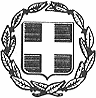 ΕΛΛΗΝΙΚΗ ΔΗΜΟΚΡΑΤΙΑΔΗΜΟΣ ΡΟΔΟΥΔ/ΝΣΗ ΤΡΟΧΑΙΟΥ ΥΛΙΚΟΥ & ΜΗΧΑΝΗΜΑΤΩΝΤΜΗΜΑ ΑΝΤΑΛΛΑΚΤΙΚΩΝΔ/νση:Τροχαίου Υλικού & ΜηχανημάτωνΤμήμα:ΑνταλλακτικώνΤαχ. Δ/νση:    Εμμ. Τριαν/δη ,85100 ΑσγούρουΠληροφορίες: Ποντίκας ΣάββαςΤηλέφωνο:     2241072959Φαξ:              2241002685e-mail:spontikas@rhodes.grΟΜΑΔΑ 1ΟΜΑΔΑ 1ΟΜΑΔΑ 1ΟΜΑΔΑ 1ΟΜΑΔΑ 1ΟΜΑΔΑ 1ΟΜΑΔΑ 1ΟΜΑΔΑ 1ΟΜΑΔΑ 1ΟΜΑΔΑ 1ΟΜΑΔΑ 1ΟΜΑΔΑ 1ΟΜΑΔΑ 1ΟΜΑΔΑ 1ΟΜΑΔΑ 1ΟΜΑΔΑ 1ΟΜΑΔΑ 1ΟΜΑΔΑ 1ΟΜΑΔΑ 1ΟΜΑΔΑ 1ΕΛΑΣΤΙΚΑ ΜΕΤΑΦΟΡΙΚΩΝ ΜΕΣΩΝΕΛΑΣΤΙΚΑ ΜΕΤΑΦΟΡΙΚΩΝ ΜΕΣΩΝΕΛΑΣΤΙΚΑ ΜΕΤΑΦΟΡΙΚΩΝ ΜΕΣΩΝΕΛΑΣΤΙΚΑ ΜΕΤΑΦΟΡΙΚΩΝ ΜΕΣΩΝΕΛΑΣΤΙΚΑ ΜΕΤΑΦΟΡΙΚΩΝ ΜΕΣΩΝΕΛΑΣΤΙΚΑ ΜΕΤΑΦΟΡΙΚΩΝ ΜΕΣΩΝΕΛΑΣΤΙΚΑ ΜΕΤΑΦΟΡΙΚΩΝ ΜΕΣΩΝΕΛΑΣΤΙΚΑ ΜΕΤΑΦΟΡΙΚΩΝ ΜΕΣΩΝΕΛΑΣΤΙΚΑ ΜΕΤΑΦΟΡΙΚΩΝ ΜΕΣΩΝΕΛΑΣΤΙΚΑ ΜΕΤΑΦΟΡΙΚΩΝ ΜΕΣΩΝΕΛΑΣΤΙΚΑ ΜΕΤΑΦΟΡΙΚΩΝ ΜΕΣΩΝΕΛΑΣΤΙΚΑ ΜΕΤΑΦΟΡΙΚΩΝ ΜΕΣΩΝΕΛΑΣΤΙΚΑ ΜΕΤΑΦΟΡΙΚΩΝ ΜΕΣΩΝΕΛΑΣΤΙΚΑ ΜΕΤΑΦΟΡΙΚΩΝ ΜΕΣΩΝΕΛΑΣΤΙΚΑ ΜΕΤΑΦΟΡΙΚΩΝ ΜΕΣΩΝΕΛΑΣΤΙΚΑ ΜΕΤΑΦΟΡΙΚΩΝ ΜΕΣΩΝΕΛΑΣΤΙΚΑ ΜΕΤΑΦΟΡΙΚΩΝ ΜΕΣΩΝΕΛΑΣΤΙΚΑ ΜΕΤΑΦΟΡΙΚΩΝ ΜΕΣΩΝΕΛΑΣΤΙΚΑ ΜΕΤΑΦΟΡΙΚΩΝ ΜΕΣΩΝΕΛΑΣΤΙΚΑ ΜΕΤΑΦΟΡΙΚΩΝ ΜΕΣΩΝA/AA/AΕΙΔΟΣΔιάστασηΔιάστασηΔιάστασηΠοσότηταΠοσότηταΠοσότηταΤιμή ΜονάδοςΤιμή ΜονάδοςΤιμή ΜονάδοςΜερικό Σύνολο (€)Μερικό Σύνολο (€)Μερικό Σύνολο (€)11Ελαστικό καινούργιο επίσωτρο οχημάτων11R22,511R22,511R22,5εμπρός εμπρός εμπρός 222320,00320,00320,00640,00640,00640,0022Ελαστικό καινούργιο επίσωτρο οχημάτων11R22,511R22,511R22,5πίσωπίσωπίσω444330,00330,00330,001.320,001.320,001.320,0033Ελαστικό καινούργιο επίσωτρο οχημάτων12R22,512R22,512R22,5εμπρός εμπρός εμπρός 222350,00350,00350,00700,00700,00700,0044Ελαστικό καινούργιο επίσωτρο οχημάτων12R22,512R22,512R22,5πίσωπίσωπίσω444365,00365,00365,001.460,001.460,001.460,0055Ελαστικό καινούργιο επίσωτρο οχημάτων13R22,513R22,513R22,5εμπρός εμπρός εμπρός 222390,00390,00390,00780,00780,00780,0066Ελαστικό καινούργιο επίσωτρο οχημάτων13R22,513R22,513R22,5πίσωπίσωπίσω444400,00400,00400,001.600,001.600,001.600,0077Ελαστικό καινούργιο επίσωτρο οχημάτων155R12155R12155R1224242455,0055,0055,001.320,001.320,001.320,0088Ελαστικό καινούργιο επίσωτρο οχημάτων155/70R13155/70R13155/70R13επιβατικόεπιβατικόεπιβατικό44440,0040,0040,00160,00160,00160,0099Ελαστικό καινούργιο επίσωτρο οχημάτων165/70R13165/70R13165/70R1344442,0042,0042,00168,00168,00168,001010Ελαστικό καινούργιο επίσωτρο οχημάτων165/70R14165/70R14165/70R1444445,0045,0045,00180,00180,00180,001111Ελαστικό καινούργιο επίσωτρο οχημάτων175/65R14175/65R14175/65R1444448,0048,0048,00192,00192,00192,001212Ελαστικό καινούργιο επίσωτρο οχημάτων185/60R15185/60R15185/60R1544460,0060,0060,00240,00240,00240,001313Ελαστικό καινούργιο επίσωτρο οχημάτων185/65R14185/65R14185/65R1420202055,0055,0055,001.100,001.100,001.100,001414Ελαστικό καινούργιο επίσωτρο οχημάτων185/75R16185/75R16185/75R1644475,0075,0075,00300,00300,00300,001515Ελαστικό καινούργιο επίσωτρο οχημάτων185R14185R14185R1416161670,0070,0070,001.120,001.120,001.120,001616Ελαστικό καινούργιο επίσωτρο οχημάτων195/60R15195/60R15195/60R15επιβατικόεπιβατικόεπιβατικό88860,0060,0060,00480,00480,00480,001717Ελαστικό καινούργιο επίσωτρο οχημάτων195/65R15195/65R15195/65R1588862,0062,0062,00496,00496,00496,001818Ελαστικό καινούργιο επίσωτρο οχημάτων195/75R16195/75R16195/75R1612121290,0090,0090,001.080,001.080,001.080,001919Ελαστικό καινούργιο επίσωτρο οχημάτων195R14195R14195R1444490,0090,0090,00360,00360,00360,002020Ελαστικό καινούργιο επίσωτρο οχημάτων205/75R16205/75R16205/75R1620202079,0079,0079,001.580,001.580,001.580,002121Ελαστικό καινούργιο επίσωτρο οχημάτων205/80R16205/80R16205/80R16on/off μικτών διαδρομών 50/50on/off μικτών διαδρομών 50/50on/off μικτών διαδρομών 50/5030303090,0090,0090,002.700,002.700,002.700,002222Ελαστικό καινούργιο επίσωτρο οχημάτων215/70R15C215/70R15C215/70R15C44472,0072,0072,00288,00288,00288,002323Ελαστικό καινούργιο επίσωτρο οχημάτων215/75R16C215/75R16C215/75R16C24242476,0076,0076,001.824,001.824,001.824,002424Ελαστικό καινούργιο επίσωτρο οχημάτων215/75R17,5 126/124Μ12pr215/75R17,5 126/124Μ12pr215/75R17,5 126/124Μ12prεμπρός εμπρός εμπρός 222200,00200,00200,00400,00400,00400,002525Ελαστικό καινούργιο επίσωτρο οχημάτων215/75R17,5126/124Μ12pr215/75R17,5126/124Μ12pr215/75R17,5126/124Μ12prπίσωπίσωπίσω444210,00210,00210,00840,00840,00840,002626Ελαστικό καινούργιο επίσωτρο οχημάτων225/55R18 98V225/55R18 98V225/55R18 98V444115,00115,00115,00460,00460,00460,002727Ελαστικό καινούργιο επίσωτρο οχημάτων225/75R16 C225/75R16 C225/75R16 C888120,00120,00120,00960,00960,00960,002828Ελαστικό καινούργιο επίσωτρο οχημάτων235/70R16 8PR235/70R16 8PR235/70R16 8PR444100,00100,00100,00400,00400,00400,002929Ελαστικό καινούργιο επίσωτρο οχημάτων235/75R17,5235/75R17,5235/75R17,5444260,00260,00260,001.040,001.040,001.040,003030Ελαστικό καινούργιο επίσωτρο οχημάτων235/85R16 C235/85R16 C235/85R16 C444135,00135,00135,00540,00540,00540,003131Ελαστικό καινούργιο επίσωτρο οχημάτων245/70R16245/70R16245/70R16444115,00115,00115,00460,00460,00460,003232Ελαστικό καινούργιο επίσωτρο οχημάτων275/70R22,5275/70R22,5275/70R22,5εμπρός εμπρός εμπρός 222330,00330,00330,00660,00660,00660,003333Ελαστικό καινούργιο επίσωτρο οχημάτων275/70R22,5275/70R22,5275/70R22,5πίσωπίσωπίσω444340,00340,00340,001.360,001.360,001.360,003434Ελαστικό καινούργιο επίσωτρο οχημάτων285/70R19,5285/70R19,5285/70R19,5εμπρός εμπρός εμπρός 222290,00290,00290,00580,00580,00580,003535Ελαστικό καινούργιο επίσωτρο οχημάτων285/70R19,5285/70R19,5285/70R19,5πίσωπίσωπίσω444300,00300,00300,001.200,001.200,001.200,003636Ελαστικό καινούργιο επίσωτρο οχημάτων295/80R22,5295/80R22,5295/80R22,5εμπρός εμπρός εμπρός 444355,00355,00355,001.420,001.420,001.420,003737Ελαστικό καινούργιο επίσωτρο οχημάτων295/80R22,5295/80R22,5295/80R22,5πίσωπίσωπίσω888360,00360,00360,002.880,002.880,002.880,003838Ελαστικό καινούργιο επίσωτρο οχημάτων305/70R19,5305/70R19,5305/70R19,5εμπρός εμπρός εμπρός 222340,00340,00340,00680,00680,00680,003939Ελαστικό καινούργιο επίσωτρο οχημάτων305/70R19,5305/70R19,5305/70R19,5πίσωπίσωπίσω444350,00350,00350,001.400,001.400,001.400,004040Ελαστικό καινούργιο επίσωτρο οχημάτων315/80R22,5315/80R22,5315/80R22,5εμπρός εμπρός εμπρός 444360,00360,00360,001.440,001.440,001.440,004141Ελαστικό καινούργιο επίσωτρο οχημάτων315/80R22,5315/80R22,5315/80R22,5πίσωπίσωπίσω888370,00370,00370,002.960,002.960,002.960,004242Ελαστικό καινούργιο δικύκλου 110/80-14110/80-14110/80-1444460,0060,0060,00240,00240,00240,004343Ελαστικό καινούργιο δικύκλου 110/80-16 110/80-16 110/80-1655560,0060,0060,00300,00300,00300,00ΜΕΡΙΚΟ ΣΥΝΟΛΟΜΕΡΙΚΟ ΣΥΝΟΛΟΜΕΡΙΚΟ ΣΥΝΟΛΟΜΕΡΙΚΟ ΣΥΝΟΛΟΜΕΡΙΚΟ ΣΥΝΟΛΟΜΕΡΙΚΟ ΣΥΝΟΛΟΜΕΡΙΚΟ ΣΥΝΟΛΟΜΕΡΙΚΟ ΣΥΝΟΛΟΜΕΡΙΚΟ ΣΥΝΟΛΟΜΕΡΙΚΟ ΣΥΝΟΛΟΜΕΡΙΚΟ ΣΥΝΟΛΟΜΕΡΙΚΟ ΣΥΝΟΛΟΜΕΡΙΚΟ ΣΥΝΟΛΟΜΕΡΙΚΟ ΣΥΝΟΛΟΜΕΡΙΚΟ ΣΥΝΟΛΟΜΕΡΙΚΟ ΣΥΝΟΛΟΜΕΡΙΚΟ ΣΥΝΟΛΟ40.308,0040.308,0040.308,00ΦΠΑ 24%ΦΠΑ 24%ΦΠΑ 24%ΦΠΑ 24%ΦΠΑ 24%ΦΠΑ 24%ΦΠΑ 24%ΦΠΑ 24%ΦΠΑ 24%ΦΠΑ 24%ΦΠΑ 24%ΦΠΑ 24%ΦΠΑ 24%ΦΠΑ 24%ΦΠΑ 24%ΦΠΑ 24%ΦΠΑ 24%9.673,929.673,929.673,92ΓΕΝΙΚΟ ΣΥΝΟΛΟ 1ΓΕΝΙΚΟ ΣΥΝΟΛΟ 1ΓΕΝΙΚΟ ΣΥΝΟΛΟ 1ΓΕΝΙΚΟ ΣΥΝΟΛΟ 1ΓΕΝΙΚΟ ΣΥΝΟΛΟ 1ΓΕΝΙΚΟ ΣΥΝΟΛΟ 1ΓΕΝΙΚΟ ΣΥΝΟΛΟ 1ΓΕΝΙΚΟ ΣΥΝΟΛΟ 1ΓΕΝΙΚΟ ΣΥΝΟΛΟ 1ΓΕΝΙΚΟ ΣΥΝΟΛΟ 1ΓΕΝΙΚΟ ΣΥΝΟΛΟ 1ΓΕΝΙΚΟ ΣΥΝΟΛΟ 1ΓΕΝΙΚΟ ΣΥΝΟΛΟ 1ΓΕΝΙΚΟ ΣΥΝΟΛΟ 1ΓΕΝΙΚΟ ΣΥΝΟΛΟ 1ΓΕΝΙΚΟ ΣΥΝΟΛΟ 1ΓΕΝΙΚΟ ΣΥΝΟΛΟ 149.981,9249.981,9249.981,92ΟΜΑΔΑ 2ΟΜΑΔΑ 2ΟΜΑΔΑ 2ΟΜΑΔΑ 2ΟΜΑΔΑ 2ΟΜΑΔΑ 2ΟΜΑΔΑ 2ΟΜΑΔΑ 2ΟΜΑΔΑ 2ΟΜΑΔΑ 2ΟΜΑΔΑ 2ΟΜΑΔΑ 2ΟΜΑΔΑ 2ΟΜΑΔΑ 2ΟΜΑΔΑ 2ΟΜΑΔΑ 2ΟΜΑΔΑ 2ΟΜΑΔΑ 2ΟΜΑΔΑ 2ΟΜΑΔΑ 2ΕΛΑΣΤΙΚΑ ΜΗΧΑΝΗΜΑΤΩΝ ΕΡΓΟΥΕΛΑΣΤΙΚΑ ΜΗΧΑΝΗΜΑΤΩΝ ΕΡΓΟΥΕΛΑΣΤΙΚΑ ΜΗΧΑΝΗΜΑΤΩΝ ΕΡΓΟΥΕΛΑΣΤΙΚΑ ΜΗΧΑΝΗΜΑΤΩΝ ΕΡΓΟΥΕΛΑΣΤΙΚΑ ΜΗΧΑΝΗΜΑΤΩΝ ΕΡΓΟΥΕΛΑΣΤΙΚΑ ΜΗΧΑΝΗΜΑΤΩΝ ΕΡΓΟΥΕΛΑΣΤΙΚΑ ΜΗΧΑΝΗΜΑΤΩΝ ΕΡΓΟΥΕΛΑΣΤΙΚΑ ΜΗΧΑΝΗΜΑΤΩΝ ΕΡΓΟΥΕΛΑΣΤΙΚΑ ΜΗΧΑΝΗΜΑΤΩΝ ΕΡΓΟΥΕΛΑΣΤΙΚΑ ΜΗΧΑΝΗΜΑΤΩΝ ΕΡΓΟΥΕΛΑΣΤΙΚΑ ΜΗΧΑΝΗΜΑΤΩΝ ΕΡΓΟΥΕΛΑΣΤΙΚΑ ΜΗΧΑΝΗΜΑΤΩΝ ΕΡΓΟΥΕΛΑΣΤΙΚΑ ΜΗΧΑΝΗΜΑΤΩΝ ΕΡΓΟΥΕΛΑΣΤΙΚΑ ΜΗΧΑΝΗΜΑΤΩΝ ΕΡΓΟΥΕΛΑΣΤΙΚΑ ΜΗΧΑΝΗΜΑΤΩΝ ΕΡΓΟΥΕΛΑΣΤΙΚΑ ΜΗΧΑΝΗΜΑΤΩΝ ΕΡΓΟΥΕΛΑΣΤΙΚΑ ΜΗΧΑΝΗΜΑΤΩΝ ΕΡΓΟΥΕΛΑΣΤΙΚΑ ΜΗΧΑΝΗΜΑΤΩΝ ΕΡΓΟΥΕΛΑΣΤΙΚΑ ΜΗΧΑΝΗΜΑΤΩΝ ΕΡΓΟΥΕΛΑΣΤΙΚΑ ΜΗΧΑΝΗΜΑΤΩΝ ΕΡΓΟΥ1Ελαστικό καινούργιο επίσωτρο φορτωτακίωνΕλαστικό καινούργιο επίσωτρο φορτωτακίωνΕλαστικό καινούργιο επίσωτρο φορτωτακίων10-16,5 L410-16,5 L410-16,5 L488250,00250,00250,00250,002.000,002.000,002Ελαστικό καινούργιο επίσωτρο φορτωτακίωνΕλαστικό καινούργιο επίσωτρο φορτωτακίωνΕλαστικό καινούργιο επίσωτρο φορτωτακίων12-16,5 L412-16,5 L412-16,5 L488270,00270,00270,00270,002.160,002.160,003Ελαστικό καινούργιο επίσωτρο εκσκαφέων-φορτωτώνΕλαστικό καινούργιο επίσωτρο εκσκαφέων-φορτωτώνΕλαστικό καινούργιο επίσωτρο εκσκαφέων-φορτωτών12,5/80-1812,5/80-1812,5/80-18εμπρόςεμπρόςεμπρός88280,00280,00280,00280,002.240,002.240,004Ελαστικό καινούργιο επίσωτρο ισοπεδωτή γαιώνΕλαστικό καινούργιο επίσωτρο ισοπεδωτή γαιώνΕλαστικό καινούργιο επίσωτρο ισοπεδωτή γαιών13.00-2413.00-2413.00-241010500,00500,00500,00500,005.000,005.000,005Ελαστικό καινούργιο επίσωτρο εκσκαφέων-φορτωτώνΕλαστικό καινούργιο επίσωτρο εκσκαφέων-φορτωτώνΕλαστικό καινούργιο επίσωτρο εκσκαφέων-φορτωτών14-17,514-17,514-17,5εμπρόςεμπρόςεμπρός22395,00395,00395,00395,00790,00790,006Ελαστικό καινούργιο επίσωτρο εκσκαφέων-φορτωτώνΕλαστικό καινούργιο επίσωτρο εκσκαφέων-φορτωτώνΕλαστικό καινούργιο επίσωτρο εκσκαφέων-φορτωτών16,5/85R2816,5/85R2816,5/85R2844550,00550,00550,00550,002.200,002.200,007Ελαστικό καινούργιο επίσωτρο εκσκαφέων-φορτωτώνΕλαστικό καινούργιο επίσωτρο εκσκαφέων-φορτωτώνΕλαστικό καινούργιο επίσωτρο εκσκαφέων-φορτωτών16,9-2416,9-2416,9-2444560,00560,00560,00560,002.240,002.240,008Ελαστικό καινούργιο επίσωτρο εκσκαφέων-φορτωτώνΕλαστικό καινούργιο επίσωτρο εκσκαφέων-φορτωτώνΕλαστικό καινούργιο επίσωτρο εκσκαφέων-φορτωτών16,9-2816,9-2816,9-2844585,00585,00585,00585,002.340,002.340,009Ελαστικό καινούργιο επίσωτρο εκσκαφέων-φορτωτώνΕλαστικό καινούργιο επίσωτρο εκσκαφέων-φορτωτώνΕλαστικό καινούργιο επίσωτρο εκσκαφέων-φορτωτών18,4-2618,4-2618,4-2644590,00590,00590,00590,002.360,002.360,0010Ελαστικό καινούργιο επίσωτρο οχημάτωνΕλαστικό καινούργιο επίσωτρο οχημάτωνΕλαστικό καινούργιο επίσωτρο οχημάτων185/75R16185/75R16185/75R166675,0075,0075,0075,00450,00450,0011Ελαστικό καινούργιο επίσωτρο εκσκαφέων-φορτωτώνΕλαστικό καινούργιο επίσωτρο εκσκαφέων-φορτωτώνΕλαστικό καινούργιο επίσωτρο εκσκαφέων-φορτωτών19,5-2419,5-2419,5-24πίσωπίσωπίσω22650,00650,00650,00650,001.300,001.300,0012Ελαστικό καινούργιο επίσωτρο οχημάτωνΕλαστικό καινούργιο επίσωτρο οχημάτωνΕλαστικό καινούργιο επίσωτρο οχημάτων195/70R15195/70R15195/70R156680,0080,0080,0080,00480,00480,0013Ελαστικό καινούργιο επίσωτρο οχημάτωνΕλαστικό καινούργιο επίσωτρο οχημάτωνΕλαστικό καινούργιο επίσωτρο οχημάτων195/75R16195/75R16195/75R166690,0090,0090,0090,00540,00540,0014Ελαστικό καινούργιο επίσωτρο οχημάτων(Σάρωθρο)Ελαστικό καινούργιο επίσωτρο οχημάτων(Σάρωθρο)Ελαστικό καινούργιο επίσωτρο οχημάτων(Σάρωθρο)205R14C205R14C205R14C4475,0075,0075,0075,00300,00300,0015Ελαστικό καινούργιο επίσωτρο οχημάτωνΕλαστικό καινούργιο επίσωτρο οχημάτωνΕλαστικό καινούργιο επίσωτρο οχημάτων215/75R16 C215/75R16 C215/75R16 C2276,0076,0076,0076,00152,00152,0016Ελαστικό καινούργιο επίσωτρο εκσκαφέων-φορτωτώνΕλαστικό καινούργιο επίσωτρο εκσκαφέων-φορτωτώνΕλαστικό καινούργιο επίσωτρο εκσκαφέων-φορτωτών23,5-2523,5-2523,5-25441.950,001.950,001.950,001.950,007.800,007.800,0017Ελαστικό καινούργιο επίσωτρο οχημάτωνΕλαστικό καινούργιο επίσωτρο οχημάτωνΕλαστικό καινούργιο επίσωτρο οχημάτων275/70R22,5275/70R22,5275/70R22,5 Εμπρός Εμπρός Εμπρός66330,00330,00330,00330,001.980,001.980,0018Ελαστικό καινούργιο επίσωτρο οχημάτωνΕλαστικό καινούργιο επίσωτρο οχημάτωνΕλαστικό καινούργιο επίσωτρο οχημάτων315/70R22,5315/70R22,5315/70R22,5εμπρόςεμπρόςεμπρός44345,00345,00345,00345,001.380,001.380,0019Ελαστικό καινούργιο επίσωτρο οχημάτωνΕλαστικό καινούργιο επίσωτρο οχημάτωνΕλαστικό καινούργιο επίσωτρο οχημάτων315/70R22,5315/70R22,5315/70R22,5πίσωπίσωπίσω88355,00355,00355,00355,002.840,002.840,0020Αεροθάλαμοι 12,5-18Αεροθάλαμοι 12,5-18Αεροθάλαμοι 12,5-185545,0045,0045,0045,00225,00225,0021Αεροθάλαμοι 10-16,5Αεροθάλαμοι 10-16,5Αεροθάλαμοι 10-16,55535,0035,0035,0035,00175,00175,00ΜΕΡΙΚΟ ΣΥΝΟΛΟΜΕΡΙΚΟ ΣΥΝΟΛΟΜΕΡΙΚΟ ΣΥΝΟΛΟΜΕΡΙΚΟ ΣΥΝΟΛΟΜΕΡΙΚΟ ΣΥΝΟΛΟΜΕΡΙΚΟ ΣΥΝΟΛΟΜΕΡΙΚΟ ΣΥΝΟΛΟΜΕΡΙΚΟ ΣΥΝΟΛΟΜΕΡΙΚΟ ΣΥΝΟΛΟΜΕΡΙΚΟ ΣΥΝΟΛΟΜΕΡΙΚΟ ΣΥΝΟΛΟΜΕΡΙΚΟ ΣΥΝΟΛΟΜΕΡΙΚΟ ΣΥΝΟΛΟΜΕΡΙΚΟ ΣΥΝΟΛΟΜΕΡΙΚΟ ΣΥΝΟΛΟΜΕΡΙΚΟ ΣΥΝΟΛΟΜΕΡΙΚΟ ΣΥΝΟΛΟΜΕΡΙΚΟ ΣΥΝΟΛΟ38.952,0038.952,00ΦΠΑ 24%ΦΠΑ 24%ΦΠΑ 24%ΦΠΑ 24%ΦΠΑ 24%ΦΠΑ 24%ΦΠΑ 24%ΦΠΑ 24%ΦΠΑ 24%ΦΠΑ 24%ΦΠΑ 24%ΦΠΑ 24%ΦΠΑ 24%ΦΠΑ 24%ΦΠΑ 24%ΦΠΑ 24%ΦΠΑ 24%ΦΠΑ 24%9.348,489.348,48ΓΕΝΙΚΟ ΣΥΝΟΛΟ 2ΓΕΝΙΚΟ ΣΥΝΟΛΟ 2ΓΕΝΙΚΟ ΣΥΝΟΛΟ 2ΓΕΝΙΚΟ ΣΥΝΟΛΟ 2ΓΕΝΙΚΟ ΣΥΝΟΛΟ 2ΓΕΝΙΚΟ ΣΥΝΟΛΟ 2ΓΕΝΙΚΟ ΣΥΝΟΛΟ 2ΓΕΝΙΚΟ ΣΥΝΟΛΟ 2ΓΕΝΙΚΟ ΣΥΝΟΛΟ 2ΓΕΝΙΚΟ ΣΥΝΟΛΟ 2ΓΕΝΙΚΟ ΣΥΝΟΛΟ 2ΓΕΝΙΚΟ ΣΥΝΟΛΟ 2ΓΕΝΙΚΟ ΣΥΝΟΛΟ 2ΓΕΝΙΚΟ ΣΥΝΟΛΟ 2ΓΕΝΙΚΟ ΣΥΝΟΛΟ 2ΓΕΝΙΚΟ ΣΥΝΟΛΟ 2ΓΕΝΙΚΟ ΣΥΝΟΛΟ 2ΓΕΝΙΚΟ ΣΥΝΟΛΟ 248.300,4848.300,48ΣΥΝΟΛΟ ΕΛΑΣΤΙΚΩΝΣΥΝΟΛΟ ΕΛΑΣΤΙΚΩΝΣΥΝΟΛΟ ΕΛΑΣΤΙΚΩΝΣΥΝΟΛΟ ΕΛΑΣΤΙΚΩΝΣΥΝΟΛΟ ΕΛΑΣΤΙΚΩΝΣΥΝΟΛΟ ΕΛΑΣΤΙΚΩΝΣΥΝΟΛΟ ΕΛΑΣΤΙΚΩΝΣΥΝΟΛΟ ΕΛΑΣΤΙΚΩΝΣΥΝΟΛΟ ΕΛΑΣΤΙΚΩΝΣΥΝΟΛΟ ΕΛΑΣΤΙΚΩΝΣΥΝΟΛΟ ΕΛΑΣΤΙΚΩΝΣΥΝΟΛΟ ΕΛΑΣΤΙΚΩΝΣΥΝΟΛΟ ΕΛΑΣΤΙΚΩΝΣΥΝΟΛΟ ΕΛΑΣΤΙΚΩΝΣΥΝΟΛΟ ΕΛΑΣΤΙΚΩΝΣΥΝΟΛΟ ΕΛΑΣΤΙΚΩΝΣΥΝΟΛΟ ΕΛΑΣΤΙΚΩΝΣΥΝΟΛΟ ΕΛΑΣΤΙΚΩΝ98.282,4098.282,40ΟΜΑΔΑ 1ΟΜΑΔΑ 1ΟΜΑΔΑ 1ΟΜΑΔΑ 1ΟΜΑΔΑ 1ΟΜΑΔΑ 1ΟΜΑΔΑ 1ΕΛΑΣΤΙΚΑ ΜΕΤΑΦΟΡΙΚΩΝ ΜΕΣΩΝΕΛΑΣΤΙΚΑ ΜΕΤΑΦΟΡΙΚΩΝ ΜΕΣΩΝΕΛΑΣΤΙΚΑ ΜΕΤΑΦΟΡΙΚΩΝ ΜΕΣΩΝΕΛΑΣΤΙΚΑ ΜΕΤΑΦΟΡΙΚΩΝ ΜΕΣΩΝΕΛΑΣΤΙΚΑ ΜΕΤΑΦΟΡΙΚΩΝ ΜΕΣΩΝΕΛΑΣΤΙΚΑ ΜΕΤΑΦΟΡΙΚΩΝ ΜΕΣΩΝΕΛΑΣΤΙΚΑ ΜΕΤΑΦΟΡΙΚΩΝ ΜΕΣΩΝA/AΕΙΔΟΣΔιάστασηΠοσότηταΤιμή ΜονάδοςΜερικό Σύνολο (€)1Ελαστικό καινούργιο επίσωτρο οχημάτων9R22,56280,001.680,002Ελαστικό καινούργιο επίσωτρο οχημάτων10R22.5εμπρός6345,002.070,003Ελαστικό καινούργιο επίσωτρο οχημάτων10R22.5πίσω12360,004.320,004Ελαστικό καινούργιο επίσωτρο οχημάτων11R22,5εμπρός2320,00640,005Ελαστικό καινούργιο επίσωτρο οχημάτων11R22,5πισω4330,001.320,006Ελαστικό καινούργιο επίσωτρο οχημάτων12R22,5εμπρός2350,00700,007Ελαστικό καινούργιο επίσωτρο οχημάτων12R22,5πίσω4365,001.460,008Ελαστικό καινούργιο επίσωτρο οχημάτων13R22,5εμπρός2390,00780,009Ελαστικό καινούργιο επίσωτρο οχημάτων13R22,5πίσω6400,002.400,0010Ελαστικό καινούργιο επίσωτρο οχημάτων155R124055,002.200,0011Ελαστικό καινούργιο επίσωτρο οχημάτων155/65R13επιβατικό442,00168,0012Ελαστικό καινούργιο επίσωτρο οχημάτων155/70R13επιβατικό840,00320,0013Ελαστικό καινούργιο επίσωτρο οχημάτων165/70R13442,00168,0014Ελαστικό καινούργιο επίσωτρο οχημάτων165/70R141245,00540,0015Ελαστικό καινούργιο επίσωτρο οχημάτων175/70R13443,00172,0016Ελαστικό καινούργιο επίσωτρο οχημάτων175/70R14452,00208,0017Ελαστικό καινούργιο επίσωτρο οχημάτων185/60R15460,00240,0018Ελαστικό καινούργιο επίσωτρο οχημάτων185/65R14855,00440,0019Ελαστικό καινούργιο επίσωτρο οχημάτων185/65R15455,00220,0020Ελαστικό καινούργιο επίσωτρο οχημάτων185/70R131252,00624,0021Ελαστικό καινούργιο επίσωτρο οχημάτων185/70R14455,00220,0022Ελαστικό καινούργιο επίσωτρο οχημάτων185/75R16675,00450,0023Ελαστικό καινούργιο επίσωτρο οχημάτων185R14 8PR3270,002.240,0024Ελαστικό καινούργιο επίσωτρο οχημάτων195/60R15επιβατικό460,00240,0025Ελαστικό καινούργιο επίσωτρο οχημάτων195/70R154280,003.360,0026Ελαστικό καινούργιο επίσωτρο οχημάτων195/75R162490,002.160,0027Ελαστικό καινούργιο επίσωτρο οχημάτων195R14490,00360,0028Ελαστικό καινούργιο επίσωτρο οχημάτων195R156100,00600,0029Ελαστικό καινούργιο επίσωτρο οχημάτων205/65R16 8prεπιβατικό470,00280,0030Ελαστικό καινούργιο επίσωτρο οχημάτων205/70R15 8pr475,00300,0031Ελαστικό καινούργιο επίσωτρο οχημάτων205/75R16 8pr2279,001.738,0032Ελαστικό καινούργιο επίσωτρο οχημάτων205/75R17,5 8pr6240,001.440,0033Ελαστικό καινούργιο επίσωτρο οχημάτων205/80R16 on/offμικτών διαδρομών 50/504090,003.600,0034Ελαστικό καινούργιο επίσωτρο οχημάτων205R16890,00720,0035Ελαστικό καινούργιο επίσωτρο οχημάτων215/75R16C1276,00912,0036Ελαστικό καινούργιο επίσωτρο οχημάτων215/75R17,5126/124M 12PR ΕΜΠΡΟΣ2200,00400,0037Ελαστικό καινούργιο επίσωτρο οχημάτων215/75R17,5126/124M 12PR ΠΙΣΩ4210,00840,0038Ελαστικό καινούργιο επίσωτρο οχημάτων225/70R15C885,00680,0039Ελαστικό καινούργιο επίσωτρο οχημάτων225/75R16 C16120,001.920,0040Ελαστικό καινούργιο επίσωτρο οχημάτων235/65R16 C4100,00400,0041Ελαστικό καινούργιο επίσωτρο οχημάτων235/70R16 8PR4100,00400,0042Ελαστικό καινούργιο επίσωτρο οχημάτων235/75R17,520260,005.200,0043Ελαστικό καινούργιο επίσωτρο οχημάτων245/70R17,5εμπρός2310,00620,0044Ελαστικό καινούργιο επίσωτρο οχημάτων245/70R17,5πισω4325,001.300,0045Ελαστικό καινούργιο επίσωτρο οχημάτων285/70R19,5εμπρός10290,002.900,0046Ελαστικό καινούργιο επίσωτρο οχημάτων285/70R19,5πισω20300,006.000,0047Ελαστικό καινούργιο επίσωτρο οχημάτων295/80R22,5εμπρός22355,007.810,0048Ελαστικό καινούργιο επίσωτρο οχημάτων295/80R22,5πισω44360,0015.840,0049Ελαστικό καινούργιο επίσωτρο οχημάτων305/70R19,5εμπρός6340,002.040,0050Ελαστικό καινούργιο επίσωτρο οχημάτων305/70R19,5πισω12350,004.200,0051Ελαστικό καινούργιο επίσωτρο οχημάτων315/70R22,5εμπρός4345,001.380,0052Ελαστικό καινούργιο επίσωτρο οχημάτων315/70R22,5πισω8355,002.840,0053Ελαστικό καινούργιο επίσωτρο οχημάτων315/80R22,5εμπρός20360,007.200,0054Ελαστικό καινούργιο επίσωτρο οχημάτων315/80R22,5πισω52370,0019.240,0055Ελαστικό καινούργιο δικύκλου 110/80-141060,00600,0056Ελαστικό καινούργιο δικύκλου 110/80-161060,00600,00ΜΕΡΙΚΟ ΣΥΝΟΛΟΜΕΡΙΚΟ ΣΥΝΟΛΟΜΕΡΙΚΟ ΣΥΝΟΛΟΜΕΡΙΚΟ ΣΥΝΟΛΟΜΕΡΙΚΟ ΣΥΝΟΛΟΜΕΡΙΚΟ ΣΥΝΟΛΟ121.700,00ΦΠΑ 24%ΦΠΑ 24%ΦΠΑ 24%ΦΠΑ 24%ΦΠΑ 24%ΦΠΑ 24%29.208,00ΓΕΝΙΚΟ ΣΥΝΟΛΟ 1ΓΕΝΙΚΟ ΣΥΝΟΛΟ 1ΓΕΝΙΚΟ ΣΥΝΟΛΟ 1ΓΕΝΙΚΟ ΣΥΝΟΛΟ 1ΓΕΝΙΚΟ ΣΥΝΟΛΟ 1ΓΕΝΙΚΟ ΣΥΝΟΛΟ 1150.908,00ΟΜΑΔΑ 2ΟΜΑΔΑ 2ΟΜΑΔΑ 2ΟΜΑΔΑ 2ΟΜΑΔΑ 2ΟΜΑΔΑ 2ΟΜΑΔΑ 2ΕΛΑΣΤΙΚΑ ΜΗΧΑΝΗΜΑΤΩΝ ΕΡΓΟΥΕΛΑΣΤΙΚΑ ΜΗΧΑΝΗΜΑΤΩΝ ΕΡΓΟΥΕΛΑΣΤΙΚΑ ΜΗΧΑΝΗΜΑΤΩΝ ΕΡΓΟΥΕΛΑΣΤΙΚΑ ΜΗΧΑΝΗΜΑΤΩΝ ΕΡΓΟΥΕΛΑΣΤΙΚΑ ΜΗΧΑΝΗΜΑΤΩΝ ΕΡΓΟΥΕΛΑΣΤΙΚΑ ΜΗΧΑΝΗΜΑΤΩΝ ΕΡΓΟΥΕΛΑΣΤΙΚΑ ΜΗΧΑΝΗΜΑΤΩΝ ΕΡΓΟΥ1Ελαστικό καινούργιο επίσωτρο οχημάτων10R22,5πίσω6360,002.160,002Ελαστικό καινούργιο επίσωτρο φορτωτακίων10-16,5 L412250,003.000,003Ελαστικό καινούργιο επίσωτρο εκσκαφέων-φορτωτών10,5/80-18εμπρός2250,00500,004Ελαστικό καινούργιο επίσωτρο φορτωτακίων12-16,5 L432270,008.640,005Ελαστικό καινούργιο επίσωτρο εκσκαφέων-φορτωτών12,5/80-1812280,003.360,006Ελαστικό καινούργιο επίσωτρο ισοπεδωτή γαιών13.00-248500,004.000,007Ελαστικό καινούργιο επίσωτρο ισοπεδωτή γαιών14.00-2412520,006.240,008Ελαστικό καινούργιο επίσωτρο εκσκαφέων-φορτωτών14-17,5εμπρός2395,00790,009Ελαστικό καινούργιο επίσωτρο εκσκαφέων-φορτωτών16,5/85R282550,001.100,0010Ελαστικό καινούργιο επίσωτρο εκσκαφέων-φορτωτών16,9-244560,002.240,0011Ελαστικό καινούργιο επίσωτρο εκσκαφέων-φορτωτών16,9-286585,003.510,0012Ελαστικό καινούργιο επίσωτρο εκσκαφέων-φορτωτών18,4-266590,003.540,0013Ελαστικό καινούργιο επίσωτρο οχημάτων195/70R151280,00960,0014Ελαστικό καινούργιο επίσωτρο εκσκαφέων-φορτωτών20,5-2541.350,005.400,0015Ελαστικό καινούργιο επίσωτρο οχημάτων215/75R16c676,00456,0016Ελαστικό καινούργιο επίσωτρο οχημάτων265/70R19,56280,001.680,0017Ελαστικό καινούργιο επίσωτρο οχημάτων285/70R19,5εμπρός2290,00580,0018Ελαστικό καινούργιο επίσωτρο οχημάτων285/70R19,5πίσω4300,001.200,0019Ελαστικό καινούργιο επίσωτρο οχημάτων315/70R22,5εμπρός2345,00690,0020Ελαστικό καινούργιο επίσωτρο οχημάτων315/70R22,5πίσω4355,001.420,0021Ελαστικό καινούργιο ημισυμπαγή8.25-152450,00900,0022Ελαστικό καινούργιο ημισυμπαγή700-122400,00800,0023Ελαστικό καινούργιο ημισυμπαγή10-16,54550,002.200,0024Αεροθάλαμοι 12,5-181045,00450,0025Αεροθάλαμοι 10-16,51035,00350,00ΜΕΡΙΚΟ ΣΥΝΟΛΟΜΕΡΙΚΟ ΣΥΝΟΛΟΜΕΡΙΚΟ ΣΥΝΟΛΟΜΕΡΙΚΟ ΣΥΝΟΛΟΜΕΡΙΚΟ ΣΥΝΟΛΟΜΕΡΙΚΟ ΣΥΝΟΛΟ56.166,00ΦΠΑ 24%ΦΠΑ 24%ΦΠΑ 24%ΦΠΑ 24%ΦΠΑ 24%ΦΠΑ 24%13.479,84ΓΕΝΙΚΟ ΣΥΝΟΛΟ 2ΓΕΝΙΚΟ ΣΥΝΟΛΟ 2ΓΕΝΙΚΟ ΣΥΝΟΛΟ 2ΓΕΝΙΚΟ ΣΥΝΟΛΟ 2ΓΕΝΙΚΟ ΣΥΝΟΛΟ 2ΓΕΝΙΚΟ ΣΥΝΟΛΟ 269.645,84ΣΥΝΟΛΟ ΕΛΑΣΤΙΚΩΝΣΥΝΟΛΟ ΕΛΑΣΤΙΚΩΝΣΥΝΟΛΟ ΕΛΑΣΤΙΚΩΝΣΥΝΟΛΟ ΕΛΑΣΤΙΚΩΝΣΥΝΟΛΟ ΕΛΑΣΤΙΚΩΝΣΥΝΟΛΟ ΕΛΑΣΤΙΚΩΝ220.553,84ΔΑΠΑΝΗ 2018 :79.260,00 ΔΑΠΑΝΗ 2019 :177.866,00 ΣΥΝΟΛΙΚΗ ΔΑΠΑΝΗ:257.126,00ΦΠΑ 24% :61.710,24ΓΕΝΙΚΟ ΣΥΝΟΛΟ:318.836,24